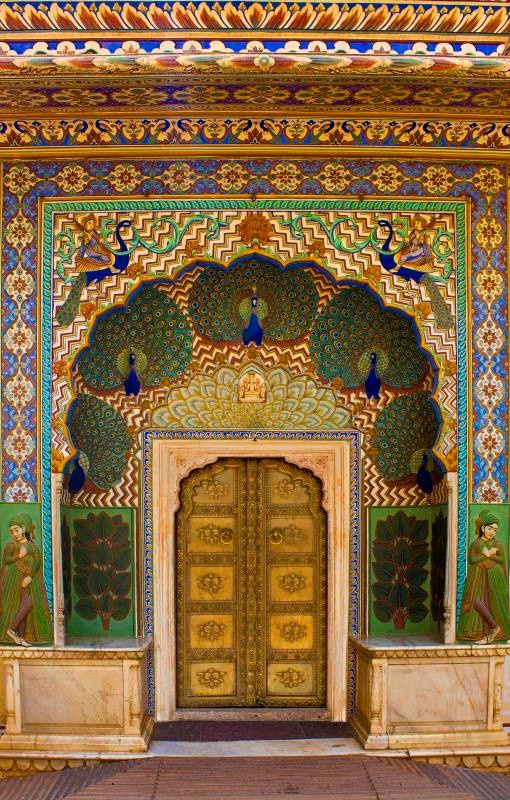 SYNOPSISRAJASTHAN ROUTES (12 Days) DAY 01 – JAIPUR Today arrive Jaipur and transfer to your hotel. 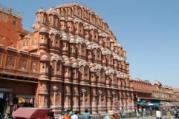 The capital of Rajasthan Jaipur - popularly known as the “Pink City “as the Pink sandstone was used to construct the buildings in Old walled city. Jaipur owes its name; its foundation and it’s planning to the Great warrior astronomer Maharaja Jai Singh II (1699–1744 AD). Jaipur (City of Victory) was founded by Maharaja Sawai Jai Singh II in 1727. It is the only city in the world symbolizing the nine divisions of the Universe through nine rectangular sectors sub-dividing it. The architect who formalized the city’s plans on the Shilpa Shastra, the epic Hindu treatise on architecture, mixed it with the sublimity of the Mughal and Jain influences of those times. The city was painted pink in 1853 in honour of the visit by Prince Albert. Except for the busy traffic of bicycles, cars and buses, little seems to have changed.Overnight at HotelDAY 02 – IN JAIPUR After breakfast proceed for full day city tour of Jaipur – visiting Amer Fort located at 11 kilometers from Jaipur and was the old fort of the Kachhwaha clan of Amber, which used to be the capital, till it was moved to Jaipur. The fort is built with white marble and red sandstone and looks even more attractive because of the Maota Lake in the foreground. The fort is a beautiful sight to behold but as one looks on the fort with its clear reflection on the lake in the front; one cannot help but wonder if it is a dream or a beautiful illusion. An elephant [Subject to availability/alternatively by jeep] will spare you the trouble of reaching up to the fortress. Once on top, stroll through the sprawling complex of courtyards and halls; 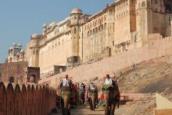 Later visit the City of Jaipur. Among the highlights to be seen while touring Jaipur include the City Palace, which is an overwhelming complex of exquisite palaces, gardens and courtyards, decorative art and carved doorways. The palace museum houses collections of rare manuscripts, armory, costumes, carpets and miniature paintings. Walk to the adjacent Jantar Mantar or Astronomical Observatory made by the Maharaja of Jaipur, built in 1726 and is one of the five such astronomical wonders built by Sawai Jai Singh and makes accurate predictions even to this day. Jaipur is a shopper’s paradise. Most of the bazaars are in old city with wide range of things to buy, from jewelry (precious and semi-precious stones) to textiles to handicrafts and antique. No doubt for an avid shopper “Jaipur” is the choicest of the cities.Overnight at HotelDAY 03 – JAIPUR – BIKANER (350KMS)After the breakfast you will drive to Bikaner; Arrive Bikaner & transfer to your hotel. 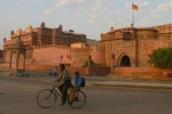 This desert town in northern Rajasthan was founded in 1488 by Rao Bikaji. Like many others in Rajasthan, the old city is surrounded by a high crenellated wall. The old city with its exquisite merchant havelis, temples and bazaars retain a medieval air.Later proceed for half day city tour of Bikaner visiting Junagarh Fort, one of the most interesting forts in Rajasthan, with its sumptuously decorated interiors.  Built in 1588 by Raja Rai Singh it is unusual in the sense that it was one of the few major forts of Rajasthan that was not built on a hilltop. Instead, it was built on the desert plains; its rugged sandstone bastions and graceful pavilions and balconies are silhouetted against the sky. Overnight at HotelDAY 04 – BIKANER – JAISALMER (350KMS)After breakfast drive to Jaisalmer; Jaisalmer - a fairy-tale town in the Thar Desert founded about 800 years ago by Jaisal. Unlike any other city, this desert fortress is one of Rajasthan's most exotic and unusual towns. Jaisalmer, an important ancient trading centre because of its strategic location on the camel trade routes, is often described as the 'golden city'. 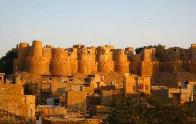 The havelis, built by merchants of the 19th century, are exquisitely carved from golden-yellow sandstone and are still in a beautiful condition. The fort built by Rawal Jaisal in the 12th century, stands on the 80-meter-high Trikuta hill, with beautifully carved Jain temples. The annual desert festival takes place in January and February each year and is a riot of colour and activity. Jaisalmer is also famous for its embroidery, Rajasthani mirror work, rugs, and blankets, antique, silver jewellry, and stonework and camel safaris. 
Overnight at HotelDAY 05 – IN JAISALMERAfter breakfast leave for the city tour of Jaisalmer. Visit the famous Havelis (mansions) known for their frescoes. Jaisalmer's strategic position on the camel terrain route bought it great wealth. The merchants grew prosperous and commissioned great havelis, or mansions, to flaunt their ever-growing status in society. Made of local golden-yellow sand stone and wood, some of the havelis are still in excellent condition. The most elaborate and magnificent of all the Jaisalmer havelis is the Patwaon Ki Haveli. Five Jain brothers built the Haveli between 1800 and 1860. Salim Singh Ki Haveli and Nathmal Ki Haveli are the other two havelis that are opened to visitors. 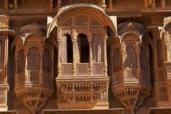 Built in 1156 by the Bhatti ruler, Jaisal, THE FORT here stands atop the 80 m high Trikuta hill. 3 walls and features 99 bastions surround the fort. Over the centuries, the golden sand stone fortress witnessed many battles between the Bhatti Rajput’s, the Mughals and the Rathore’s of Jodhpur. Within the fort complex lie the beautifully carved Jain Temples built between the 12th and 15th centuries. The Maharawals (rulers) of Jaisalmer were devout Hindus but were tolerant of Jainism and encouraged art and religion. There are 7 temples in the complex - Chandraprabhu, Parasnath, Shitalnath, Sambhavnath, Shantinath, Kunthunath and Rikhabdev Temple. The temples are all connected by a series of corridors and walkways. Close by is the Gyan Bhandar, a library founded in 1500 A.D. This house is priceless ancient manuscripts and other exhibits like astrological charts, besides the Jain equivalent of the Christian Shroud of Turin.In the evening, proceed for the excursion to Sam Sand dunes. Located at 42 kilometers from Jaisalmer, Sam Sand Dunes is the closest point to witness the total sandy desert. You can also see the patterns and motifs created by the shifting sands and air. Moreover, Sam Sand Dunes also provide you with an unforgettable experience of camel rides and the sunset. Overnight at HotelDAY 06 – JAISALMER – JODHPUR (300 KMS)After breakfast drive to Jodhpur - Arrive to the Blue City – Jodhpur and transfer to your hotel.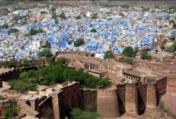 An oasis in the arid Thar Desert, Jodhpur is the second largest city in the state of Rajasthan. Representing this colourful city with shades of blue, Jodhpur has a history that is rich and a present that beckons strongly to the discerning tourist. Forts and palaces, temples and havelis, culture and tradition, spices and fabrics, colour and texture, Jodhpur has them all and in plenty. Situated in Western Rajasthan, Jodhpur has long attracted both the domestic and outside tourist. It not only offers tangibles, in terms of what you can see and buy but also fills one with a sense of history and the splendours of an era gone by. The hospitality of the locals, the demure women, and the colourful turbans -all set against the beloved desert (Marwar) is something to feel, not just see. Every pore of Jodhpur tells its own tales of heroic deeds that made legends out of kings and soldiers, romances that continue to warm the heart and a time when epics were lived out on the streets by everyday man.Later proceed for half day city tour of Jodhpur visit the Meherangarh Fort, situated on a low sandstone hill. The palace apartments like Sukh Mahal, Phool Mahal, and Sheesh Mahal etc are beautifully decorated and house Jewellery, costumes, armoury, palanquins, howdahs and other remnants of the past. See the Jaswant Thada, an imposing marble memorial to Maharaja Jaswant Singh II built in 1899. Later the royal crematorium and three other cenotaphs were also built here. Also visit Sardar Bazaar and Clock Tower markets where you can see the vegetable, spice, Indian sweets, and textile and silver markets. These colourful markets with tiny shops dot the narrow lanes replete with woodcarvings, wrought iron, lacquer work, silver and ivory ornamentation and leather handicrafts.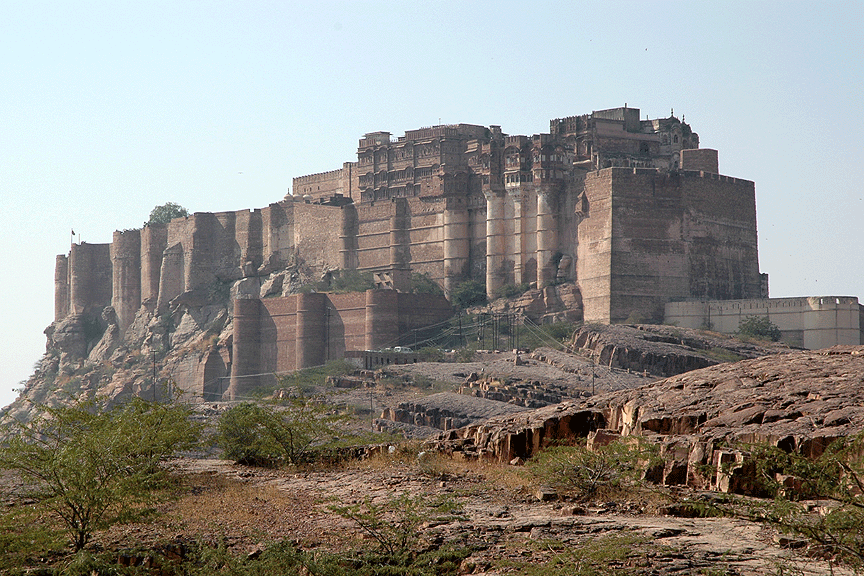 Overnight at HotelDAY 07 – JODHPUR – RANAKPUR – MOUNT ABU (300 KMS)After breakfast drive to Mount Abu enroute visiting Ranakpur – is the largest Jain temple complex in India and dates to the 15th century. The main temple is dedicated to Adinath, the first Tirthankar. Intricate carvings detail mythological figures, patterns and motifs on the walls, pillars and domes. There are 1444 ornately carved marble pillars in the complex and none of them are similar. The beautiful lace-like interiors of the domes are a superb example of western Indian temple style.  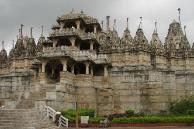 Surya temple and other Jain temples are side attractions. (Temples open only at 1200 Hrs. Leather belts, footwear, bare legs and black clothing not allowed) Later continue to drive to Mount Abu; Arrive Mount Abu and transfer to your hotelAt 1200 meters, Mt. Abu is the highest point of the Aravalli Range passing through Rajasthan. The only hill resort of Rajasthan, it is built around a lake and is surrounded by forested hills. According to a legend, the place derives its name from Arbuda, a serpent who descended to the spot to rescue Shiva’s bull, Nandi. Besides having all the features of a pleasant hill resort, Mount Abu is also a centre of pilgrimage for Jains because of the famous Dilwara Temples. There are interesting treks and picnic spots, romantic royal retreats of various erstwhile royal families, and some relics of the Raj period. 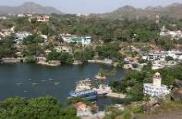 Later proceed for city tour of Mount Abu. Visit the breath taking Dilwara temples, among the finest examples of Jain architecture with their superb marble carving. The complex consists of five temples built between the eleventh and thirteenth century. The intricate ornamental carvings here represent the great heights reached in stone decoration. Also visit Nakki Lake and see the strange rock formations around it including Toad Rock. The Achalgarh fort has the famous Achaleshwar temple and provides superb views of the area.Overnight at HotelDAY 08 – MOUNT ABU – UDAIPUR (200 KMS)After breakfast drive to Udaipur; arrive Udaipur and transfer to your hotel.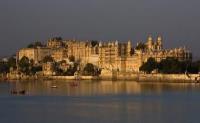 Set on the shores of Lake Pichola and surrounded by hills, Udaipur grew in complete contrast to the harsh deserts of the rest of Rajasthan. As capital of the old Mewar State it was the only Rajput stronghold to uphold its Hindu allegiance in the face of Muslim invasion. This fairy – tale city, with its marble palaces and lakes surrounded by a ring of hills, was founded by Maharana Udai Singh in 1559. The city is dominated by massive City Palace, which overlooks Lake Pichola with its romantic island palaces. Picturesque havelis, ghats and temples line the lake front, with the lively bazaars of the old walled city stretching behind them.Overnight at HotelDAY 09 – IN UDAIPUR After breakfast proceed for half day city tour of Udaipur – visiting the City Palace and Museum. The largest palace complex in India, it is a blend of Mughal and Rajput influences. Also see the 17th century Jagdish temple, drive around the Fatehsagar Lake, and visit the Sahelion ki Bari (the Garden for the Maids of Honour), an ornamental pleasure garden with fountains and marble kiosks. Later visit the Bharatiya Lok Kala Mandir or the Folk Art Museum.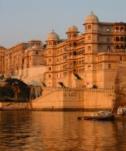 Later in the evening take a boat ride on the 4 km long and 3 km wide Lake Pichola, which is fringed with hills, palaces, havelis, ghats, embankments and temples and offers spectacular views of the city. Visit the Jag Mandir Island with its exquisite Gul Mahal Pavilion. Overnight at HotelDAY 10 – UDAIPUR – CHITTORGARH – RANTHAMBORE (450 KMS) (PARK CLOSED FROM 01 JULY TO 30 SEPTEMBER) After breakfast drive to Ranthambore enroute visiting Chittorgarh, said to have been originally built by Bhim, one of the Pandavas. Though deserted now, impressive reminders of its grandeur still stand. See Rana Kumbha’s palace and Fateh Prakash palace. Visit the 37 m high Jaya Stambh (Tower of Victory) built by Rana Kumbha to commemorate his victory over Khiljis of Malwa in 1440.Also see the 22 m high Keerti Stambh or Tower of Fame, dedicated to Adinath and decorated with figures of various Jain tirthankars. 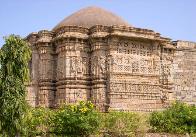 Later continue to drive to Ranthambore; Arrive Ranthambore and transfer to your hotel. The park is one of the finest tiger reserves in the country where more visitors spending a couple of nights are likely to spot one of these majestic animals.  Once, private tiger reserve of the Maharaja of Jaipur, in 1972 the sanctuary came under the Project Tiger scheme.  It covers 410 sq. km and runs from the easternmost spur of the Aravalli to the Vindhya Range.  It has both the old for and the wildlife sanctuary, also known as Sawai Madhopur, after the town, which has some Jain temples with gilded paintings. Apart from tiger you can see herds of Chital and Sam bar deer and sounde4rs of wild boar, Nilgai antelope and Chinkara gazelles.  There is also sloth beer, a few leopards and crocodiles.  Extensive bird life includes spur flown, jungle forwl, patridges, quails, crested serpent eagle, woodpeckers, flycatchers etc.  There are also water birds like storks, ducks and geese at the lakes and waterholes.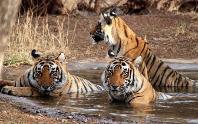 Overnight at HotelDAY 11 – IN RANTHAMBORE Early morning Game Drive [Not included in the quote] into the Park where your naturalist will talk to you about the wildlife found in this Park.  Ranthambhore National Park is probably the best place in the world to see wild tigers and is the only dry deciduous tiger habitat in the world. In game drive your naturalist will help you explore the park in the search of The Royal Bengal Tiger.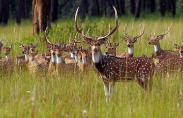 After Game Drive, return to the hotel for breakfast. Afternoon Game Drive [Not included in the quote] to Ranthambore National Park. Overnight at HotelDAY 12 – RANTHAMBORE – DEPART JAIPUR (200 KMS) After breakfast drive to Jaipur; Arrive Jaipur and in time transfer to Jaipur Airport / Railway Station to board your flight / train for onward destination***TOUR ENDS***QUOTE SHEETSUMMER PACKAGE VALID FROM – 01st April 2018 TO 30th September 2018COST SHEET FOR ITINERARY - RAJASTHAN ROUTES TOUR – 12 DAYSSTANDARD PACKAGE -      HOTEL OPTIONS OR SIMILAR   DELUXE PACKAGE -         HOTEL OPTIONS OR SIMILAR   EXTRA BED COST – OUR QUOTE INCLUDES:11Nights accommodation basis at the hotel mentioned above or similar category of alternate hotels. Meal Plan – Daily buffet breakfast at all the hotels.Representative for assistance on arrival and departure transfers. All currently applicable taxes including service tax.All transfers, city tours and transport services by AC VEHICLE All India Tourist permit vehicle as per the above itinerary.Road taxes, parking fee, fuel charges, interstate taxes. OUR QUOTE DOES NOT INCLUDE: THE ABOVE PRICE EXCLUDES:MONUMENTS Entrance Fee.Services of  English Speaking Local  Guide.Elephant Ride or Jeep Ride at Amber Fort in Jaipur.Tonga Ride in Bikaner. Game Drive at Ranthambore National Park in Ranthambore. Camel Ride on Sand Dunes in Jaisalmer.Jeep Safari in Jodhpur. Common Boat Ride on Lake Pichola in Udaipur.Anything which is not mentioned under “INCLUDES” header.Optional Tours which is not mentioned in the itinerary.Expense of personal nature like tipping, laundry, telephone / fax calls, alcoholic beverages, camera/video camera fee at monuments, medical expenses, airport departure tax etc.Any other services not mentioned in the inclusionsInternational or Domestic airfare / Train FareAny expenses caused by reasons beyond our control such as road blocks, accidents & any medical evacuations. Any train delays, or re-scheduling etc. Any Visa fees, insurance fees, etc. Any tips to hotel staff, local guides, drivers etc. Any meals apart from the ones mentioned above. Any expenses apart from the ones above.  SPECIAL NOTES: Check-In time is 1400 hrs & Check-out time 1200 NOON at all hotels.KINDLY NOTE FOR THE GUESTS SAFETY & SECURITY SIDE, WE DON’T ALLOW THE NIGHT DRIVING, HENCE REQUEST GUESTS TO LEAVE IN TIME SO THEY CAN REACH NEXT DESTINATION BEFORE 2000 HRS. In case on any amendment in local Government taxes, or any fuel hike, we reserve the right to adjust the tour price accordingly. Above rates are Nett non commissionable. Please note, the names of hotels mentioned above only indicate that our rates have been based on usage of these hotels. It is not to be construed that accommodation is confirmed at these hotels until and unless we convey the confirmations to you on receipt of your acceptance. However in the event of any of the above mentioned hotels not becoming available at the time of initiating the reservations, we shall book alternate accommodation at a similar or next best available hotel and shall pass on the difference of rates (supplement/reduction whatever applicable) to you.THE IMPORTANT POINTS:  MONUMENT CLOSURE DAYS:In Delhi Red Fort Remain Closed on Every Monday.In Agra Taj Mahal Remain Closed on Every Friday.All the Monuments Will Remain Closed on Dhulandi (Next Day of HOLI FESTIVAL) in Rajasthan.Ranthambore Park & Sariska National Park will be CLOSED from 01 JULY to 30 SEPT Every Year.***************HIGHTLIGHTS OF RAJASTHAN (6 Days)DAY 01 – JAIPUR Today arrive Jaipur and transfer to your hotel. The capital of Rajasthan Jaipur - popularly known as the “Pink City “as the Pink sandstone was used to construct the buildings in Old walled city. Jaipur owes its name; its foundation and it’s planning to the Great warrior astronomer Maharaja Jai Singh II (1699–1744 AD). Jaipur (City of Victory) was founded by Maharaja Sawai Jai Singh II in 1727. It is the only city in the world symbolizing the nine divisions of the Universe through nine rectangular sectors sub-dividing it. The architect who formalized the city’s plans on the Shilpa Shastra, the epic Hindu treatise on architecture, mixed it with the sublimity of the Mughal and Jain influences of those times. The city was painted pink in 1853 in honour of the visit by Prince Albert. Except for the busy traffic of bicycles, cars and buses, little seems to have changed.Overnight at HotelDAY 02 – IN JAIPUR After breakfast proceed for full day city tour of Jaipur – visiting Amer Fort located at 11 kilometers from Jaipur and was the old fort of the Kachhwaha clan of Amber, which used to be the capital, till it was moved to Jaipur. The fort is built with white marble and red sandstone and looks even more attractive because of the Maota Lake in the foreground. The fort is a beautiful sight to behold but as one looks on the fort with its clear reflection on the lake in the front; one cannot help but wonder if it is a dream or a beautiful illusion. An elephant [Subject to availability/alternatively by jeep] will spare you the trouble of reaching up to the fortress. Once on top, stroll through the sprawling complex of courtyards and halls; Later visit the City of Jaipur. Among the highlights to be seen while touring Jaipur include the City Palace, which is an overwhelming complex of exquisite palaces, gardens and courtyards, decorative art and carved doorways. The palace museum houses collections of rare manuscripts, armory, costumes, carpets and miniature paintings. Walk to the adjacent Jantar Mantar or Astronomical Observatory made by the Maharaja of Jaipur, built in 1726 and is one of the five such astronomical wonders built by Sawai Jai Singh and makes accurate predictions even to this day. Jaipur is a shopper’s paradise. Most of the bazaars are in old city with wide range of things to buy, from jewelry (precious and semi-precious stones) to textiles to handicrafts and antique. No doubt for an avid shopper “Jaipur” is the choicest of the cities.Overnight at HotelDAY 03 – JAIPUR – AJMER – PUSHKAR – JODHPUR (400 KMS)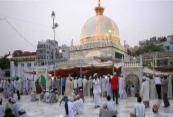 After breakfast drive to Jodhpur enroute visit Ajmer & Pushkar. Ajmer was founded in the 11th century by Chauhan ruler Ajaipal and is dominated by the Taragarh fort. It is a major centre for Muslim pilgrims during the fast of Ramzan because of being home to the Dargah of Sufi saint Khwaja Moin-ud-din Chishti. Seven pilgrimages to Ajmer are supposed to equal one to Mecca. Ajmer has some superb examples of early Muslim architecture and a lively bazaar and is located conveniently close to Pushkar. Visit the Dargah (tomb) of Khwaja Moin-ud-din Chishti, the Ana Sagar Lake. Later drive to Pushkar; at its heart is one of India’s most sacred lakes. There are 52 ghats around the lake, and numerous temples. The Brahma temple, especially, attracts pilgrims all year round. Apart from its religious significance, Pushkar is known for its Cattle and Camel fair held every year in the month of Kartik (October/November), which attracts visitors in their thousands. You can also witness and participate in the evening prayer meetings in the temples. Being a religious town, alcohol and non-vegetarian food are taboo. Pushkar separated from Ajmer by Nag Pahar, the snake mountain. This traveller-friendly town clings to the side of the small Pushkar Lake with its many bathing ghats and temples. For Hindus, Pushkar is a very important pilgrimage centre and you'll see plenty of Sadhus (individuals on a spiritual search). Pushkar boasts temples, the most famous is the Brahma Temple, said to be one of the few temples in the world dedicated to this deity... 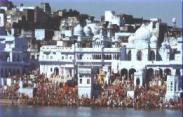 Later continue to drive to Jodhpur; Arrive to the Blue City – Jodhpur and transfer to your hotel.An oasis in the arid Thar Desert, Jodhpur is the second largest city in the state of Rajasthan. Representing this colourful city with shades of blue, Jodhpur has a history that is rich and a present that beckons strongly to the discerning tourist. Forts and palaces, temples and havelis, culture and tradition, spices and fabrics, colour and texture, Jodhpur has them all and in plenty. Situated in Western Rajasthan, Jodhpur has long attracted both the domestic and outside tourist. It not only offers tangibles, in terms of what you can see and buy but also fills one with a sense of history and the splendours of an era gone by. The hospitality of the locals, the demure women, and the colourful turbans -all set against the beloved desert (Marwar) is something to feel, not just see. Every pore of Jodhpur tells its own tales of heroic deeds that made legends out of kings and soldiers, romances that continue to warm the heart and a time when epics were lived out on the streets by everyday man.Overnight at HotelDAY 04 – JODHPUR – RANAKPUR – UDAIPUR (300 KMS)After breakfast proceed for city tour of Jodhpur visit the Meherangarh Fort, situated on a low sandstone hill. The palace apartments like Sukh Mahal, Phool Mahal, and Sheesh Mahal etc are beautifully decorated and house Jewellery, costumes, armoury, palanquins, howdahs and other remnants of the past. See the Jaswant Thada, an imposing marble memorial to Maharaja Jaswant Singh II built in 1899. Later the royal crematorium and three other cenotaphs were also built here. Also visit Sardar Bazaar and Clock Tower markets where you can see the vegetable, spice, Indian sweets, and textile and silver markets. These colourful markets with tiny shops dot the narrow lanes replete with woodcarvings, wrought iron, lacquer work, silver and ivory ornamentation and leather handicrafts.Later continue to drive to Udaipur enroute visiting Ranakpur – is the largest Jain temple complex in India and dates to the 15th century. The main temple is dedicated to Adinath, the first Tirthankar. Intricate carvings detail mythological figures, patterns and motifs on the walls, pillars and domes. There are 1444 ornately carved marble pillars in the complex and none of them are similar. The beautiful lace-like interiors of the domes are a superb example of western Indian temple style.  Surya temple and other Jain temples are side attractions. (Temples open only at 1200 Hrs. Leather belts, footwear, bare legs and black clothing not allowed) 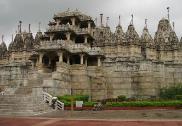 Later drive to Udaipur; Arrive Udaipur and transfer to your hotel. Set on the shores of Lake Pichola and surrounded by hills, Udaipur grew in complete contrast to the harsh deserts of the rest of Rajasthan. As capital of the old Mewar State it was the only Rajput stronghold to uphold its Hindu allegiance in the face of Muslim invasion. This fairy – tale city, with its marble palaces and lakes surrounded by a ring of hills, was founded by Maharana Udai Singh in 1559. The city is dominated by massive City Palace, which overlooks Lake Pichola with its romantic island palaces. Picturesque havelis, ghats and temples line the lake front, with the lively bazaars of the old walled city stretching behind them.Overnight at HotelDAY 05 – IN UDAIPURAfter breakfast proceed for half day city tour of Udaipur – visiting the City Palace and Museum. The largest palace complex in India, it is a blend of Mughal and Rajput influences. Also see the 17th century Jagdish temple, drive around the Fatehsagar Lake, and visit the Sahelion ki Bari (the Garden for the Maids of Honour), an ornamental pleasure garden with fountains and marble kiosks. Later visit the Bharatiya Lok Kala Mandir or the Folk Art Museum.Later in the evening take a boat ride on the 4 km long and 3 km wide Lake Pichola, which is fringed with hills, palaces, havelis, ghats, embankments and temples and offers spectacular views of the city. Visit the Jag Mandir Island with its exquisite Gul Mahal Pavilion. Overnight at HotelDAY 06 – DEPART UDAIPURAfter breakfast in time transfer to Udaipur Airport / Railway Station to board your flight / train for onward destination.***TOUR ENDS***QUOTE SHEETSUMMER PACKAGE VALID FROM – 01st April 2018 TO 30th September 2018COST SHEET FOR ITINERARY – HIGH LIGHTS OF RAJASTHAN – 06 DAYSSTANDARD PACKAGE -      HOTEL OPTIONS OR SIMILAR   DELUXE PACKAGE -         HOTEL OPTIONS OR SIMILAR   EXTRA BED COST – OUR QUOTE INCLUDES:05 Nights accommodation basis at the hotel mentioned above or similar category of alternate hotels. Meal Plan – Daily buffet breakfast at all the hotels.Representative for assistance on arrival and departure transfers. All currently applicable taxes including service tax.All transfers, city tours and transport services by A/C VEHICLE All India Tourist permit vehicle as per the above itinerary.Road taxes, parking fee, fuel charges, interstate taxes. OUR QUOTE DOES NOT INCLUDE: THE ABOVE PRICE EXCLUDES:MONUMENTS Entrance Fee.Services of  English Speaking Local  Guide.Elephant Ride & Jeep Ride at Amber Fort in Jaipur.Jeep Safari in Jodhpur. Common Boat Ride on Lake Pichola in Udaipur.Anything which is not mentioned under “INCLUDES” header.Optional Tours which is not mentioned in the itinerary.Expense of personal nature like tipping, laundry, telephone / fax calls, alcoholic beverages, camera/video camera fee at monuments, medical expenses, airport departure tax etc.Any other services not mentioned in the inclusionsInternational or Domestic airfare / Train Fare Any expenses caused by reasons beyond our control such as road blocks, accidents & any medical evacuations. Any train delays, or re-scheduling etc. Any Visa fees, insurance fees, etc. Any tips to hotel staff, local guides, drivers etc. Any meals apart from the ones mentioned above. Any expenses apart from the ones above.  SPECIAL NOTES: Check-In time is 1400 hrs & Check-out time 1200 NOON at all hotels.KINDLY NOTE FOR THE GUESTS SAFETY & SECURITY SIDE, WE DON’T ALLOW THE NIGHT DRIVING, HENCE REQUEST GUESTS TO LEAVE IN TIME SO THEY CAN REACH NEXT DESTINATION BEFORE 2000 HRS. In case on any amendment in local Government taxes, or any fuel hike, we reserve the right to adjust the tour price accordingly. Above rates are Nett non commissionable. Please note, the names of hotels mentioned above only indicate that our rates have been based on usage of these hotels. It is not to be construed that accommodation is confirmed at these hotels until and unless we convey the confirmations to you on receipt of your acceptance. However in the event of any of the above mentioned hotels not becoming available at the time of initiating the reservations, we shall book alternate accommodation at a similar or next best available hotel and shall pass on the difference of rates (supplement/reduction whatever applicable) to you.THE IMPORTANT POINTS:  MONUMENT CLOSURE DAYS:In Delhi Red Fort Remain Closed on Every Monday.In Agra Taj Mahal Remain Closed on Every Friday.All the Monuments Will Remain Closed on Dhulandi (Next Day of HOLI FESTIVAL) in Rajasthan.Ranthambore Park & Sariska National Park will be CLOSED from 01 JULY to 30 SEPT Every Year***************BEST OF RAJASTHAN (9 Days)DAY 01 – JAIPUR Today arrive Jaipur and transfer to your hotel. The capital of Rajasthan Jaipur - popularly known as the “Pink City “as the Pink sandstone was used to construct the buildings in Old walled city. Jaipur owes its name; its foundation and it’s planning to the Great warrior astronomer Maharaja Jai Singh II (1699–1744 AD). Jaipur (City of Victory) was founded by Maharaja Sawai Jai Singh II in 1727. It is the only city in the world symbolizing the nine divisions of the Universe through nine rectangular sectors sub-dividing it. The architect who formalized the city’s plans on the Shilpa Shastra, the epic Hindu treatise on architecture, mixed it with the sublimity of the Mughal and Jain influences of those times. The city was painted pink in 1853 in honour of the visit by Prince Albert. Except for the busy traffic of bicycles, cars and buses, little seems to have changed.Overnight at HotelDAY 02 – IN JAIPUR After breakfast proceed for full day city tour of Jaipur – visiting Amer Fort located at 11 kilometers from Jaipur and was the old fort of the Kachhwaha clan of Amber, which used to be the capital, till it was moved to Jaipur. The fort is built with white marble and red sandstone and looks even more attractive because of the Maota Lake in the foreground. The fort is a beautiful sight to behold but as one looks on the fort with its clear reflection on the lake in the front; one cannot help but wonder if it is a dream or a beautiful illusion. An elephant [Subject to availability/alternatively by jeep] will spare you the trouble of reaching up to the fortress. Once on top, stroll through the sprawling complex of courtyards and halls; Later visit the City of Jaipur. Among the highlights to be seen while touring Jaipur include the City Palace, which is an overwhelming complex of exquisite palaces, gardens and courtyards, decorative art and carved doorways. The palace museum houses collections of rare manuscripts, armory, costumes, carpets and miniature paintings. Walk to the adjacent Jantar Mantar or Astronomical Observatory made by the Maharaja of Jaipur, built in 1726 and is one of the five such astronomical wonders built by Sawai Jai Singh and makes accurate predictions even to this day. Jaipur is a shopper’s paradise. Most of the bazaars are in old city with wide range of things to buy, from jewelry (precious and semi-precious stones) to textiles to handicrafts and antique. No doubt for an avid shopper “Jaipur” is the choicest of the cities.Overnight at HotelDAY 03 – JAIPUR – AJMER – PUSHKAR – JODHPUR (400 KMS)After breakfast drive to Jodhpur enroute visit Ajmer & Pushkar. Ajmer was founded in the 11th century by Chauhan ruler Ajaipal and is dominated by the Taragarh fort. It is a major centre for Muslim pilgrims during the fast of Ramzan because of being home to the Dargah of Sufi saint Khwaja Moin-ud-din Chishti. Seven pilgrimages to Ajmer are supposed to equal one to Mecca. Ajmer has some superb examples of early Muslim architecture and a lively bazaar and is located conveniently close to Pushkar. Visit the Dargah (tomb) of Khwaja Moin-ud-din Chishti, the Ana Sagar Lake. Later drive to Pushkar; at its heart is one of India’s most sacred lakes. There are 52 ghats around the lake, and numerous temples. The Brahma temple, especially, attracts pilgrims all year round. Apart from its religious significance, Pushkar is known for its Cattle and Camel fair held every year in the month of Kartik (October/November), which attracts visitors in their thousands. You can also witness and participate in the evening prayer meetings in the temples. Being a religious town, alcohol and non-vegetarian food are taboo. Pushkar separated from Ajmer by Nag Pahar, the snake mountain. This traveller-friendly town clings to the side of the small Pushkar Lake with its many bathing ghats and temples. For Hindus, Pushkar is a very important pilgrimage centre and you'll see plenty of Sadhus (individuals on a spiritual search). Pushkar boasts temples, the most famous is the Brahma Temple, said to be one of the few temples in the world dedicated to this deity... Later continue to drive to Jodhpur; Arrive to the Blue City – Jodhpur and transfer to your hotel.An oasis in the arid Thar Desert, Jodhpur is the second largest city in the state of Rajasthan. Representing this colourful city with shades of blue, Jodhpur has a history that is rich and a present that beckons strongly to the discerning tourist. Forts and palaces, temples and havelis, culture and tradition, spices and fabrics, colour and texture, Jodhpur has them all and in plenty. Situated in Western Rajasthan, Jodhpur has long attracted both the domestic and outside tourist. It not only offers tangibles, in terms of what you can see and buy but also fills one with a sense of history and the splendours of an era gone by. The hospitality of the locals, the demure women, and the colourful turbans -all set against the beloved desert (Marwar) is something to feel, not just see. Every pore of Jodhpur tells its own tales of heroic deeds that made legends out of kings and soldiers, romances that continue to warm the heart and a time when epics were lived out on the streets by everyday man.Overnight at HotelDAY 04 – JODHPUR – JAISALMER (300 KMS)After breakfast proceed for city tour of Jodhpur visit the Meherangarh Fort, situated on a low sandstone hill. The palace apartments like Sukh Mahal, Phool Mahal, and Sheesh Mahal etc are beautifully decorated and house Jewellery, costumes, armoury, palanquins, howdahs and other remnants of the past. See the Jaswant Thada, an imposing marble memorial to Maharaja Jaswant Singh II built in 1899. Later the royal crematorium and three other cenotaphs were also built here. Also visit Sardar Bazaar and Clock Tower markets where you can see the vegetable, spice, Indian sweets, and textile and silver markets. These colourful markets with tiny shops dot the narrow lanes replete with woodcarvings, wrought iron, lacquer work, silver and ivory ornamentation and leather handicrafts.Later drive to Jaisalmer; Arrive Jaisalmer and transfer to your hotel. Jaisalmer - a fairy-tale town in the Thar Desert founded about 800 years ago by Jaisal. Unlike any other city, this desert fortress is one of Rajasthan's most exotic and unusual towns. Jaisalmer, an important ancient trading centre because of its strategic location on the camel trade routes, is often described as the 'golden city'. The havelis, built by merchants of the 19th century, are exquisitely carved from golden-yellow sandstone and are still in a beautiful condition. The fort built by Rawal Jaisal in the 12th century, stands on the 80-meter-high Trikuta hill, with beautifully carved Jain temples. The annual desert festival takes place in January and February each year and is a riot of colour and activity. Jaisalmer is also famous for its embroidery, Rajasthani mirror work, rugs, and blankets, antique, silver jewellry, and stonework and camel safaris. 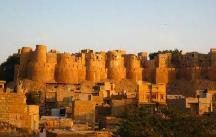 
Overnight at HotelDAY 05 – IN JAISALMER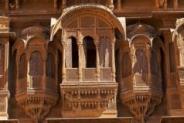 After breakfast leave for the city tour of Jaisalmer. Visit the famous Havelis (mansions) known for their frescoes. Jaisalmer's strategic position on the camel terrain route bought it great wealth. The merchants grew prosperous and commissioned great havelis, or mansions, to flaunt their ever-growing status in society. Made of local golden-yellow sand stone and wood, some of the havelis are still in excellent condition. The most elaborate and magnificent of all the Jaisalmer havelis is the Patwaon Ki Haveli. Five Jain brothers built the Haveli between 1800 and 1860. Salim Singh Ki Haveli and Nathmal Ki Haveli are the other two havelis that are opened to visitors. Built in 1156 by the Bhatti ruler, Jaisal, THE FORT here stands atop the 80 m high Trikuta hill. 3 walls and features 99 bastions surround the fort. Over the centuries, the golden sand stone fortress witnessed many battles between the Bhatti Rajput’s, the Mughals and the Rathore’s of Jodhpur. Within the fort complex lie the beautifully carved Jain Temples built between the 12th and 15th centuries. The Maharawals (rulers) of Jaisalmer were devout Hindus but were tolerant of Jainism and encouraged art and religion. There are 7 temples in the complex - Chandraprabhu, Parasnath, Shitalnath, Sambhavnath, Shantinath, Kunthunath and Rikhabdev Temple. The temples are all connected by a series of corridors and walkways. Close by is the Gyan Bhandar, a library founded in 1500 A.D. This house is priceless ancient manuscripts and other exhibits like astrological charts, besides the Jain equivalent of the Christian Shroud of Turin.In the evening, proceed for the excursion to Sam Sand dunes. Located at 42 kilometers from Jaisalmer, Sam Sand Dunes is the closest point to witness the total sandy desert. You can also see the patterns and motifs created by the shifting sands and air. Moreover, Sam Sand Dunes also provide you with an unforgettable experience of camel rides and the sunset. Overnight at HotelDAY 06 – JAISALMER – JODHPUR (300 KMS)After breakfast drive to Jodhpur; Arrive Jodhpur and transfer to your hotel. Afternoon is free to walk around in the colourful and bustling bazaars for personal exploration or shopping.Overnight at HotelDAY 07 – JODHPUR – RANAKPUR – UDAIPUR (300 KMS)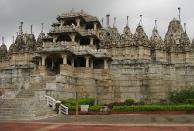 After breakfast drive to Udaipur enroute visiting Ranakpur – is the largest Jain temple complex in India and dates to the 15th century. The main temple is dedicated to Adinath, the first Tirthankar. Intricate carvings detail mythological figures, patterns and motifs on the walls, pillars and domes. There are 1444 ornately carved marble pillars in the complex and none of them are similar. The beautiful lace-like interiors of the domes are a superb example of western Indian temple style.  Surya temple and other Jain temples are side attractions. (Temples open only at 1200 Hrs. Leather belts, footwear, bare legs and black clothing not allowed) Later continue to drive to Udaipur; arrive Udaipur and transfer to your hotel.Set on the shores of Lake Pichola and surrounded by hills, Udaipur grew in complete contrast to the harsh deserts of the rest of Rajasthan. As capital of the old Mewar State it was the only Rajput stronghold to uphold its Hindu allegiance in the face of Muslim invasion. This fairy – tale city, with its marble palaces and lakes surrounded by a ring of hills, was founded by Maharana Udai Singh in 1559. The city is dominated by massive City Palace, which overlooks Lake Pichola with its romantic island palaces. Picturesque havelis, ghats and temples line the lake front, with the lively bazaars of the old walled city stretching behind them.Overnight at HotelDAY 08 – IN UDAIPUR After breakfast proceed for half day city tour of Udaipur – visiting the City Palace and Museum. The largest palace complex in India, it is a blend of Mughal and Rajput influences. Also see the 17th century Jagdish temple, drive around the Fatehsagar Lake, and visit the Sahelion ki Bari (the Garden for the Maids of Honour), an ornamental pleasure garden with fountains and marble kiosks. Later visit the Bharatiya Lok Kala Mandir or the Folk Art Museum.Later in the evening take a boat ride on the 4 km long and 3 km wide Lake Pichola, which is fringed with hills, palaces, havelis, ghats, embankments and temples and offers spectacular views of the city. Visit the Jag Mandir Island with its exquisite Gul Mahal Pavilion. Overnight at HotelDAY 06 – DEPART UDAIPURAfter breakfast in time transfer to Udaipur Airport / Railway Station to board your flight / train for onward destination***TOUR ENDS***QUOTE SHEETSUMMER PACKAGE VALID FROM – 01st April 2018 TO 30th September 2018COST SHEET FOR ITINERARY – BEST OF RAJASTHAN – 09 DAYSSTANDARD PACKAGE -      HOTEL OPTIONS OR SIMILAR   DELUXE PACKAGE -         HOTEL OPTIONS OR SIMILAR   EXTRA BED COST – OUR QUOTE INCLUDES:08 Nights accommodation basis at the hotel mentioned above or similar category of alternate hotels. Meal Plan – Daily buffet breakfast at all the hotels.Representative for assistance on arrival and departure transfers. All currently applicable taxes including service tax.All transfers, city tours and transport services by A/C VEHICLE All India Tourist permit vehicle as per the above itinerary.Road taxes, parking fee, fuel charges, interstate taxes. OUR QUOTE DOES NOT INCLUDE: THE ABOVE PRICE EXCLUDES:MONUMENTS Entrance Fee.Services of  English Speaking Local  Guide.Elephant Ride & Jeep Ride at Amber Fort in Jaipur.Camel Ride on Sand Dunes in Jaisalmer.Jeep Safari in Jodhpur. Common Boat Ride on Lake Pichola in UdaipurAnything which is not mentioned under “INCLUDES” header.Optional Tours which is not mentioned in the itinerary.Expense of personal nature like tipping, laundry, telephone / fax calls, alcoholic beverages, camera/video camera fee at monuments, medical expenses, airport departure tax etc.Any other services not mentioned in the inclusionsInternational or Domestic airfare / Train Fare Any expenses caused by reasons beyond our control such as road blocks, accidents & any medical evacuations. Any train delays, or re-scheduling etc. Any Visa fees, insurance fees, etc. Any tips to hotel staff, local guides, drivers etc. Any meals apart from the ones mentioned above. Any expenses apart from the ones above.  SPECIAL NOTES: Check-In time is 1400 hrs & Check-out time 1200 NOON at all hotels.KINDLY NOTE FOR THE GUESTS SAFETY & SECURITY SIDE, WE DON’T ALLOW THE NIGHT DRIVING, HENCE REQUEST GUESTS TO LEAVE IN TIME SO THEY CAN REACH NEXT DESTINATION BEFORE 2000 HRS. In case on any amendment in local Government taxes, or any fuel hike, we reserve the right to adjust the tour price accordingly. Above rates are Nett non commissionable. Please note, the names of hotels mentioned above only indicate that our rates have been based on usage of these hotels. It is not to be construed that accommodation is confirmed at these hotels until and unless we convey the confirmations to you on receipt of your acceptance. However in the event of any of the above mentioned hotels not becoming available at the time of initiating the reservations, we shall book alternate accommodation at a similar or next best available hotel and shall pass on the difference of rates (supplement/reduction whatever applicable) to you.THE IMPORTANT POINTS:  MONUMENT CLOSURE DAYS:In Delhi Red Fort Remain Closed on Every Monday.In Agra Taj Mahal Remain Closed on Every Friday.All the Monuments Will Remain Closed on Dhulandi (Next Day of HOLI FESTIVAL) in Rajasthan.Ranthambore Park & Sariska National Park will be CLOSED from 01 JULY to 30 SEPT Every Year***************FORTS AND PALACE TOURS (9 Days)DAY 01 – JAIPUR Today arrive Jaipur and transfer to your hotel. The capital of Rajasthan Jaipur - popularly known as the “Pink City “as the Pink sandstone was used to construct the buildings in Old walled city. Jaipur owes its name; its foundation and it’s planning to the Great warrior astronomer Maharaja Jai Singh II (1699–1744 AD). Jaipur (City of Victory) was founded by Maharaja Sawai Jai Singh II in 1727. It is the only city in the world symbolizing the nine divisions of the Universe through nine rectangular sectors sub-dividing it. The architect who formalized the city’s plans on the Shilpa Shastra, the epic Hindu treatise on architecture, mixed it with the sublimity of the Mughal and Jain influences of those times. The city was painted pink in 1853 in honour of the visit by Prince Albert. Except for the busy traffic of bicycles, cars and buses, little seems to have changed.Overnight at HotelDAY 02 – IN JAIPUR After breakfast proceed for full day city tour of Jaipur – visiting Amer Fort located at 11 kilometers from Jaipur and was the old fort of the Kachhwaha clan of Amber, which used to be the capital, till it was moved to Jaipur. The fort is built with white marble and red sandstone and looks even more attractive because of the Maota Lake in the foreground. The fort is a beautiful sight to behold but as one looks on the fort with its clear reflection on the lake in the front; one cannot help but wonder if it is a dream or a beautiful illusion. An elephant [Subject to availability/alternatively by jeep] will spare you the trouble of reaching up to the fortress. Once on top, stroll through the sprawling complex of courtyards and halls; Later visit the City of Jaipur. Among the highlights to be seen while touring Jaipur include the City Palace, which is an overwhelming complex of exquisite palaces, gardens and courtyards, decorative art and carved doorways. The palace museum houses collections of rare manuscripts, armory, costumes, carpets and miniature paintings. Walk to the adjacent Jantar Mantar or Astronomical Observatory made by the Maharaja of Jaipur, built in 1726 and is one of the five such astronomical wonders built by Sawai Jai Singh and makes accurate predictions even to this day. Jaipur is a shopper’s paradise. Most of the bazaars are in old city with wide range of things to buy, from jewelry (precious and semi-precious stones) to textiles to handicrafts and antique. No doubt for an avid shopper “Jaipur” is the choicest of the cities.Overnight at HotelDAY 03 – JAIPUR – RANTHAMBORE (200 KMS) {PARK CLOSED FROM 01 JULY TO 30 SEPTEMBER} After breakfast drive to Ranthambore; Arrive Ranthambore and transfer to your hotel.The park is one of the finest tiger reserves in the country where more visitors spending a couple of nights are likely to spot one of these majestic animals.  Once, private tiger reserve of the Maharaja of Jaipur, in 1972 the sanctuary came under the Project Tiger scheme.  It covers 410 sq. km and runs from the easternmost spur of the Aravalli to the Vindhya Range.  It has both the old for and the wildlife sanctuary, also known as Sawai Madhopur, after the town, which has some Jain temples with gilded paintings. Apart from tiger you can see herds of Chital and Sam bar deer and sounde4rs of wild boar, Nilgai antelope and Chinkara gazelles.  There is also sloth beer, a few leopards and crocodiles.  Extensive bird life includes spur flown, jungle forwl, patridges, quails, crested serpent eagle, woodpeckers, flycatchers etc.  There are also water birds like storks, ducks and geese at the lakes and waterholes.Afternoon Game Drive [Not included in the quote] to Ranthambore National Park. Overnight at HotelDAY 04 – RANTHAMBORE – CHITTORGARH – UDAIPUR (450 KMS)  Early morning Game Drive [Not included in the quote] into the Park where your naturalist will talk to you about the wildlife found in this Park.  Ranthambhore National Park is probably the best place in the world to see wild tigers and is the only dry deciduous tiger habitat in the world. In game drive your naturalist will help you explore the park in the search of The Royal Bengal Tiger.After Game Drive, return to the hotel for breakfast. Later drive to Udaipur enroute visit Chittorgarh. Chittorgarh, said to have been originally built by Bhim, one of the Pandavas. Though deserted now, impressive reminders of its grandeur still stand. See Rana Kumbha’s palace and Fateh Prakash palace. Visit the 37 m high Jaya Stambh (Tower of Victory) built by Rana Kumbha to commemorate his victory over Khiljis of Malwa in 1440.Also see the 22 m high Keerti Stambh or Tower of Fame, dedicated to Adinath and decorated with figures of various Jain tirthankars.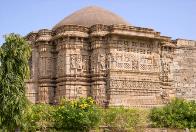 Later continue to drive to Udaipur; arrive Udaipur and transfer to your hotel.Set on the shores of Lake Pichola and surrounded by hills, Udaipur grew in complete contrast to the harsh deserts of the rest of Rajasthan. As capital of the old Mewar State it was the only Rajput stronghold to uphold its Hindu allegiance in the face of Muslim invasion. This fairy – tale city, with its marble palaces and lakes surrounded by a ring of hills, was founded by Maharana Udai Singh in 1559. The city is dominated by massive City Palace, which overlooks Lake Pichola with its romantic island palaces. Picturesque havelis, ghats and temples line the lake front, with the lively bazaars of the old walled city stretching behind them.Overnight at HotelDAY 05 – IN UDAIPUR  After breakfast proceed for half day city tour of Udaipur – visiting the City Palace and Museum. The largest palace complex in India, it is a blend of Mughal and Rajput influences. Also see the 17th century Jagdish temple, drive around the Fatehsagar Lake, and visit the Sahelion ki Bari (the Garden for the Maids of Honour), an ornamental pleasure garden with fountains and marble kiosks. Later visit the Bharatiya Lok Kala Mandir or the Folk Art Museum.Later in the evening take a boat ride on the 4 km long and 3 km wide Lake Pichola, which is fringed with hills, palaces, havelis, ghats, embankments and temples and offers spectacular views of the city. Visit the Jag Mandir Island with its exquisite Gul Mahal Pavilion. Overnight at HotelDAY 06 – UDAIPUR – RANAKPUR – JODHPUR (300 KMS)  After breakfast drive to Jodhpur enroute visiting Ranakpur – is the largest Jain temple complex in India and dates to the 15th century. The main temple is dedicated to Adinath, the first Tirthankar. Intricate carvings detail mythological figures, patterns and motifs on the walls, pillars and domes. There are 1444 ornately carved marble pillars in the complex and none of them are similar. The beautiful lace-like interiors of the domes are a superb example of western Indian temple style.  Surya temple and other Jain temples are side attractions. (Temples open only at 1200 Hrs. Leather belts, footwear, bare legs and black clothing not allowed).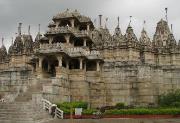 Later continue to drive to Jodhpur – Arrive to the Blue City – Jodhpur and transfer to your hotel.An oasis in the arid Thar Desert, Jodhpur is the second largest city in the state of Rajasthan. Representing this colourful city with shades of blue, Jodhpur has a history that is rich and a present that beckons strongly to the discerning tourist. Forts and palaces, temples and havelis, culture and tradition, spices and fabrics, colour and texture, Jodhpur has them all and in plenty. Situated in Western Rajasthan, Jodhpur has long attracted both the domestic and outside tourist. It not only offers tangibles, in terms of what you can see and buy but also fills one with a sense of history and the splendours of an era gone by. The hospitality of the locals, the demure women, and the colourful turbans -all set against the beloved desert (Marwar) is something to feel, not just see. Every pore of Jodhpur tells its own tales of heroic deeds that made legends out of kings and soldiers, romances that continue to warm the heart and a time when epics were lived out on the streets by everyday man. Also visit Sardar Bazaar and Clock Tower markets where you can see the vegetable, spice, Indian sweets, and textile and silver markets. These colourful markets with tiny shops dot the narrow lanes replete with woodcarvings, wrought iron, lacquer work, silver and ivory ornamentation and leather handicrafts. Afternoon is free to walk around in the colourful and bustling bazaars for personal exploration or shopping.Overnight at hotelDAY 07 – JODHPUR – JAISALMER (350KMS)After breakfast proceed for half day city tour of Jodhpur visit the Meherangarh Fort, situated on a low sandstone hill. The palace apartments like Sukh Mahal, Phool Mahal, and Sheesh Mahal etc are beautifully decorated and house Jewellery, costumes, armoury, palanquins, howdahs and other remnants of the past. See the Jaswant Thada, an imposing marble memorial to Maharaja Jaswant Singh II built in 1899. Later the royal crematorium and three other cenotaphs were also built here. Drive to Jaisalmer; Jaisalmer - a fairy-tale town in the Thar Desert founded about 800 years ago by Jaisal. Unlike any other city, this desert fortress is one of Rajasthan's most exotic and unusual towns. Jaisalmer, an important ancient trading centre because of its strategic location on the camel trade routes, is often described as the 'golden city'. Later drive to Jaisalmer; Arrive Jaisalmer and transfer to your hotel. The havelis, built by merchants of the 19th century, are exquisitely carved from golden-yellow sandstone and are still in a beautiful condition. The fort built by Rawal Jaisal in the 12th century, stands on the 80-meter-high Trikuta hill, with beautifully carved Jain temples. The annual desert festival takes place in January and February each year and is a riot of colour and activity. Jaisalmer is also famous for its embroidery, Rajasthani mirror work, rugs, and blankets, antique, silver jewellry, and stonework and camel safaris. 
Overnight at HotelDAY 08 – IN JAISALMERAfter breakfast leave for the city tour of Jaisalmer. Visit the famous Havelis (mansions) known for their frescoes. Jaisalmer's strategic position on the camel terrain route bought it great wealth. The merchants grew prosperous and commissioned great havelis, or mansions, to flaunt their ever-growing status in society. Made of local golden-yellow sand stone and wood, some of the havelis are still in excellent condition. The most elaborate and magnificent of all the Jaisalmer havelis is the Patwaon Ki Haveli. Five Jain brothers built the Haveli between 1800 and 1860. Salim Singh Ki Haveli and Nathmal Ki Haveli are the other two havelis that are opened to visitors. Built in 1156 by the Bhatti ruler, Jaisal, THE FORT here stands atop the 80 m high Trikuta hill. 3 walls and features 99 bastions surround the fort. Over the centuries, the golden sand stone fortress witnessed many battles between the Bhatti Rajput’s, the Mughals and the Rathore’s of Jodhpur. Within the fort complex lie the beautifully carved Jain Temples built between the 12th and 15th centuries. The Maharawals (rulers) of Jaisalmer were devout Hindus but were tolerant of Jainism and encouraged art and religion. There are 7 temples in the complex - Chandraprabhu, Parasnath, Shitalnath, Sambhavnath, Shantinath, Kunthunath and Rikhabdev Temple. The temples are all connected by a series of corridors and walkways. Close by is the Gyan Bhandar, a library founded in 1500 A.D. This house is priceless ancient manuscripts and other exhibits like astrological charts, besides the Jain equivalent of the Christian Shroud of Turin.In the evening, proceed for the excursion to Sam Sand dunes. Located at 42 kilometers from Jaisalmer, Sam Sand Dunes is the closest point to witness the total sandy desert. You can also see the patterns and motifs created by the shifting sands and air. Moreover, Sam Sand Dunes also provide you with an unforgettable experience of camel rides and the sunset. Overnight at HotelDAY 09 – JAISALMER – DEPART JODHPUR (300 KMS)After breakfast drive to Jodhpur; Arrive Jodhpur and in time transfer to Jodhpur Airport / Railway Station to board your flight / train for onward destination**** TOUR ENDS ****QUOTE SHEETSUMMER PACKAGE VALID FROM – 01st April 2018 TO 30th September 2018COST SHEET FOR ITINERARY – FORTS AND PALACE OF RAJASTHAN–09 DAYSSTANDARD PACKAGE -      HOTEL OPTIONS OR SIMILAR   DELUXE PACKAGE -         HOTEL OPTIONS OR SIMILAR   EXTRA BED COST – OUR QUOTE INCLUDES:08 Nights accommodation basis at the hotel mentioned above or similar category of alternate hotels. Meal Plan – Daily buffet breakfast at all the hotels.Representative for assistance on arrival and departure transfers. All currently applicable taxes including service tax.All transfers, city tours and transport services by A/C VEHICLE All India Tourist permit vehicle as per the above itinerary.Road taxes, parking fee, fuel charges, interstate taxes. OUR QUOTE DOES NOT INCLUDE: THE ABOVE PRICE EXCLUDES:MONUMENTS Entrance Fee.Services of  English Speaking Local  Guide.Elephant Ride & Jeep Ride at Amber Fort in Jaipur.Game Drive at Ranthambore National Park in Ranthambore. Camel Ride on Sand Dunes in Jaisalmer.Jeep Safari in Jodhpur. Common Boat Ride on Lake Pichola in Udaipur.Anything which is not mentioned under “INCLUDES” header.Optional Tours which is not mentioned in the itinerary.Expense of personal nature like tipping, laundry, telephone / fax calls, alcoholic beverages, camera/video camera fee at monuments, medical expenses, airport departure tax etc.Any other services not mentioned in the inclusionsInternational or Domestic airfare / Train Fare Any expenses caused by reasons beyond our control such as road blocks, accidents & any medical evacuations. Any train delays, or re-scheduling etc. Any Visa fees, insurance fees, etc. Any tips to hotel staff, local guides, drivers etc. Any meals apart from the ones mentioned above. Any expenses apart from the ones above.  SPECIAL NOTES: Check-In time is 1400 hrs & Check-out time 1200 NOON at all hotels.KINDLY NOTE FOR THE GUESTS SAFETY & SECURITY SIDE, WE DON’T ALLOW THE NIGHT DRIVING, HENCE REQUEST GUESTS TO LEAVE IN TIME SO THEY CAN REACH NEXT DESTINATION BEFORE 2000 HRS. In case on any amendment in local Government taxes, or any fuel hike, we reserve the right to adjust the tour price accordingly. Above rates are Nett non commissionable. Please note, the names of hotels mentioned above only indicate that our rates have been based on usage of these hotels. It is not to be construed that accommodation is confirmed at these hotels until and unless we convey the confirmations to you on receipt of your acceptance. However in the event of any of the above mentioned hotels not becoming available at the time of initiating the reservations, we shall book alternate accommodation at a similar or next best available hotel and shall pass on the difference of rates (supplement/reduction whatever applicable) to you.THE IMPORTANT POINTS:  MONUMENT CLOSURE DAYS:In Delhi Red Fort Remain Closed on Every Monday.In Agra Taj Mahal Remain Closed on Every Friday.All the Monuments Will Remain Closed on Dhulandi (Next Day of HOLI FESTIVAL) in Rajasthan.Ranthambore Park & Sariska National Park will be CLOSED from 01 JULY to 30 SEPT Every Year***************THAR DESERT TRAILS (4 Days)DAY 01 – JODHPUR – JAISALMER (300 KMS)Arrive Jodhpur Airport / Railway Station and drive to Jaisalmer enroute visiting Osian and Phalodi.Osian – Surrounded by sand dunes, this ancient town 65 km north of Jodhpur contains the largest group of eighth to tenth century Hindu and Jain temples in Rajasthan. The typical Pratihara dynasty temple complex is set on a terrace with finely decorated walls. There are 23 exquisitely sculptured temples in groups north, south, and west of the town. See the 8th century Surya temple with beautifully carved pillars, the Mahavira temple, the Sachiya Mata temple, a living temple of Golden Durga, etc.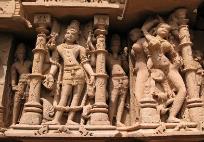 Phalodi is an old caravan center in the Thar Desert. This town was a trading center being on the land route from North Western India into Central India. Phalodi is thought to have been founded in the 15th century. In the books of history this town was famous for Jain and Hindu temples. It is believed that some of these temples are over 300 years old. There are many havelis in Phalodi. Most of them are typical in their style. Most of the havelis have their entrances towards the main road; special attention has been given in building Jharokhas and Jaalis to keep womenfolk in seclusion. Nearly all of them are painted in vibrant colors. Temples prefer bright yellow for the doors, a fabulous combination against pristine whitewashed walls, the sand and the colorful attire of the womenfolk. Phalodi town is famous for its delicate 'jooti'. 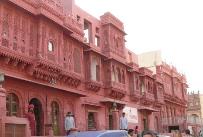 Later continue drive to Jaisalmer; Arrive Jaisalmer and transfer to your hotel. Jaisalmer - a fairy-tale town in the Thar Desert founded about 800 years ago by Jaisal. Unlike any other city, this desert fortress is one of Rajasthan's most exotic and unusual towns. Jaisalmer, an important ancient trading centre because of its strategic location on the camel trade routes, is often described as the 'golden city'. The havelis, built by merchants of the 19th century, are exquisitely carved from golden-yellow sandstone and are still in a beautiful condition. The fort built by Rawal Jaisal in the 12th century, stands on the 80-meter-high Trikuta hill, with beautifully carved Jain temples. The annual desert festival takes place in January and February each year and is a riot of colour and activity. Jaisalmer is also famous for its embroidery, Rajasthani mirror work, rugs, and blankets, antique, silver jewellry, and stonework and camel safaris. 
Overnight at HotelDAY 02 – IN JAISALMERAfter breakfast leave for the city tour of Jaisalmer. Visit the Gadsisar Lake a water conservation tank made around 1400 A.D. by the then maharaja of Jaisalmer, Maharawal Gadsi Singh. This structure just outside the city walls once acted as a reservoir that controlled the entire supply of water to the arid city. Thera are whole varieties of temples and shrines surrounding the lake. 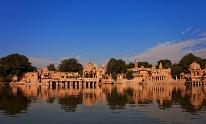 Visit the famous Havelis (mansions) known for their frescoes. Jaisalmer's strategic position on the camel terrain route bought it great wealth. The merchants grew prosperous and commissioned great havelis, or mansions, to flaunt their ever-growing status in society. Made of local golden-yellow sand stone and wood, some of the havelis are still in excellent condition. The most elaborate and magnificent of all the Jaisalmer havelis is the Patwaon Ki Haveli. Five Jain brothers built the Haveli between 1800 and 1860. Salim Singh Ki Haveli and Nathmal Ki Haveli are the other two havelis that are opened to visitors. Built in 1156 by the Bhatti ruler, Jaisal, THE FORT here stands atop the 80 m high Trikuta hill. 3 walls and features 99 bastions surround the fort. Over the centuries, the golden sand stone fortress witnessed many battles between the Bhatti Rajput’s, the Mughals and the Rathore’s of Jodhpur. Within the fort complex lie the beautifully carved Jain Temples built between the 12th and 15th centuries. The Maharawals (rulers) of Jaisalmer were devout Hindus but were tolerant of Jainism and encouraged art and religion. There are 7 temples in the complex - Chandraprabhu, Parasnath, Shitalnath, Sambhavnath, Shantinath, Kunthunath and Rikhabdev Temple. The temples are all connected by a series of corridors and walkways. Close by is the Gyan Bhandar, a library founded in 1500 A.D. This house is priceless ancient manuscripts and other exhibits like astrological charts, besides the Jain equivalent of the Christian Shroud of Turin.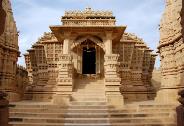 Later visit the Bada Bagh, 6 km north of Jaisalmer, is a fertile oasis with mango trees and a huge old dam. Above the gardens are royal Chhatris (memorials) with finely carved ceilings and equestrian statues of former rulers. Amar Sagar, 5 km northwest, was once a formal garden with a pleasure palace of Amar Singh on the banks of a lake which dries up in the summer. Nearby is a beautifully carved Jain temple.Lodhurva, 15 km northwest of Jaisalmer, was the ancient capital before the move to Jaisalmer. It contains some very beautifully carved Jain temples which are worth a visit.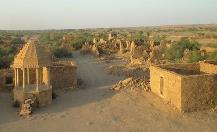 Also visit the abandoned and cursed village Kuldhara, 15 Km. west of Jaisalmer a city in western Rajasthan lies the ruins of a village which was called Kuldhara. The first sight of Kuldhara village, more a town, sends one imagination running to the time it may have been inhabited and a well-planned settlement of 84 villages of Paliwal Brahmins – a prosperous community. But one night in 1825 all the people in Kuldhara vanished in dark.In the evening, proceed for the excursion to Sam Sand dunes. Located at 42 kilometers from Jaisalmer, Sam Sand Dunes is the closest point to witness the total sandy desert. You can also see the patterns and motifs created by the shifting sands and air. Moreover, Sam Sand Dunes also provide you with an unforgettable experience of camel rides and the sunset. 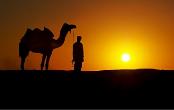 Overnight at HotelDAY 03 – JAISALMER – JODHPUR (300 KMS)After breakfast drive to Jodhpur; Arrive Jodhpur – Arrive to the Blue City – Jodhpur and transfer to your hotel.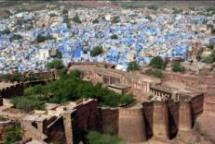 An oasis in the arid Thar Desert, Jodhpur is the second largest city in the state of Rajasthan. Representing this colourful city with shades of blue, Jodhpur has a history that is rich and a present that beckons strongly to the discerning tourist. Forts and palaces, temples and havelis, culture and tradition, spices and fabrics, colour and texture, Jodhpur has them all and in plenty. Situated in Western Rajasthan, Jodhpur has long attracted both the domestic and outside tourist. It not only offers tangibles, in terms of what you can see and buy but also fills one with a sense of history and the splendours of an era gone by. The hospitality of the locals, the demure women, and the colourful turbans -all set against the beloved desert (Marwar) is something to feel, not just see. Every pore of Jodhpur tells its own tales of heroic deeds that made legends out of kings and soldiers, romances that continue to warm the heart and a time when epics were lived out on the streets by everyday man.Later proceed for half day city tour of Jodhpur visit the Meherangarh Fort, situated on a low sandstone hill. The palace apartments like Sukh Mahal, Phool Mahal, and Sheesh Mahal etc are beautifully decorated and house Jewellery, costumes, armoury, palanquins, howdahs and other remnants of the past. See the Jaswant Thada, an imposing marble memorial to Maharaja Jaswant Singh II built in 1899. Later the royal crematorium and three other cenotaphs were also built here. Also visit Sardar Bazaar and Clock Tower markets where you can see the vegetable, spice, Indian sweets, and textile and silver markets. These colourful markets with tiny shops dot the narrow lanes replete with woodcarvings, wrought iron, lacquer work, silver and ivory ornamentation and leather handicrafts.Overnight at HotelDAY 04 – DEPART JODHPUR  In time transfer to Jodhpur Airport / Railway Station to board your flight / train for onward destination***TOUR ENDS***QUOTE SHEETSUMMER PACKAGE VALID FROM – 01st April 2018 TO 30th September 2018COST SHEET FOR ITINERARY – THAR DESERT TRAILS – 04 DAYSSTANDARD PACKAGE -      HOTEL OPTIONS OR SIMILAR   DELUXE PACKAGE -         HOTEL OPTIONS OR SIMILAR   EXTRA BED COST – OUR QUOTE INCLUDES:03Nights accommodation basis at the hotel mentioned above or similar category of alternate hotels. Meal Plan – Daily buffet breakfast at all the hotels.Representative for assistance on arrival and departure transfers. All currently applicable taxes including service tax.All transfers, city tours and transport services by A/C VEHICLE All India Tourist permit vehicle as per the above itinerary.Road taxes, parking fee, fuel charges, interstate taxes. OUR QUOTE DOES NOT INCLUDE: THE ABOVE PRICE EXCLUDES:MONUMENTS Entrance Fee.Services of  English Speaking Local  Guide.Camel Ride on Sand Dunes in Jaisalmer.Jeep Safari in Jodhpur. Anything which is not mentioned under “INCLUDES” header.Optional Tours which is not mentioned in the itinerary.Expense of personal nature like tipping, laundry, telephone / fax calls, alcoholic beverages, camera/video camera fee at monuments, medical expenses, airport departure tax etc.Any other services not mentioned in the inclusionsInternational or Domestic airfare / Train Fare Any expenses caused by reasons beyond our control such as road blocks, accidents & any medical evacuations. Any train delays, or re-scheduling etc. Any Visa fees, insurance fees, etc. Any tips to hotel staff, local guides, drivers etc. Any meals apart from the ones mentioned above. Any expenses apart from the ones above.  SPECIAL NOTES: Check-In time is 1400 hrs & Check-out time 1200 NOON at all hotels.KINDLY NOTE FOR THE GUESTS SAFETY & SECURITY SIDE, WE DON’T ALLOW THE NIGHT DRIVING, HENCE REQUEST GUESTS TO LEAVE IN TIME SO THEY CAN REACH NEXT DESTINATION BEFORE 2000 HRS. In case on any amendment in local Government taxes, or any fuel hike, we reserve the right to adjust the tour price accordingly. Above rates are Nett non commissionable. Please note, the names of hotels mentioned above only indicate that our rates have been based on usage of these hotels. It is not to be construed that accommodation is confirmed at these hotels until and unless we convey the confirmations to you on receipt of your acceptance. However in the event of any of the above mentioned hotels not becoming available at the time of initiating the reservations, we shall book alternate accommodation at a similar or next best available hotel and shall pass on the difference of rates (supplement/reduction whatever applicable) to you.THE IMPORTANT POINTS:  MONUMENT CLOSURE DAYS:In Delhi Red Fort Remain Closed on Every Monday.In Agra Taj Mahal Remain Closed on Every Friday.All the Monuments Will Remain Closed on Dhulandi (Next Day of HOLI FESTIVAL) in Rajasthan.Ranthambore Park & Sariska National Park will be CLOSED from 01 JULY to 30 SEPT Every Year***************TIGER TOURS (6 Days)DAY 01 – JAIPUR Today arrive Jaipur and transfer to your hotel. The capital of Rajasthan Jaipur - popularly known as the “Pink City “as the Pink sandstone was used to construct the buildings in Old walled city. Jaipur owes its name; its foundation and it’s planning to the Great warrior astronomer Maharaja Jai Singh II (1699–1744 AD). Jaipur (City of Victory) was founded by Maharaja Sawai Jai Singh II in 1727. It is the only city in the world symbolizing the nine divisions of the Universe through nine rectangular sectors sub-dividing it. The architect who formalized the city’s plans on the Shilpa Shastra, the epic Hindu treatise on architecture, mixed it with the sublimity of the Mughal and Jain influences of those times. The city was painted pink in 1853 in honour of the visit by Prince Albert. Except for the busy traffic of bicycles, cars and buses, little seems to have changed.Overnight at HotelDAY 02 – IN JAIPUR After breakfast proceed for full day city tour of Jaipur – visiting Amer Fort located at 11 kilometers from Jaipur and was the old fort of the Kachhwaha clan of Amber, which used to be the capital, till it was moved to Jaipur. The fort is built with white marble and red sandstone and looks even more attractive because of the Maota Lake in the foreground. The fort is a beautiful sight to behold but as one looks on the fort with its clear reflection on the lake in the front; one cannot help but wonder if it is a dream or a beautiful illusion. An elephant [Subject to availability/alternatively by jeep] will spare you the trouble of reaching up to the fortress. Once on top, stroll through the sprawling complex of courtyards and halls; Later visit the City of Jaipur. Among the highlights to be seen while touring Jaipur include the City Palace, which is an overwhelming complex of exquisite palaces, gardens and courtyards, decorative art and carved doorways. The palace museum houses collections of rare manuscripts, armory, costumes, carpets and miniature paintings. Walk to the adjacent Jantar Mantar or Astronomical Observatory made by the Maharaja of Jaipur, built in 1726 and is one of the five such astronomical wonders built by Sawai Jai Singh and makes accurate predictions even to this day. Jaipur is a shopper’s paradise. Most of the bazaars are in old city with wide range of things to buy, from jewelry (precious and semi-precious stones) to textiles to handicrafts and antique. No doubt for an avid shopper “Jaipur” is the choicest of the cities.Overnight at HotelDAY 03 – JAIPUR – RANTHAMBORE (200 KMS) {PARK CLOSED FROM 01 JULY TO 30 SEPTEMBER}After breakfast drive to Ranthambore; Arrive Ranthambore and transfer to your hotel.The park is one of the finest tiger reserves in the country where more visitors spending a couple of nights are likely to spot one of these majestic animals.  Once, private tiger reserve of the Maharaja of Jaipur, in 1972 the sanctuary came under the Project Tiger scheme.  It covers 410 sq. km and runs from the easternmost spur of the Aravalli to the Vindhya Range.  It has both the old for and the wildlife sanctuary, also known as Sawai Madhopur, after the town, which has some Jain temples with gilded paintings. Apart from tiger you can see herds of Chital and Sam bar deer and sounde4rs of wild boar, Nilgai antelope and Chinkara gazelles.  There is also sloth beer, a few leopards and crocodiles.  Extensive bird life includes spur flown, jungle forwl, patridges, quails, crested serpent eagle, woodpeckers, flycatchers etc.  There are also water birds like storks, ducks and geese at the lakes and waterholes.Afternoon Game Drive [Not included in the quote] to Ranthambore National Park. Overnight at HotelDAY 04 – RANTHAMBORE – AGRA (300 KMS) Early morning Game Drive [Not included in the quote] into the Park where your naturalist will talk to you about the wildlife found in this Park.  Ranthambhore National Park is probably the best place in the world to see wild tigers and is the only dry deciduous tiger habitat in the world. In game drive your naturalist will help you explore the park in the search of The Royal Bengal Tiger.After Game Drive, return to the hotel for breakfast. Later drive to Agra enroute visiting Fatehpur Sikri.Fatehpur Sikri - the deserted red sandstone city was built by the Great Mughal Emperor, Akbar, as his capital and palace in the late 16th century.  It was abandoned soon after it was built when the local wells went dry and it remains today in much the same condition that it was over 300 years ago.  It is complete with palaces and mosques and used to be a town larger than London when it was originally constructed. Now it is an extraordinary place to wander around with its buildings in near perfect condition. 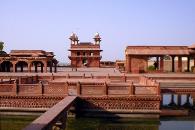 Later continue drive to Agra.  Arrive Agra and transfer to your hotel.Agra came into limelight during the rule of Afghan King Sikandar Lodhi - who had made it the capital of his empire. Later in 1526 A.D., the Mughal   Emperor Babar took upon himself the task for rendering Agra, a unique character and beauty of its own. Agra - in terms of ambiance is still associated with its Mughal period. The Mughals besides being great rulers were also great builders and they preserved their best architectural wonders for Agra & its neighbourhood. It has many wonderful monuments and the Taj Mahal, the greatest of them all, is a masterpiece of Mughal architecture at its best.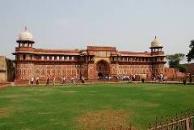 Overnight at HotelDAY 05 – AGRA – DELHI (203 KMS) 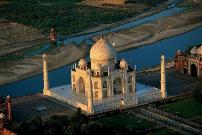 After breakfast proceed for half day city tour of Agra the Taj Mahal (closed on Friday) - The Taj Mahal is everything that has been said about it and more. Built by the Mughal Emperor Shah Jahan as an expression of his love for his wife Mumtaz Mahal, in mid-17th century, the Taj Mahal is truly one of the wonders of the world. Though the Taj appears to be amazingly perfect from almost any angle, it is the close-up marble inlay work, which is really astounding. Later visit The Agra Fort, an outstanding example of Mughal architecture. Agra Fort - the seat and the stronghold of the Mughal Empire under successive generations. This was the seat of Mughal rule. Shahjahan added the impressive quarters and the mosque while Aurangzeb added the outer ramparts. Visit its Hall of Public Audience and its Royal Pavilions. Besides the historical monuments, one can also explore Agra’s rich heritage of handicrafts in its markets. Also visit Itmad ud Daula -This tomb was built in 1622 for Ghiyas Beg, father of Empress Noor-Jahan, the wife of Emperor Jahangir. It is beautifully conceived in white marble, mosaic and lattice and set a precedent as the first Mughal building to be faced with white marble inlaid with contrasting stones. Sometimes also called ‘Baby Taj’, it is small, intimate and has a gentle serenity.Later drive to Delhi; arrive Delhi and transfer to your hotel.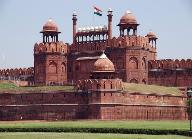 India’s capital and a major gateway to the country, contemporary Delhi is a bustling metropolis, which successfully combines in its folds - the ancient with the modern. Amidst the fast spiralling skyscrapers, the remnants of a bygone time in the form of its many monuments stand as silent reminders to the region’s ancient legacy. The first impressions for any visitor traveling in from the airport are of a specious, garden city, tree-lined with many beautiful parks.Overnight at HotelDAY 06 – DEPART DELHI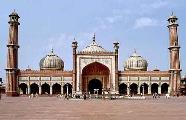 After breakfast proceed for tour of Old and New Delhi. Old Delhi, the Mughal Capital of Shahjahanabad. Visit the Jama Masjid – is the principal mosque of Old Delhi in India. Commissioned by the Mughal Emperor Shah Jahan, builder of the Taj Mahal, and completed in the year 1656 AD, it is the largest and best-known mosque in India. It lies at the origin of a very busy central street of Old Delhi, the Chawri Bazar Road. The mosque of Friday was built from 1644 to 1658 during the reign of Shahjahan. The mosque which measures 65m on 35m, and whose court forms a square of 100m on side is by its surface the greatest religious construction of Islam. Later we proceed to visit Raj Ghat where Mahatma Gandhi – The Father of Nation, was cremated and drive pass the Red Fort [ from outside] - the palace for Shahjahan new capital, Shahjahanabad, the seventh Muslim city in the Delhi site. Wander in the busy streets of the mile long Chandni Chowk, popularly called “The Silver Street”. Enjoy the ‘Cycle Rickshaw’ ride in Old Delhi.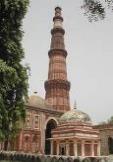 Afternoon proceed for tour of New Delhi, which reflects the legacy the British left behind. The division between New and Old Delhi is the division between the capitals of the British and the Mughals respectively. The division in the walled city and New Delhi also marks the division in the life-styles. The walled city is all tradition where one will be able to glean a past life-style in all its facets, colours and spells. New Delhi in contrast, is a city trying to live up to the best of 21st century standards.The tour to Imperial Delhi will start by visit to the Qutab Minar, the tallest stone tower in India.  The Qutab Minar was started in 1199 AD by Qutab-ud-Din Aibak and completed by the sultan's successor and son-in-law, Iltutmish. The building is 72.5 m high and has 379 steps from the bottom to the top. The Minar is tapering with the diameter of the base is 14.3 m while at the top floor it is 2.7 m.  The Qutab Minar is still the highest stone tower as well as one of the finest Islamic structures ever raised in India.  Later visit Humayun’s Tomb, built by the widow of the second Mughal Emperor, Humayun, it is an outstanding monument in the Indo-Persian style, a precursor of the Taj Mahal. Drive past the imposing India Gate, the Parliament building and the Rashtrapati Bhawan, the President’s residence.Later in time transfer to Delhi Airport / Railway Station to board your flight / train for onward destination***TOUR ENDS***QUOTE SHEETSUMMER PACKAGE VALID FROM – 01st April 2018 TO 30th September 2018COST SHEET FOR ITINERARY – TIGER TOUR – 06 DAYSSTANDARD PACKAGE -      HOTEL OPTIONS OR SIMILAR   DELUXE PACKAGE -         HOTEL OPTIONS OR SIMILAR   EXTRA BED COST – OUR QUOTE INCLUDES:05Nights accommodation basis at the hotel mentioned above or similar category of alternate hotels. Meal Plan – Daily buffet breakfast at all the hotels.Representative for assistance on arrival and departure transfers. All currently applicable taxes including service tax.All transfers, city tours and transport services by A/C VEHICLE All India Tourist permit vehicle as per the above itinerary.Road taxes, parking fee, fuel charges, interstate taxes. OUR QUOTE DOES NOT INCLUDE: THE ABOVE PRICE EXCLUDES:MONUMENTS Entrance Fee.Services of  English Speaking Local  Guide.Elephant Ride & Jeep Ride at Amber Fort in Jaipur..Game Drive at Ranthambore National Park in Ranthambore. Anything which is not mentioned under “INCLUDES” header.Optional Tours which is not mentioned in the itinerary.Expense of personal nature like tipping, laundry, telephone / fax calls, alcoholic beverages, camera/video camera fee at monuments, medical expenses, airport departure tax etc.Any other services not mentioned in the inclusionsInternational or Domestic airfare / Train Fare Any expenses caused by reasons beyond our control such as road blocks, accidents & any medical evacuations. Any train delays, or re-scheduling etc. Any Visa fees, insurance fees, etc. Any tips to hotel staff, local guides, drivers etc. Any meals apart from the ones mentioned above. Any expenses apart from the ones above.  SPECIAL NOTES: Check-In time is 1400 hrs & Check-out time 1200 NOON at all hotels.KINDLY NOTE FOR THE GUESTS SAFETY & SECURITY SIDE, WE DON’T ALLOW THE NIGHT DRIVING, HENCE REQUEST GUESTS TO LEAVE IN TIME SO THEY CAN REACH NEXT DESTINATION BEFORE 2000 HRS. In case on any amendment in local Government taxes, or any fuel hike, we reserve the right to adjust the tour price accordingly. Above rates are Nett non commissionable. Please note, the names of hotels mentioned above only indicate that our rates have been based on usage of these hotels. It is not to be construed that accommodation is confirmed at these hotels until and unless we convey the confirmations to you on receipt of your acceptance. However in the event of any of the above mentioned hotels not becoming available at the time of initiating the reservations, we shall book alternate accommodation at a similar or next best available hotel and shall pass on the difference of rates (supplement/reduction whatever applicable) to you.THE IMPORTANT POINTS:  MONUMENT CLOSURE DAYS:In Delhi Red Fort Remain Closed on Every Monday.In Agra Taj Mahal Remain Closed on Every Friday.All the Monuments Will Remain Closed on Dhulandi (Next Day of HOLI FESTIVAL) in Rajasthan.Ranthambore Park & Sariska National Park will be CLOSED from 01 JULY to 30 SEPT Every Year***************TAJ & RAJ ROUTES (9 Days)DAY 01 – DELHI 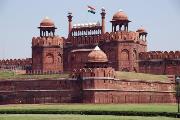 Today arrive Delhi and transfer to your hotel.India’s capital and a major gateway to the country, contemporary Delhi is a bustling metropolis, which successfully combines in its folds - the ancient with the modern. Amidst the fast spiraling skyscrapers the remnants of a bygone time in the form of its many monuments stand as silent reminders to the region’s ancient legacy. The first impressions for any visitor traveling in from the airport are of a specious, garden city, tree-lined with a number of beautiful parks.Overnight at HotelDAY 02 – IN DELHI After breakfast proceed for city tour of Old and New Delhi. Begin with Old Delhi, the Mughal Capital of Shahjahanabad. Visit the Jama Masjid – is the principal mosque of Old Delhi in India. Commissioned by the Mughal Emperor Shah Jahan, builder of the Taj Mahal, and completed in the year 1656 AD, it is the largest and best-known mosque in India. It lies at the origin of a very busy central street of Old Delhi, the Chawri Bazar Road. The mosque of Friday was built from 1644 to 1658 during the reign of Shahjahan. The mosque which measures 65m on 35m, and whose court forms a square of 100m on side is by its surface the greatest religious construction of Islam. Later we proceed to visit Raj Ghat where Mahatma Gandhi – The Father Of Nation, was cremated and drive pass the Red Fort[ from outside] - the palace for Shahjahan new capital, Shahjahanabad, the seventh Muslim city in the Delhi site. Wander in the busy streets of the mile long Chandni Chowk, popularly called “The Silver Street”. Enjoy the ‘Cycle Rickshaw’ ride in Old Delhi.Later proceed for tour of New Delhi, which reflects the legacy the British left behind. The division between New and Old Delhi is the division between the capitals of the British and the Mughals respectively. The division in the walled city and New Delhi also marks the division in the life-styles. The walled city is all tradition where one will be able to glean a past life-style in all its facets, colours and spells. New Delhi in contrast, is a city trying to live up to the best of 21st century standards. The tour to Imperial Delhi will start by visit to the Qutab Minar, the tallest stone tower in India.  The Qutab Minar was started in 1199 AD by Qutab-ud-Din Aibak and completed by the sultan's successor and son-in-law, Iltutmish. The building is 72.5 m high and has 379 steps from the bottom to the top. The Minar is tapering with the diameter of the base is 14.3 m while at the top floor it is 2.7 m.  The Qutab Minar is still the highest stone tower as well as one of the finest Islamic structures ever raised in India. Later visit Humayun’s Tomb, built by the widow of the second Mughal Emperor, Humayun, it is an outstanding monument in the Indo-Persian style, a precursor of the Taj Mahal. The tour also includes a drive past the imposing India Gate, the Parliament building and the Rashtrapati Bhawan, the President’s residence.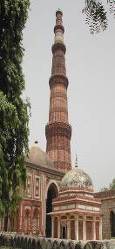 Overnight at HotelDAY 03 – DELHI – AGRA (203 KMS) 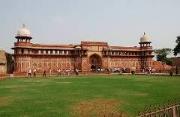 After breakfast drive to Agra; Later Arrive Agra and transfer to your hotel. Agra came into limelight during the rule of Afghan King Sikandar Lodhi - who had made it the capital of his empire. Later in 1526 A.D., the Mughal   Emperor Babar took upon himself the task for rendering Agra, a unique character and beauty of its own. Agra - in terms of ambiance is still associated with its Mughal period. The Mughals besides being great rulers were also great builders and they preserved their best architectural wonders for Agra & its neighbourhood. It has many wonderful monuments and the Taj Mahal, the greatest of them all, is a masterpiece of Mughal architecture at its best.Later visit the Taj Mahal (closed on Friday) - The Taj Mahal is everything that has been said about it and more. Built by the Mughal Emperor Shah Jahan as an expression of his love for his wife Mumtaz Mahal, in mid 17th century, the Taj Mahal is truly one of the wonders of the world. Though the Taj appears to be amazingly perfect from almost any angle, it is the close-up marble inlay work, which is really astounding. Later visit The Agra Fort, an outstanding example of Mughal architecture. Agra Fort - the seat and the stronghold of the Mughal Empire under successive generations. This was the seat of Mughal rule. Shahjahan added the impressive quarters and the mosque while Aurangzeb added the outer ramparts. Visit its Hall of Public Audience and its Royal Pavilions. Besides the historical monuments, one can also explore Agra’s rich heritage of handicrafts in its markets. Also visit Itmad ud Daula -This tomb was built in 1622 for Ghiyas Beg, father of Empress Noor-Jahan, the wife of Emperor Jahangir. It is beautifully conceived in white marble, mosaic and lattice and set a precedent as the first Mughal building to be faced with white marble inlaid with contrasting stones. Sometimes also called ‘Baby Taj’, it is small, intimate and has a gentle serenity.Overnight at HotelDAY 04 – AGRA – JAIPUR (250 KMS) After breakfast proceed drive to Jaipur enroute visit Fatehpur Sikri - the deserted red sandstone city was built by the Great Mughal Emperor, Akbar, as his capital and palace in the late 16th century.  It was abandoned soon after it was built when the local wells went dry and it remains today in much the same condition that it was over 300 years ago.  It is complete with palaces and mosques and used to be a town larger than London when it was originally constructed. Now it is an extraordinary place to wander around with its buildings in near perfect condition. Later drive to Jaipur; arrive Jaipur and transfer to hotel.The capital of Rajasthan Jaipur - popularly known as the “Pink City “as the Pink sandstone was used to construct the buildings in Old walled city. Jaipur owes its name; its foundation and it’s planning to the Great warrior astronomer Maharaja Jai Singh II (1699–1744 AD). Jaipur (City of Victory) was founded by Maharaja Sawai Jai Singh II in 1727. It is the only city in the world symbolizing the nine divisions of the Universe through nine rectangular sectors sub-dividing it. The architect who formalized the city’s plans on the Shilpa Shastra, the epic Hindu treatise on architecture, mixed it with the sublimity of the Mughal and Jain influences of those times. The city was painted pink in 1853 in honour of the visit by Prince Albert. Except for the busy traffic of bicycles, cars and buses, little seems to have changed.Overnight at HotelDAY 05 – IN JAIPUR After breakfast proceed for full day city tour of Jaipur – visiting Amer Fort located at 11 kilometers from Jaipur and was the old fort of the Kachhwaha clan of Amber, which used to be the capital, till it was moved to Jaipur. The fort is built with white marble and red sandstone and looks even more attractive because of the Maota Lake in the foreground. The fort is a beautiful sight to behold but as one looks on the fort with its clear reflection on the lake in the front; one cannot help but wonder if it is a dream or a beautiful illusion. An elephant [Subject to availability/alternatively by jeep] will spare you the trouble of reaching up to the fortress. Once on top, stroll through the sprawling complex of courtyards and halls; Later visit the City of Jaipur. Among the highlights to be seen while touring Jaipur include the City Palace, which is an overwhelming complex of exquisite palaces, gardens and courtyards, decorative art and carved doorways. The palace museum houses collections of rare manuscripts, armory, costumes, carpets and miniature paintings. Walk to the adjacent Jantar Mantar or Astronomical Observatory made by the Maharaja of Jaipur, built in 1726 and is one of the five such astronomical wonders built by Sawai Jai Singh and makes accurate predictions even to this day. Jaipur is a shopper’s paradise. Most of the bazaars are in old city with wide range of things to buy, from jewelry (precious and semi-precious stones) to textiles to handicrafts and antique. No doubt for an avid shopper “Jaipur” is the choicest of the cities.Overnight at HotelDAY 06 – JAIPUR – JODHPUR (350 KMS)  After breakfast drive to Jodhpur – Arrive to the Blue City – Jodhpur and transfer to your hotel.An oasis in the arid Thar Desert, Jodhpur is the second largest city in the state of Rajasthan. Representing this colourful city with shades of blue, Jodhpur has a history that is rich and a present that beckons strongly to the discerning tourist. Forts and palaces, temples and havelis, culture and tradition, spices and fabrics, colour and texture, Jodhpur has them all and in plenty. Situated in Western Rajasthan, Jodhpur has long attracted both the domestic and outside tourist. It not only offers tangibles, in terms of what you can see and buy but also fills one with a sense of history and the splendours of an era gone by. The hospitality of the locals, the demure women, and the colourful turbans -all set against the beloved desert (Marwar) is something to feel, not just see. Every pore of Jodhpur tells its own tales of heroic deeds that made legends out of kings and soldiers, romances that continue to warm the heart and a time when epics were lived out on the streets by everyday man.Later proceed for half day city tour of Jodhpur visit the Meherangarh Fort, situated on a low sandstone hill. The palace apartments like Sukh Mahal, Phool Mahal, and Sheesh Mahal etc are beautifully decorated and house Jewellery, costumes, armoury, palanquins, howdahs and other remnants of the past. See the Jaswant Thada, an imposing marble memorial to Maharaja Jaswant Singh II built in 1899. Later the royal crematorium and three other cenotaphs were also built here. Also visit Sardar Bazaar and Clock Tower markets where you can see the vegetable, spice, Indian sweets, and textile and silver markets. These colourful markets with tiny shops dot the narrow lanes replete with woodcarvings, wrought iron, lacquer work, silver and ivory ornamentation and leather handicrafts.Overnight at HotelDAY 07 – JODHPUR – RANAKPUR – UDAIPUR (300 KMS)After breakfast drive to Mount Abu enroute visiting Ranakpur – is the largest Jain temple complex in India and dates to the 15th century. The main temple is dedicated to Adinath, the first Tirthankar. Intricate carvings detail mythological figures, patterns and motifs on the walls, pillars and domes. There are 1444 ornately carved marble pillars in the complex and none of them are similar. The beautiful lace-like interiors of the domes are a superb example of western Indian temple style.  Surya temple and other Jain temples are side attractions. (Temples open only at 1200 Hrs. Leather belts, footwear, bare legs and black clothing not allowed) 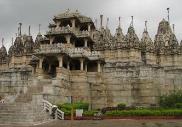 Later continue to drive to Udaipur; arrive Udaipur and transfer to your hotel. Set on the shores of Lake Pichola and surrounded by hills, Udaipur grew in complete contrast to the harsh deserts of the rest of Rajasthan. As capital of the old Mewar State it was the only Rajput stronghold to uphold its Hindu allegiance in the face of Muslim invasion. This fairy – tale city, with its marble palaces and lakes surrounded by a ring of hills, was founded by Maharana Udai Singh in 1559. The city is dominated by massive City Palace, which overlooks Lake Pichola with its romantic island palaces. Picturesque havelis, ghats and temples line the lake front, with the lively bazaars of the old walled city stretching behind them.Overnight at HotelDAY 08 – IN UDAIPUR After breakfast proceed for half day city tour of Udaipur – visiting the City Palace and Museum. The largest palace complex in India, it is a blend of Mughal and Rajput influences. Also see the 17th century Jagdish temple, drive around the Fatehsagar Lake, and visit the Sahelion ki Bari (the Garden for the Maids of Honour), an ornamental pleasure garden with fountains and marble kiosks. Later visit the Bharatiya Lok Kala Mandir or the Folk Art Museum.Later in the evening take a boat ride on the 4 km long and 3 km wide Lake Pichola, which is fringed with hills, palaces, havelis, ghats, embankments and temples and offers spectacular views of the city. Visit the Jag Mandir Island with its exquisite Gul Mahal Pavilion. Overnight at HotelDAY 09 – DEPART UDAIPUR In time transfer to Udaipur Airport / Railway Station to board your flight / train for onward destination***TOUR ENDS***QUOTE SHEETSUMMER PACKAGE VALID FROM – 01st April 2018 TO 30th September 2018COST SHEET FOR ITINERARY – TAJ AND RAJ ROUTES – 09 DAYSSTANDARD PACKAGE -      HOTEL OPTIONS OR SIMILAR   DELUXE PACKAGE -         HOTEL OPTIONS OR SIMILAR   EXTRA BED COST – OUR QUOTE INCLUDES:08Nights accommodation basis at the hotel mentioned above or similar category of alternate hotels. Meal Plan – Daily buffet breakfast at all the hotels.Representative for assistance on arrival and departure transfers. All currently applicable taxes including service tax.All transfers, city tours and transport services by A/C VEHICLE All India Tourist permit vehicle as per the above itinerary.Road taxes, parking fee, fuel charges, interstate taxes. OUR QUOTE DOES NOT INCLUDE: THE ABOVE PRICE EXCLUDES:MONUMENTS Entrance Fee.Services of  English Speaking Local  Guide.Elephant Ride & Jeep Ride at Amber Fort in Jaipur..Jeep Safari in Jodhpur. Common Boat Ride on Lake Pichola in UdaipurAnything which is not mentioned under “INCLUDES” header.Optional Tours which is not mentioned in the itinerary.Expense of personal nature like tipping, laundry, telephone / fax calls, alcoholic beverages, camera/video camera fee at monuments, medical expenses, airport departure tax etc.Any other services not mentioned in the inclusionsInternational or Domestic airfare / Train Fare Any expenses caused by reasons beyond our control such as road blocks, accidents & any medical evacuations. Any train delays, or re-scheduling etc. Any Visa fees, insurance fees, etc. Any tips to hotel staff, local guides, drivers etc. Any meals apart from the ones mentioned above. Any expenses apart from the ones above.  SPECIAL NOTES: Check-In time is 1400 hrs & Check-out time 1200 NOON at all hotels.KINDLY NOTE FOR THE GUESTS SAFETY & SECURITY SIDE, WE DON’T ALLOW THE NIGHT DRIVING, HENCE REQUEST GUESTS TO LEAVE IN TIME SO THEY CAN REACH NEXT DESTINATION BEFORE 2000 HRS. In case on any amendment in local Government taxes, or any fuel hike, we reserve the right to adjust the tour price accordingly. Above rates are Nett non commissionable. Please note, the names of hotels mentioned above only indicate that our rates have been based on usage of these hotels. It is not to be construed that accommodation is confirmed at these hotels until and unless we convey the confirmations to you on receipt of your acceptance. However in the event of any of the above mentioned hotels not becoming available at the time of initiating the reservations, we shall book alternate accommodation at a similar or next best available hotel and shall pass on the difference of rates (supplement/reduction whatever applicable) to you.THE IMPORTANT POINTS:  MONUMENT CLOSURE DAYS:In Delhi Red Fort Remain Closed on Every Monday.In Agra Taj Mahal Remain Closed on Every Friday.All the Monuments Will Remain Closed on Dhulandi (Next Day of HOLI FESTIVAL) in Rajasthan.Ranthambore Park & Sariska National Park will be CLOSED from 01 JULY to 30 SEPT Every Year***************GOLDEN TRIANGLE (6 Days)DAY 01 – DELHI 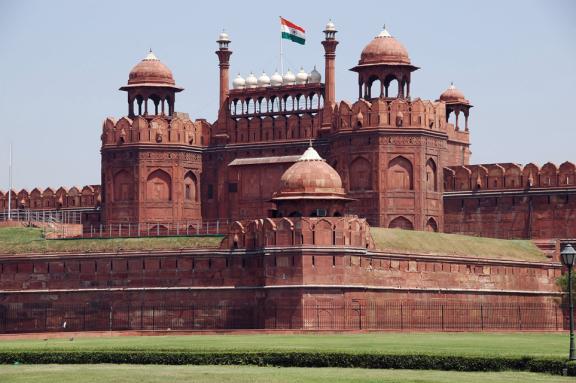 Today arrive Delhi and transfer to your hotel.India’s capital and a major gateway to the country, contemporary Delhi is a bustling metropolis, which successfully combines in its folds - the ancient with the modern. Amidst the fast spiraling skyscrapers the remnants of a bygone time in the form of its many monuments stand as silent reminders to the region’s ancient legacy. The first impressions for any visitor traveling in from the airport are of a specious, garden city, tree-lined with a number of beautiful parks.Overnight at HotelDAY 02 – IN DELHI 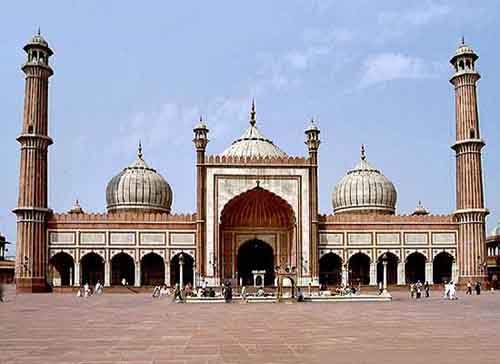 After breakfast proceed for city tour of Old and New Delhi. Begin with Old Delhi, the Mughal Capital of Shahjahanabad. Visit the Jama Masjid – is the principal mosque of Old Delhi in India. Commissioned by the Mughal Emperor Shah Jahan, builder of the Taj Mahal, and completed in the year 1656 AD, it is the largest and best-known mosque in India. It lies at the origin of a very busy central street of Old Delhi, the Chawri Bazar Road. The mosque of Friday was built from 1644 to 1658 during the reign of Shahjahan. The mosque which measures 65m on 35m, and whose court forms a square of 100m on side is by its surface the greatest religious construction of Islam. Later we proceed to visit Raj Ghat where Mahatma Gandhi – The Father Of Nation, was cremated and drive pass the Red Fort[ from outside] - the palace for Shahjahan new capital, Shahjahanabad, the seventh Muslim city in the Delhi site. Wander in the busy streets of the mile long Chandni Chowk, popularly called “The Silver Street”. Enjoy the ‘Cycle Rickshaw’ ride in Old Delhi.Later proceed for tour of New Delhi, which reflects the legacy the British left behind. The division between New and Old Delhi is the division between the capitals of the British and the Mughals respectively. The division in the walled city and New Delhi also marks the division in the life-styles. The walled city is all tradition where one will be able to glean a past life-style in all its facets, colours and spells. New Delhi in contrast, is a city trying to live up to the best of 21st century standards. The tour to Imperial Delhi will start by visit to the Qutab Minar, the tallest stone tower in India.  The Qutab Minar was started in 1199 AD by Qutab-ud-Din Aibak and completed by the sultan's successor and son-in-law, Iltutmish. The building is 72.5 m high and has 379 steps from the bottom to the top. The Minar is tapering with the diameter of the base is 14.3 m while at the top floor it is 2.7 m.  The Qutab Minar is still the highest stone tower as well as one of the finest Islamic structures ever raised in India. Later visit Humayun’s Tomb, built by the widow of the second Mughal Emperor, Humayun, it is an outstanding monument in the Indo-Persian style, a precursor of the Taj Mahal. The tour also includes a drive past the imposing India Gate, the Parliament building and the Rashtrapati Bhawan, the President’s residence.Overnight at HotelDAY 03 – DELHI – AGRA (203 KMS) 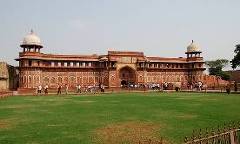 After breakfast drive to Agra; Later Arrive Agra and transfer to your hotel. Agra came into limelight during the rule of Afghan King Sikandar Lodhi - who had made it the capital of his empire. Later in 1526 A.D., the Mughal   Emperor Babar took upon himself the task for rendering Agra, a unique character and beauty of its own. Agra - in terms of ambiance is still associated with its Mughal period. The Mughals besides being great rulers were also great builders and they preserved their best architectural wonders for Agra & its neighbourhood. It has many wonderful monuments and the Taj Mahal, the greatest of them all, is a masterpiece of Mughal architecture at its best.Later visit the Taj Mahal (closed on Friday) - The Taj Mahal is everything that has been said about it and more. Built by the Mughal Emperor Shah Jahan as an expression of his love for his wife Mumtaz Mahal, in mid 17th century, the Taj Mahal is truly one of the wonders of the world. Though the Taj appears to be amazingly perfect from almost any angle, it is the close-up marble inlay work, which is really astounding. 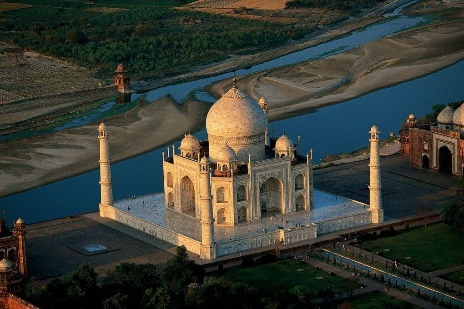 Later visit The Agra Fort, an outstanding example of Mughal architecture. Agra Fort - the seat and the stronghold of the Mughal Empire under successive generations. This was the seat of Mughal rule. Shahjahan added the impressive quarters and the mosque while Aurangzeb added the outer ramparts. Visit its Hall of Public Audience and its Royal Pavilions. Besides the historical monuments, one can also explore Agra’s rich heritage of handicrafts in its markets. Also visit Itmad ud Daula -This tomb was built in 1622 for Ghiyas Beg, father of Empress Noor-Jahan, the wife of Emperor Jahangir. It is beautifully conceived in white marble, mosaic and lattice and set a precedent as the first Mughal building to be faced with white marble inlaid with contrasting stones. Sometimes also called ‘Baby Taj’, it is small, intimate and has a gentle serenity.Overnight at HotelDAY 04 – AGRA – JAIPUR (250 KMS) 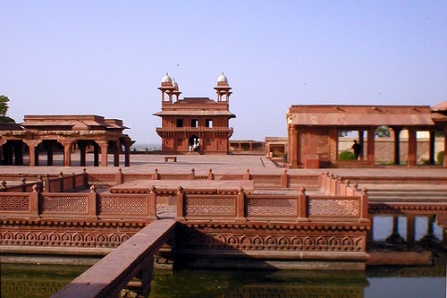 After breakfast proceed drive to Jaipur enroute visit Fatehpur Sikri - the deserted red sandstone city was built by the Great Mughal Emperor, Akbar, as his capital and palace in the late 16th century.  It was abandoned soon after it was built when the local wells went dry and it remains today in much the same condition that it was over 300 years ago.  It is complete with palaces and mosques and used to be a town larger than London when it was originally constructed. Now it is an extraordinary place to wander around with its buildings in near perfect condition. Later drive to Jaipur; arrive Jaipur and transfer to hotel.The capital of Rajasthan Jaipur - popularly known as the “Pink City “as the Pink sandstone was used to construct the buildings in Old walled city. Jaipur owes its name; its foundation and it’s planning to the Great warrior astronomer Maharaja Jai Singh II (1699–1744 AD). Jaipur (City of Victory) was founded by Maharaja Sawai Jai Singh II in 1727. It is the only city in the world symbolizing the nine divisions of the Universe through nine rectangular sectors sub-dividing it. The architect who formalized the city’s plans on the Shilpa Shastra, the epic Hindu treatise on architecture, mixed it with the sublimity of the Mughal and Jain influences of those times. The city was painted pink in 1853 in honour of the visit by Prince Albert. Except for the busy traffic of bicycles, cars and buses, little seems to have changed.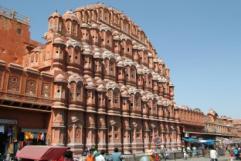 Overnight at HotelDAY 05 – IN JAIPUR After breakfast proceed for full day city tour of Jaipur – visiting Amer Fort located at 11 kilometers from Jaipur and was the old fort of the Kachhwaha clan of Amber, which used to be the capital, till it was moved to Jaipur. The fort is built with white marble and red sandstone and looks even more attractive because of the Maota Lake in the foreground. The fort is a beautiful sight to behold but as one looks on the fort with its clear reflection on the lake in the front; one cannot help but wonder if it is a dream or a beautiful illusion. An elephant [Subject to availability/alternatively by jeep] will spare you the trouble of reaching up to the fortress. Once on top, stroll through the sprawling complex of courtyards and halls; 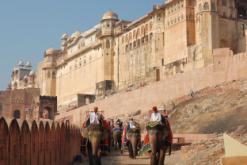 Later visit the City of Jaipur. Among the highlights to be seen while touring Jaipur include the City Palace, which is an overwhelming complex of exquisite palaces, gardens and courtyards, decorative art and carved doorways. The palace museum houses collections of rare manuscripts, armory, costumes, carpets and miniature paintings. Walk to the adjacent Jantar Mantar or Astronomical Observatory made by the Maharaja of Jaipur, built in 1726 and is one of the five such astronomical wonders built by Sawai Jai Singh and makes accurate predictions even to this day. Jaipur is a shopper’s paradise. Most of the bazaars are in old city with wide range of things to buy, from jewelry (precious and semi-precious stones) to textiles to handicrafts and antique. No doubt for an avid shopper “Jaipur” is the choicest of the cities.Overnight at HotelDAY 06 – DEPART JAIPUR Today in time transfer to Jaipur Airport / Railway Station to board your flight / train for onward destination.***TOUR ENDS***QUOTE SHEETSUMMER PACKAGE VALID FROM – 01st April 2018 TO 30th September 2018COST SHEET FOR ITINERARY – GOLDEN TRIANGLE TOUR – 06 DAYSSTANDARD PACKAGE -      HOTEL OPTIONS OR SIMILAR   DELUXE PACKAGE -         HOTEL OPTIONS OR SIMILAR   EXTRA BED COST – OUR QUOTE INCLUDES:05Nights accommodation basis at the hotel mentioned above or similar category of alternate hotels. Meal Plan – Daily buffet breakfast at all the hotels.Representative for assistance on arrival and departure transfers. All currently applicable taxes including service tax.All transfers, city tours and transport services by A/C VEHICLE All India Tourist permit vehicle as per the above itinerary.Road taxes, parking fee, fuel charges, interstate taxes. OUR QUOTE DOES NOT INCLUDE: THE ABOVE PRICE EXCLUDES:MONUMENTS Entrance Fee.Services of  English Speaking Local  Guide.Elephant Ride & Jeep Ride at Amber Fort in Jaipur.Anything which is not mentioned under “INCLUDES” header.Optional Tours which is not mentioned in the itinerary.Expense of personal nature like tipping, laundry, telephone / fax calls, alcoholic beverages, camera/video camera fee at monuments, medical expenses, airport departure tax etc.Any other services not mentioned in the inclusionsInternational or Domestic airfare / Train Fare Any expenses caused by reasons beyond our control such as road blocks, accidents & any medical evacuations. Any train delays, or re-scheduling etc. Any Visa fees, insurance fees, etc. Any tips to hotel staff, local guides, drivers etc. Any meals apart from the ones mentioned above. Any expenses apart from the ones above.  SPECIAL NOTES: Check-In time is 1400 hrs & Check-out time 1200 NOON at all hotels.KINDLY NOTE FOR THE GUESTS SAFETY & SECURITY SIDE, WE DON’T ALLOW THE NIGHT DRIVING, HENCE REQUEST GUESTS TO LEAVE IN TIME SO THEY CAN REACH NEXT DESTINATION BEFORE 2000 HRS. In case on any amendment in local Government taxes, or any fuel hike, we reserve the right to adjust the tour price accordingly. Above rates are Nett non commissionable. Please note, the names of hotels mentioned above only indicate that our rates have been based on usage of these hotels. It is not to be construed that accommodation is confirmed at these hotels until and unless we convey the confirmations to you on receipt of your acceptance. However in the event of any of the above mentioned hotels not becoming available at the time of initiating the reservations, we shall book alternate accommodation at a similar or next best available hotel and shall pass on the difference of rates (supplement/reduction whatever applicable) to you.THE IMPORTANT POINTS:  MONUMENT CLOSURE DAYS:In Delhi Red Fort Remain Closed on Every Monday.In Agra Taj Mahal Remain Closed on Every Friday.All the Monuments Will Remain Closed on Dhulandi (Next Day of HOLI FESTIVAL) in Rajasthan.Ranthambore Park & Sariska National Park will be CLOSED from 01 JULY to 30 SEPT Every Year***************GOLDEN TRIANGLE WITH KHAJURAHO AND VARANASI(11 Days)DAY 01 – DELHI Today arrive Delhi and transfer to your hotel.India’s capital and a major gateway to the country, contemporary Delhi is a bustling metropolis, which successfully combines in its folds - the ancient with the modern. Amidst the fast spiraling skyscrapers the remnants of a bygone time in the form of its many monuments stand as silent reminders to the region’s ancient legacy. The first impressions for any visitor traveling in from the airport are of a specious, garden city, tree-lined with a number of beautiful parks.Overnight at HotelDAY 02 – IN DELHI After breakfast proceed for city tour of Old and New Delhi. Begin with Old Delhi, the Mughal Capital of Shahjahanabad. Visit the Jama Masjid – is the principal mosque of Old Delhi in India. Commissioned by the Mughal Emperor Shah Jahan, builder of the Taj Mahal, and completed in the year 1656 AD, it is the largest and best-known mosque in India. It lies at the origin of a very busy central street of Old Delhi, the Chawri Bazar Road. The mosque of Friday was built from 1644 to 1658 during the reign of Shahjahan. The mosque which measures 65m on 35m, and whose court forms a square of 100m on side is by its surface the greatest religious construction of Islam. Later we proceed to visit Raj Ghat where Mahatma Gandhi – The Father Of Nation, was cremated and drive pass the Red Fort[ from outside] - the palace for Shahjahan new capital, Shahjahanabad, the seventh Muslim city in the Delhi site. Wander in the busy streets of the mile long Chandni Chowk, popularly called “The Silver Street”. Enjoy the ‘Cycle Rickshaw’ ride in Old Delhi.Later proceed for tour of New Delhi, which reflects the legacy the British left behind. The division between New and Old Delhi is the division between the capitals of the British and the Mughals respectively. The division in the walled city and New Delhi also marks the division in the life-styles. The walled city is all tradition where one will be able to glean a past life-style in all its facets, colours and spells. New Delhi in contrast, is a city trying to live up to the best of 21st century standards. The tour to Imperial Delhi will start by visit to the Qutab Minar, the tallest stone tower in India.  The Qutab Minar was started in 1199 AD by Qutab-ud-Din Aibak and completed by the sultan's successor and son-in-law, Iltutmish. The building is 72.5 m high and has 379 steps from the bottom to the top. The Minar is tapering with the diameter of the base is 14.3 m while at the top floor it is 2.7 m.  The Qutab Minar is still the highest stone tower as well as one of the finest Islamic structures ever raised in India. Later visit Humayun’s Tomb, built by the widow of the second Mughal Emperor, Humayun, it is an outstanding monument in the Indo-Persian style, a precursor of the Taj Mahal. The tour also includes a drive past the imposing India Gate, the Parliament building and the Rashtrapati Bhawan, the President’s residence.Overnight at HotelDAY 03 – DELHI – JAIPUR (270 KMS) After breakfast drive to Jaipur; arrive Jaipur and transfer to your hotel. The capital of Rajasthan Jaipur - popularly known as the “Pink City “as the Pink sandstone was used to construct the buildings in Old walled city. Jaipur owes its name; its foundation and it’s planning to the Great warrior astronomer Maharaja Jai Singh II (1699–1744 AD). Jaipur (City of Victory) was founded by Maharaja Sawai Jai Singh II in 1727. It is the only city in the world symbolizing the nine divisions of the Universe through nine rectangular sectors sub-dividing it. The architect who formalized the city’s plans on the Shilpa Shastra, the epic Hindu treatise on architecture, mixed it with the sublimity of the Mughal and Jain influences of those times. The city was painted pink in 1853 in honour of the visit by Prince Albert. Except for the busy traffic of bicycles, cars and buses, little seems to have changed.Overnight at HotelDAY 04 – IN JAIPUR After breakfast proceed for full day city tour of Jaipur – visiting Amer Fort located at 11 kilometers from Jaipur and was the old fort of the Kachhwaha clan of Amber, which used to be the capital, till it was moved to Jaipur. The fort is built with white marble and red sandstone and looks even more attractive because of the Maota Lake in the foreground. The fort is a beautiful sight to behold but as one looks on the fort with its clear reflection on the lake in the front; one cannot help but wonder if it is a dream or a beautiful illusion. An elephant [Subject to availability/alternatively by jeep] will spare you the trouble of reaching up to the fortress. Once on top, stroll through the sprawling complex of courtyards and halls; Later visit the City of Jaipur. Among the highlights to be seen while touring Jaipur include the City Palace, which is an overwhelming complex of exquisite palaces, gardens and courtyards, decorative art and carved doorways. The palace museum houses collections of rare manuscripts, armory, costumes, carpets and miniature paintings. Walk to the adjacent Jantar Mantar or Astronomical Observatory made by the Maharaja of Jaipur, built in 1726 and is one of the five such astronomical wonders built by Sawai Jai Singh and makes accurate predictions even to this day. Jaipur is a shopper’s paradise. Most of the bazaars are in old city with wide range of things to buy, from jewelry (precious and semi-precious stones) to textiles to handicrafts and antique. No doubt for an avid shopper “Jaipur” is the choicest of the cities.Overnight at HotelDAY 05 – JAIPUR – AGRA (250 KMS) After breakfast drive to Agra enroute visiting Fatehpur Sikri Fatehpur Sikri - the deserted red sandstone city was built by the Great Mughal Emperor, Akbar, as his capital and palace in the late 16th century.  It was abandoned soon after it was built when the local wells went dry and it remains today in much the same condition that it was over 300 years ago.  It is complete with palaces and mosques and used to be a town larger than London when it was originally constructed. Now it is an extraordinary place to wander around with its buildings in near perfect condition. Later continue drive to Agra.  Arrive Agra and transfer to your hotel. Agra came into limelight during the rule of Afghan King Sikandar Lodhi - who had made it the capital of his empire. Later in 1526 A.D., the Mughal   Emperor Babar took upon himself the task for rendering Agra, a unique character and beauty of its own. Agra - in terms of ambiance is still associated with its Mughal period. The Mughals besides being great rulers were also great builders and they preserved their best architectural wonders for Agra & its neighbourhood. It has many wonderful monuments and the Taj Mahal, the greatest of them all, is a masterpiece of Mughal architecture at its best.Overnight at HotelDAY 06 – IN AGRA After breakfast visit the Taj Mahal (closed on Friday) - The Taj Mahal is everything that has been said about it and more. Built by the Mughal Emperor Shah Jahan as an expression of his love for his wife Mumtaz Mahal, in mid 17th century, the Taj Mahal is truly one of the wonders of the world. Though the Taj appears to be amazingly perfect from almost any angle, it is the close-up marble inlay work, which is really astounding. Later visit The Agra Fort, an outstanding example of Mughal architecture. Agra Fort - the seat and the stronghold of the Mughal Empire under successive generations. This was the seat of Mughal rule. Shahjahan added the impressive quarters and the mosque while Aurangzeb added the outer ramparts. Visit its Hall of Public Audience and its Royal Pavilions. Besides the historical monuments, one can also explore Agra’s rich heritage of handicrafts in its markets. Also visit Itmad ud Daula -This tomb was built in 1622 for Ghiyas Beg, father of Empress Noor-Jahan, the wife of Emperor Jahangir. It is beautifully conceived in white marble, mosaic and lattice and set a precedent as the first Mughal building to be faced with white marble inlaid with contrasting stones. Sometimes also called ‘Baby Taj’, it is small, intimate and has a gentle serenity.Later visit Sikandra. The sandstone and marble tomb of Akbar, the greatest of the Mughal emperors, lies in a peaceful garden 4 km North West of Agra. Its construction was begun by Akbar himself but completed by his son Jahangir in 1613.The southern gateway, the most impressive part of the complex, is made of red sandstone inlaid with abstract patterns in white marble. The tomb itself has four stories, three of red sandstone and the fourth of marble. True to Akbar’s philosophy of a single unifying religion, his tomb shows a blend of motifs and styles of various religions.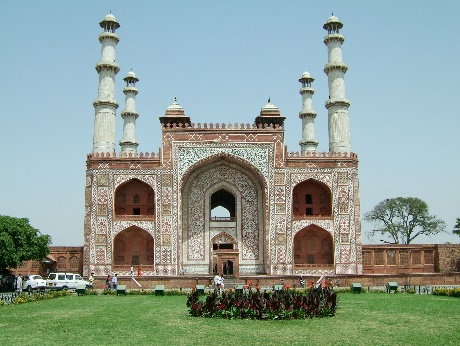 Overnight at HotelDAY 07 – AGRA – GAWALIOR – ORCHHA (250 KMS) After breakfast drive to Orchha enroute visiting Gwalior. Gwalior was founded in 8th century AD and ruled over by a succession of Rajput, Mughal,, Afghan and Maratha kings. Just a few hours from Agra by train or road, Gwalior is famous for its old and very large fort that towers over the city. Within the fort walls are Jain sculptures, several interesting Jain and Hindu temples and ruined palaces. Visit the Gwalior Fort with its temples and palaces. Along the road to the fort gate are mid-15th century Jain sculptures, some impressively high. Within the fort with its 10 m high walls, see Man Singh Palace with its multi-coloured tiled and painted decorations, Gujari Mahal now housing an archaeological museum, the Sas-Bahu temples and Teli ka Mandir. Also visit Jai Vilas palace, still inhabited by the present Maharajah, where 35 rooms now house a museum. Later visit tomb of The father of Hindustani classical music, the great Tansen, one of the ‘nine Jewels’ of Akbar’s court, lies buried in Gwalior.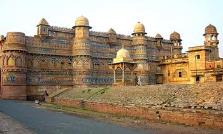 Later continue to drive to Orchha; arrive Orchha and transfer to your hotel.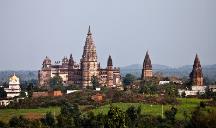 Orchha, 26 km from Jhansi, is a medieval city founded in 1531 by the Bundela rulers along the Betwa River. The hand of time has rested lightly on this medieval city; its palaces and temples of the 16th and the 17th century are remarkably well preserved. Orchha is a perfect example of a medieval fort palace. Within the turreted walls are gardens, gateways, pavilions and temples. The view across the palaces with their chhatris and ornamental battlements is enchanting.Later visit the Jehangir Mahal built to commemorate the visit of Emperor Jehangir way back in 17th century. A trail through the maze of intricate stairways leading to numerous turrets is an experience. Also see the Cenotaphs or ‘Chhatris’ of Orcha rulers.Overnight at hotelDAY 08 – ORCHHA – KHAJURAHO (180 KMS) After breakfast drive to Khajuraho; arrive Khajuraho and transfer to your hotel. Khajuraho was built by the Chandela dynasty, which rose to power in Central India between the 10th and 11th centuries and is home to some 25 odd temples depicting the different facets of life, including the erotic. These erotic carvings on some panels have given rise to much speculation since Khajuraho’s rediscovery by a British officer in 1838. To preserve it for posterity, Khajuraho has been declared a World Heritage Site and is among the prominent destinations on the world tourism map.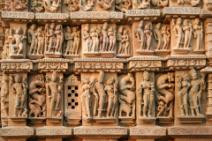 Later proceed for city tour of Khajuraho visiting the western and eastern group of temples. Among the western group of temples, the most famous is the Kandariya Mahadev temple, 32 meters high with a fantastic range of sculptures including sensuous themes. Other temples include the Chaunsat Yogini, which is a granite temple, the Devi Jagdambe temple dedicated to the Mother Goddess, the Chitragupta temple, dedicated to Surya the Sun God, etc. The eastern group of temples includes both Hindu and Jain temples. The largest and finest of the Jain shrines are Parsvanath temple. Also see Adinatha temple, Ghantai, Vamana temple etc.Overnight at HotelDAY 09 – KHAJURAHO - VARANASI (450 KMS) After breakfast drive to Varanasi; arrive Varanasi and transfer to your hotel.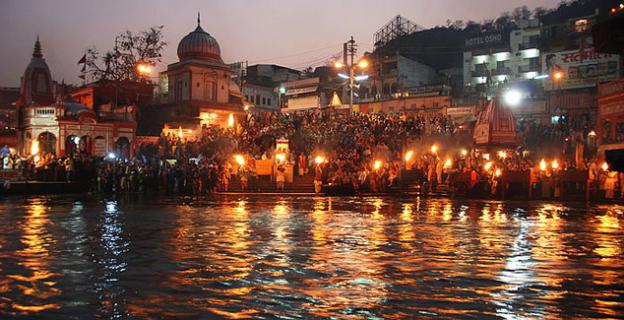 Varanasi, the city of Shiva on the banks of the Ganges, is one of Hinduism’s seven holiest cities. With its temples, over a hundred ghats and labyrinth of streets, the city cannot be described, only experienced. Also called Benares or Kashi, Varanasi is the oldest living city in India, and one of the world’s most ancient. Hindu devotional movements flourished here, and it is still the chief centre of Sanskrit learning in North India. It is also famous for silk weaving and ornamental brass-work.Overnight at HotelDAY 10 – IN VARANASI Enjoy early morning boat ride on the river Ganges (NOT INCLUDED IN THE QUOTE) to see the bathing ghats and cremation sites. You can see pilgrims bathing and performing rituals on the Ghats, one of the most extraordinary experiences of a visit to India. Sunrise on the riverfront, as seen from a boat, can be a spiritually uplifting sight. 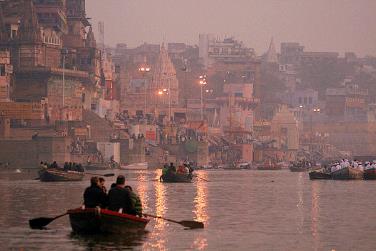 After boat ride return to hotel for breakfast.Later proceed for city tour of Varanasi visiting the Bharat Mata temple with its big marble relief map of India, the Durga temple and the modern marble Tulsi Manas temple whose walls are engraved with scenes and verse s from the Ramcharitmanas, the Hindi version of the Ramayana. Also see the New Vishwanath temple, one of the tallest in India (Non – Hindus are not allowed inside the temple). Go around the Benares Hindu University and its museum and see the mosque of the Mughal Emperor Aurangzeb. Also visit Sarnath, 10 km north-east of Varanasi, is one of Buddhism’s major centers in India. This is where Buddha preached his first sermon after attaining enlightenment at Bodhgaya (c.528 BC) It was a center of religious activity, art and learning from the 4th century BC till its abandonment in the 9th century AD and destruction by invading armies in 1197.During the Buddha Purnima festival in May, Sarnath celebrates the birth anniversary of the Buddha with a fair and procession. Take a tour of the ruins, dominated by the Dhamekh Stupa supposedly marking the point where Buddha delivered his sermon. See the ruins of the monasteries and the remains of the Ashoka Pillar which once stood over 20m high. Also visit the Sarnath Museum displaying finds from the site, including the famous lion capital from the Ashoka Pillar. 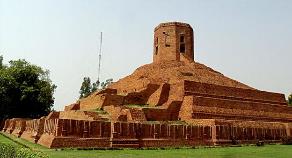 Evening witness Ganga Aarti on the River Ganga ghats. River Ganges Aarti is performed daily in the evening by a group of priests at the Dashashwamedh ghat. Through the Aarti, Agni(Fire) Puja is performed in which a commitment is made to the Lord Shiva, Mata Ganges (River Ganges), Surya (Sun God), Agni (Fire) as well as the whole universe made by the Lord Shiva. On some special occasions, religious festivals and second day of the week means Tuesdays, a Aarti is held at this ghat. Ganges Aarti is the magnificent event during evening in the Varanasi that one must not miss to see it. It makes us to experience the great feelings while Ganges Aarti become in process. This beautiful ritual makes every moment of the evening period special and fills with the spiritual thoughts. It is performed by the brass lamps which accompanied with the mantra chant in the presence of the huge crowd.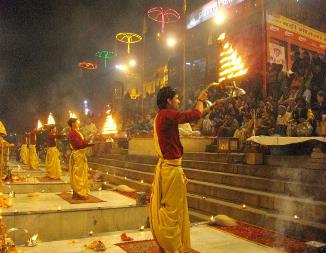 Overnight at HotelDAY 11 – DEPART VARANASI In time transfer to Varanasi Airport / Railway Station to board your flight / train for onward destination***TOUR ENDS***QUOTE SHEETSUMMER PACKAGE VALID FROM – 01st April 2018 TO 30th September 2018COST SHEET FOR ITINERARY–GOLDEN TRIANGLE WITH KHAJURAHO/VARANASI TOUR–11 DAYSDELUXE PACKAGE -         HOTEL OPTIONS OR SIMILAR   EXTRA BED COST – OUR QUOTE INCLUDES:10Nights accommodation basis at the hotel mentioned above or similar category of alternate hotels. Meal Plan – Daily buffet breakfast at all the hotels.Representative for assistance on arrival and departure transfers. All currently applicable taxes including service tax.All transfers, city tours and transport services by A/C VEHICLE All India Tourist permit vehicle as per the above itinerary.Road taxes, parking fee, fuel charges, interstate taxes. OUR QUOTE DOES NOT INCLUDE: THE ABOVE PRICE EXCLUDES:MONUMENTS Entrance Fee.Services of  English Speaking Local  Guide.Elephant Ride & Jeep Ride at Amber Fort in Jaipur.Boat Ride on River Ganges in Varanasi.Anything which is not mentioned under “INCLUDES” header.Optional Tours which is not mentioned in the itinerary.Expense of personal nature like tipping, laundry, telephone / fax calls, alcoholic beverages, camera/video camera fee at monuments, medical expenses, airport departure tax etc.Any other services not mentioned in the inclusionsInternational or Domestic airfare / Train Fare Any expenses caused by reasons beyond our control such as road blocks, accidents & any medical evacuations. Any train delays, or re-scheduling etc. Any Visa fees, insurance fees, etc. Any tips to hotel staff, local guides, drivers etc. Any meals apart from the ones mentioned above. Any expenses apart from the ones above.  SPECIAL NOTES: Check-In time is 1400 hrs & Check-out time 1200 NOON at all hotels.KINDLY NOTE FOR THE GUESTS SAFETY & SECURITY SIDE, WE DON’T ALLOW THE NIGHT DRIVING, HENCE REQUEST GUESTS TO LEAVE IN TIME SO THEY CAN REACH NEXT DESTINATION BEFORE 2000 HRS. In case on any amendment in local Government taxes, or any fuel hike, we reserve the right to adjust the tour price accordingly. Above rates are Nett non commissionable. Please note, the names of hotels mentioned above only indicate that our rates have been based on usage of these hotels. It is not to be construed that accommodation is confirmed at these hotels until and unless we convey the confirmations to you on receipt of your acceptance. However in the event of any of the above mentioned hotels not becoming available at the time of initiating the reservations, we shall book alternate accommodation at a similar or next best available hotel and shall pass on the difference of rates (supplement/reduction whatever applicable) to you.THE IMPORTANT POINTS:  MONUMENT CLOSURE DAYS:In Delhi Red Fort Remain Closed on Every Monday.In Agra Taj Mahal Remain Closed on Every Friday.All the Monuments Will Remain Closed on Dhulandi (Next Day of HOLI FESTIVAL) in Rajasthan.Ranthambore Park & Sariska National Park will be CLOSED from 01 JULY to 30 SEPT Every Year***************COLOURS OF RAJASTHAN (8 Days)DAY 01 – AHMEDABAD – UDAIPUR (250 KMS)Arrive Udaipur and transfer to your hotel.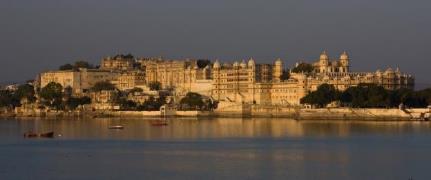 Set on the shores of Lake Pichola and surrounded by hills, Udaipur grew in complete contrast to the harsh deserts of the rest of Rajasthan. As capital of the old Mewar State it was the only Rajput stronghold to uphold its Hindu allegiance in the face of Muslim invasion. This fairy – tale city, with its marble palaces and lakes surrounded by a ring of hills, was founded by Maharana Udai Singh in 1559. The city is dominated by massive City Palace, which overlooks Lake Pichola with its romantic island palaces. Picturesque havelis, ghats and temples line the lake front, with the lively bazaars of the old walled city stretching behind them.Overnight at HotelDAY 02 – IN UDAIPUR After breakfast proceed for half day city tour of Udaipur – visiting the City Palace and Museum. The largest palace complex in India, it is a blend of Mughal and Rajput influences. Also see the 17th century Jagdish temple, drive around the Fatehsagar Lake, and visit the Sahelion ki Bari (the Garden for the Maids of Honour), an ornamental pleasure garden with fountains and marble kiosks. Later visit the Bharatiya Lok Kala Mandir or the Folk Art Museum.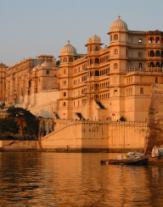 Later in the evening take a boat ride on the 4 km long and 3 km wide Lake Pichola, which is fringed with hills, palaces, havelis, ghats, embankments and temples and offers spectacular views of the city. Visit the Jag Mandir Island with its exquisite Gul Mahal Pavilion. Overnight at HotelDAY 03 – UDAIPUR TO JODHPUR (300 KMS) After breakfast drive to Jodhpur enroute visiting Ranakpur – is the largest Jain temple complex in India and dates to the 15th century. The main temple is dedicated to Adinath, the first Tirthankar. Intricate carvings detail mythological figures, patterns and motifs on the walls, pillars and domes. There are 1444 ornately carved marble pillars in the complex and none of them are similar. The beautiful lace-like interiors of the domes are a superb example of western Indian temple style.  Surya temple and other Jain temples are side attractions. (Temples open only at 1200 Hrs. Leather belts, footwear, bare legs and black clothing not allowed) 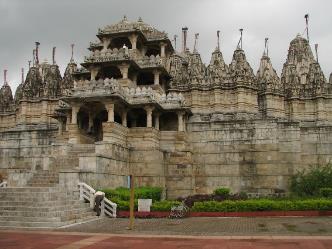 Later continue to drive to Jodhpur – Arrive to the Blue City – Jodhpur and transfer to your hotel.An oasis in the arid Thar Desert, Jodhpur is the second largest city in the state of Rajasthan. Representing this colourful city with shades of blue, Jodhpur has a history that is rich and a present that beckons strongly to the discerning tourist. Forts and palaces, temples and havelis, culture and tradition, spices and fabrics, colour and texture, Jodhpur has them all and in plenty. Situated in Western Rajasthan, Jodhpur has long attracted both the domestic and outside tourist. It not only offers tangibles, in terms of what you can see and buy but also fills one with a sense of history and the splendours of an era gone by. The hospitality of the locals, the demure women, and the colourful turbans -all set against the beloved desert (Marwar) is something to feel, not just see. Every pore of Jodhpur tells its own tales of heroic deeds that made legends out of kings and soldiers, romances that continue to warm the heart and a time when epics were lived out on the streets by everyday man.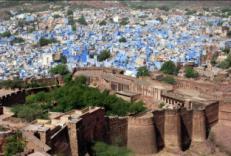 Overnight at HotelDAY 04 – JODHPUR – JAISALMER (300 KMS)After breakfast proceed for city tour of Jodhpur visit the Meherangarh Fort, situated on a low sandstone hill. The palace apartments like Sukh Mahal, Phool Mahal, and Sheesh Mahal etc are beautifully decorated and house Jewellery, costumes, armoury, palanquins, howdahs and other remnants of the past. See the Jaswant Thada, an imposing marble memorial to Maharaja Jaswant Singh II built in 1899. Later the royal crematorium and three other cenotaphs were also built here. Later drive to Jaisalmer; Arrive Jaisalmer and transfer to your hotel. Jaisalmer - a fairy-tale town in the Thar Desert founded about 800 years ago by Jaisal. Unlike any other city, this desert fortress is one of Rajasthan's most exotic and unusual towns. Jaisalmer, an important ancient trading centre because of its strategic location on the camel trade routes, is often described as the 'golden city'. The annual desert festival takes place in January and February each year and is a riot of colour and activity. Jaisalmer is also famous for its embroidery, Rajasthani mirror work, rugs, and blankets, antique, silver jewellry, and stonework and camel safaris. 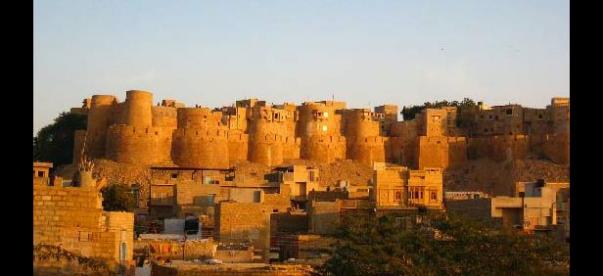 Overnight at HotelDAY 05 – JAISALMER – SODAKORE MIRVANA TENTS (55 KMS)After breakfast leave for the city tour of Jaisalmer. Visit the famous Havelis (mansions) known for their frescoes. Jaisalmer's strategic position on the camel terrain route bought it great wealth. The merchants grew prosperous and commissioned great havelis, or mansions, to flaunt their ever-growing status in society. Made of local golden-yellow sand stone and wood, some of the havelis are still in excellent condition. The most elaborate and magnificent of all the Jaisalmer havelis is the Patwaon Ki Haveli. Five Jain brothers built the Haveli between 1800 and 1860. Salim Singh Ki Haveli and Nathmal Ki Haveli are the other two havelis that are opened to visitors. 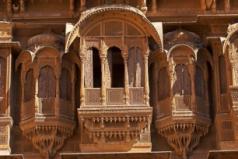 Built in 1156 by the Bhatti ruler, Jaisal, THE FORT here stands atop the 80 m high Trikuta hill. 3 walls and features 99 bastions surround the fort. Over the centuries, the golden sand stone fortress witnessed many battles between the Bhatti Rajput’s, the Mughals and the Rathore’s of Jodhpur. Within the fort complex lie the beautifully carved Jain Temples built between the 12th and 15th centuries. This house is priceless ancient manuscripts and other exhibits like astrological charts, besides the Jain equivalent of the Christian Shroud of Turin.In the evening, proceed for the excursion to Sam Sand dunes. Located at 42 kilometers from Jaisalmer, Sam Sand Dunes is the closest point to witness the total sandy desert. You can also see the patterns and motifs created by the shifting sands and air. Moreover, Sam Sand Dunes also provide you with an unforgettable experience of camel rides and the sunset. Overnight at Tented AccommodationDAY 06 – SODAKORE – JODHPUR (230 KMS)After breakfast drive to Jodhpur; Arrive Jodhpur and transfer to your hotel. Afternoon is free to walk around in the colourful and bustling bazaars for personal exploration or shopping.Also visit Sardar Bazaar and Clock Tower markets where you can see the vegetable, spice, Indian sweets, and textile and silver markets. These colourful markets with tiny shops dot the narrow lanes replete with woodcarvings, wrought iron, lacquer work, silver and ivory ornamentation and leather handicrafts.Overnight at HotelDAY 07 – JODHPUR – MOUNT ABU (300 KMS)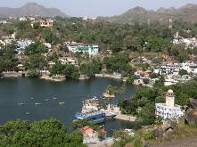 After breakfast drive to Mount Abu; Arrive Mount Abu and transfer to your hotelAt 1200 meters, Mt. Abu is the highest point of the Aravalli Range passing through Rajasthan. The only hill resort of Rajasthan, it is built around a lake and is surrounded by forested hills. According to a legend, the place derives its name from Arbuda, a serpent who descended to the spot to rescue Shiva’s bull, Nandi. Besides having all the features of a pleasant hill resort, Mount Abu is also a centre of pilgrimage for Jains because of the famous Dilwara Temples. There are interesting treks and picnic spots, romantic royal retreats of various erstwhile royal families, and some relics of the Raj period. Later proceed for city tour of Mount Abu. Visit the breath taking Dilwara temples, among the finest examples of Jain architecture with their superb marble carving. The complex consists of five temples built between the eleventh and thirteenth century. The intricate ornamental carvings here represent the great heights reached in stone decoration. Also visit Nakki Lake and see the strange rock formations around it including Toad Rock. The Achalgarh fort has the famous Achaleshwar temple and provides superb views of the area.Overnight at HotelDAY 08 – MOUNT ABU – AHMEDABAD (250 KMS)After breakfast drive to Ahmedabad; Arrive Ahmedabad and in time transfer to Jaipur Airport / Railway Station to board your flight / train for onward destination***TOUR ENDS***QUOTE SHEETSUMMER PACKAGE VALID FROM – 01st April 2018 TO 30th September 2018COST SHEET FOR ITINERARY – COLOURS OF RAJASTHAN – 08 DAYSSTANDARD PACKAGE -      HOTEL OPTIONS OR SIMILAR   DELUXE PACKAGE -         HOTEL OPTIONS OR SIMILAR   EXTRA BED COST – OUR QUOTE INCLUDES:07 Nights accommodation basis at the hotel mentioned above or similar category of alternate hotels. Meal Plan – Daily buffet breakfast at all the hotels.Representative for assistance on arrival and departure transfers. All currently applicable taxes including service tax.All transfers, city tours and transport services by A/C VEHICLE All India Tourist permit vehicle as per the above itinerary.Road taxes, parking fee, fuel charges, interstate taxes. OUR QUOTE DOES NOT INCLUDE: THE ABOVE PRICE EXCLUDES:MONUMENTS Entrance Fee.Services of  English Speaking Local  Guide.Camel Ride on Sand Dunes in Jaisalmer.Jeep Safari in Jodhpur. Common Boat Ride on Lake Pichola in Udaipur.Anything which is not mentioned under “INCLUDES” header.Optional Tours which is not mentioned in the itinerary.Expense of personal nature like tipping, laundry, telephone / fax calls, alcoholic beverages, camera/video camera fee at monuments, medical expenses, airport departure tax etc.Any other services not mentioned in the inclusionsInternational or Domestic airfare / Train Fare Any expenses caused by reasons beyond our control such as road blocks, accidents & any medical evacuations. Any train delays, or re-scheduling etc. Any Visa fees, insurance fees, etc. Any tips to hotel staff, local guides, drivers etc. Any meals apart from the ones mentioned above. Any expenses apart from the ones above.  SPECIAL NOTES: Check-In time is 1400 hrs & Check-out time 1200 NOON at all hotels.KINDLY NOTE FOR THE GUESTS SAFETY & SECURITY SIDE, WE DON’T ALLOW THE NIGHT DRIVING, HENCE REQUEST GUESTS TO LEAVE IN TIME SO THEY CAN REACH NEXT DESTINATION BEFORE 2000 HRS. In case on any amendment in local Government taxes, or any fuel hike, we reserve the right to adjust the tour price accordingly. Above rates are Nett non commissionable. Please note, the names of hotels mentioned above only indicate that our rates have been based on usage of these hotels. It is not to be construed that accommodation is confirmed at these hotels until and unless we convey the confirmations to you on receipt of your acceptance. However in the event of any of the above mentioned hotels not becoming available at the time of initiating the reservations, we shall book alternate accommodation at a similar or next best available hotel and shall pass on the difference of rates (supplement/reduction whatever applicable) to you.THE IMPORTANT POINTS:  MONUMENT CLOSURE DAYS:In Delhi Red Fort Remain Closed on Every Monday.In Agra Taj Mahal Remain Closed on Every Friday.All the Monuments Will Remain Closed on Dhulandi (Next Day of HOLI FESTIVAL) in Rajasthan.Ranthambore Park & Sariska National Park will be CLOSED from 01 JULY to 30 SEPT Every Year***************MOUNT ABU WITH UDAIPUR (04 DAYS)DAY 01 – ARRIVE MOUNT ABU 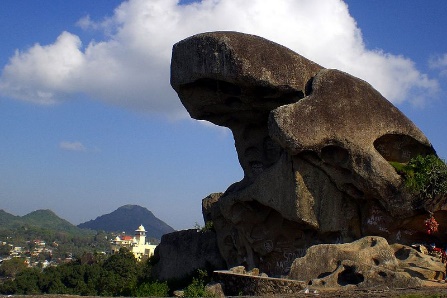 Arrive Mount Abu and transfer to your hotelAt 1200 meters, Mt. Abu is the highest point of the Aravalli Range passing through Rajasthan. The only hill resort of Rajasthan, it is built around a lake and is surrounded by forested hills. According to a legend, the place derives its name from Arbuda, a serpent who descended to the spot to rescue Shiva’s bull, Nandi. Besides having all the features of a pleasant hill resort, Mount Abu is also a centre of pilgrimage for Jains because of the famous Dilwara Temples. There are interesting treks and picnic spots, romantic royal retreats of various erstwhile royal families, and some relics of the Raj period. Later proceed for city tour of Mount Abu. Visit the breath taking Dilwara temples, among the finest examples of Jain architecture with their superb marble carving. The complex consists of five temples built between the eleventh and thirteenth century. The intricate ornamental carvings here represent the great heights reached in stone decoration. Also visit Nakki Lake and see the strange rock formations around it including Toad Rock. The Achalgarh fort has the famous Achaleshwar temple and provides superb views of the area.Overnight at HotelDAY 02 – MOUNT ABU – UDAIPUR (200 KMS) After breakfast drive to Udaipur enroute visiting Ranakpur – is the largest Jain temple complex in India and dates to the 15th century. The main temple is dedicated to Adinath, the first Tirthankar. Intricate carvings detail mythological figures, patterns and motifs on the walls, pillars and domes. There are 1444 ornately carved marble pillars in the complex and none of them are similar. The beautiful lace-like interiors of the domes are a superb example of western Indian temple style.  Surya temple and other Jain temples are side attractions. (Temples open only at 1200 Hrs. Leather belts, footwear, bare legs and black clothing not allowed) 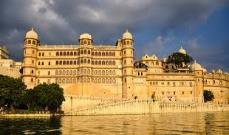 Later drive to Udaipur; arrive Udaipur and transfer to your hotel.Set on the shores of Lake Pichola and surrounded by hills, Udaipur grew in complete contrast to the harsh deserts of the rest of Rajasthan. As capital of the old Mewar State it was the only Rajput stronghold to uphold its Hindu allegiance in the face of Muslim invasion. This fairy – tale city, with its marble palaces and lakes surrounded by a ring of hills, was founded by Maharana Udai Singh in 1559. The city is dominated by massive City Palace, which overlooks Lake Pichola with its romantic island palaces. Picturesque havelis, ghats and temples line the lake front, with the lively bazaars of the old walled city stretching behind them.Overnight at HotelDAY 03 – IN UDAIPUR After breakfast proceed for half day city tour of Udaipur – visiting the City Palace and Museum. The largest palace complex in India, it is a blend of Mughal and Rajput influences. Also see the 17th century Jagdish temple, drive around the Fatehsagar Lake, and visit the Sahelion ki Bari (the Garden for the Maids of Honour), an ornamental pleasure garden with fountains and marble kiosks. Later visit the Bharatiya Lok Kala Mandir or the Folk Art Museum.Later in the evening take a boat ride on the 4 km long and 3 km wide Lake Pichola, which is fringed with hills, palaces, havelis, ghats, embankments and temples and offers spectacular views of the city. Visit the Jag Mandir Island with its exquisite Gul Mahal Pavilion. Overnight at HotelDAY 04 – BY TRAIN / BY AIR – DEPART UDAIPUR In time transfer to Udaipur Airport / Railway Station to board your flight / train for onward destination***TOUR ENDS***QUOTE SHEETSUMMER PACKAGE VALID FROM – 01st April 2018 TO 30th September 2018COST SHEET FOR ITINERARY – MOUNT ABU WITH UDAIPUR – 04 DAYSSTANDARD PACKAGE -      HOTEL OPTIONS OR SIMILAR   
DELUXE PACKAGE -         HOTEL OPTIONS OR SIMILAR   EXTRA BED COST – OUR QUOTE INCLUDES:03 Nights accommodation basis at the hotel mentioned above or similar category of alternate hotels. Meal Plan – Daily buffet breakfast at all the hotels.Representative for assistance on arrival and departure transfers. All currently applicable taxes including service tax.All transfers, city tours and transport services by A/C VEHICLE All India Tourist permit vehicle as per the above itinerary.Road taxes, parking fee, fuel charges, interstate taxes. OUR QUOTE DOES NOT INCLUDE: THE ABOVE PRICE EXCLUDES:MONUMENTS Entrance Fee.Services of  English Speaking Local  Guide.Boat Ride at Udaipur.Anything which is not mentioned under “INCLUDES” header.Optional Tours which is not mentioned in the itinerary.Expense of personal nature like tipping, laundry, telephone / fax calls, alcoholic beverages, camera/video camera fee at monuments, medical expenses, airport departure tax etc.Any other services not mentioned in the inclusionsInternational or Domestic airfare / Train Fare.Any expenses caused by reasons beyond our control such as road blocks, accidents & any medical evacuations. Any train delays, or re-scheduling etc. Any Visa fees, insurance fees, etc. Any tips to hotel staff, local guides, drivers etc. Any meals apart from the ones mentioned above. Any expenses apart from the ones above.  SPECIAL NOTES: Check-In time is 1400 hrs & Check-out time 1200 NOON at all hotels.KINDLY NOTE FOR THE GUESTS SAFETY & SECURITY SIDE, WE DON’T ALLOW THE NIGHT DRIVING, HENCE REQUEST GUESTS TO LEAVE IN TIME SO THEY CAN REACH NEXT DESTINATION BEFORE 2000 HRS. In case on any amendment in local Government taxes, or any fuel hike, we reserve the right to adjust the tour price accordingly. Above rates are Nett non commissionable. Please note, the names of hotels mentioned above only indicate that our rates have been based on usage of these hotels. It is not to be construed that accommodation is confirmed at these hotels until and unless we convey the confirmations to you on receipt of your acceptance. However in the event of any of the above mentioned hotels not becoming available at the time of initiating the reservations, we shall book alternate accommodation at a similar or next best available hotel and shall pass on the difference of rates (supplement/reduction whatever applicable) to you.THE IMPORTANT POINTS:  MONUMENT CLOSURE DAYS:In Delhi Red Fort Remain Closed on Every Monday.In Agra Taj Mahal Remain Closed on Every Friday.All the Monuments Will Remain Closed on Dhulandi (Next Day of HOLI FESTIVAL) in Rajasthan.Ranthambore Park & Sariska National Park will be CLOSED from 01 JULY to 30 SEPT Every Year***************UDAIPUR & JODHPUR (04 DAYS)DAY 01 – ARRIVE UDAIPURArrive Udaipur and transfer to your hotel.Set on the shores of Lake Pichola and surrounded by hills, Udaipur grew in complete contrast to the harsh deserts of the rest of Rajasthan. As capital of the old Mewar State it was the only Rajput stronghold to uphold its Hindu allegiance in the face of Muslim invasion. This fairy – tale city, with its marble palaces and lakes surrounded by a ring of hills, was founded by Maharana Udai Singh in 1559. The city is dominated by massive City Palace, which overlooks Lake Pichola with its romantic island palaces. Picturesque havelis, ghats and temples line the lake front, with the lively bazaars of the old walled city stretching behind them.Overnight at HotelDAY 02 – IN UDAIPUR After breakfast proceed for half day city tour of Udaipur – visiting the City Palace and Museum. The largest palace complex in India, it is a blend of Mughal and Rajput influences. Also see the 17th century Jagdish temple, drive around the Fatehsagar Lake, and visit the Sahelion ki Bari (the Garden for the Maids of Honour), an ornamental pleasure garden with fountains and marble kiosks. Later visit the Bharatiya Lok Kala Mandir or the Folk Art Museum.Later in the evening take a boat ride on the 4 km long and 3 km wide Lake Pichola, which is fringed with hills, palaces, havelis, ghats, embankments and temples and offers spectacular views of the city. Visit the Jag Mandir Island with its exquisite Gul Mahal Pavilion. Overnight at HotelDAY 03 – UDAIPUR – JODHPUR (300 KMS)  After breakfast drive to Jodhpur enroute visiting Ranakpur – is the largest Jain temple complex in India and dates to the 15th century. The main temple is dedicated to Adinath, the first Tirthankar. Intricate carvings detail mythological figures, patterns and motifs on the walls, pillars and domes. There are 1444 ornately carved marble pillars in the complex and none of them are similar. The beautiful lace-like interiors of the domes are a superb example of western Indian temple style.  Surya temple and other Jain temples are side attractions. (Temples open only at 1200 Hrs. Leather belts, footwear, bare legs and black clothing not allowed).Arrive to the Blue City – Jodhpur and transfer to your hotel.An oasis in the arid Thar Desert, Jodhpur is the second largest city in the state of Rajasthan. Representing this colourful city with shades of blue, Jodhpur has a history that is rich and a present that beckons strongly to the discerning tourist. Forts and palaces, temples and havelis, culture and tradition, spices and fabrics, colour and texture, Jodhpur has them all and in plenty. Situated in Western Rajasthan, Jodhpur has long attracted both the domestic and outside tourist. It not only offers tangibles, in terms of what you can see and buy but also fills one with a sense of history and the splendours of an era gone by. The hospitality of the locals, the demure women, and the colourful turbans -all set against the beloved desert (Marwar) is something to feel, not just see. Every pore of Jodhpur tells its own tales of heroic deeds that made legends out of kings and soldiers, romances that continue to warm the heart and a time when epics were lived out on the streets by everyday man.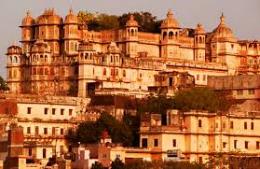 Visit Sardar Bazaar and Clock Tower markets where you can see the vegetable, spice, Indian sweets, and textile and silver markets. These colourful markets with tiny shops dot the narrow lanes replete with woodcarvings, wrought iron, lacquer work, silver and ivory ornamentation and leather handicrafts.Overnight at HotelDAY 04 – DEPART JODHPUR  After breakfast proceed for half day city tour of Jodhpur visit the Meherangarh Fort, situated on a low sandstone hill. The palace apartments like Sukh Mahal, Phool Mahal, and Sheesh Mahal etc are beautifully decorated and house Jewellery, costumes, armoury, palanquins, howdahs and other remnants of the past. See the Jaswant Thada, an imposing marble memorial to Maharaja Jaswant Singh II built in 1899. Later the royal crematorium and three other cenotaphs were also built here. Also visit Sardar Bazaar and Clock Tower markets where you can see the vegetable, spice, Indian sweets, and textile and silver markets. These colourful markets with tiny shops dot the narrow lanes replete with woodcarvings, wrought iron, lacquer work, silver and ivory ornamentation and leather handicrafts.Later in time transfer to Jodhpur Airport / Railway Station to board your flight / train for onward destination***TOUR ENDS***QUOTE SHEETSUMMER PACKAGE VALID FROM – 01st April 2018 TO 30th September 2018COST SHEET FOR ITINERARY – UDAIPUR & JODHPUR – 04 DAYSSTANDARD PACKAGE -      HOTEL OPTIONS OR SIMILAR   DELUXE PACKAGE -         HOTEL OPTIONS OR SIMILAR   EXTRA BED COST – OUR QUOTE INCLUDES:03 Nights accommodation basis at the hotel mentioned above or similar category of alternate hotels. Meal Plan – Daily buffet breakfast at all the hotels.Representative for assistance on arrival and departure transfers. All currently applicable taxes including service tax.All transfers, city tours and transport services by A/C VEHICLE All India Tourist permit vehicle as per the above itinerary.Road taxes, parking fee, fuel charges, interstate taxes. OUR QUOTE DOES NOT INCLUDE: THE ABOVE PRICE EXCLUDES:MONUMENTS Entrance Fee.Services of  English Speaking Local  Guide.Boat Ride at Udaipur.Anything which is not mentioned under “INCLUDES” header.Optional Tours which is not mentioned in the itinerary.Expense of personal nature like tipping, laundry, telephone / fax calls, alcoholic beverages, camera/video camera fee at monuments, medical expenses, airport departure tax etc.Any other services not mentioned in the inclusionsInternational or Domestic airfare / Train Fare.Any expenses caused by reasons beyond our control such as road blocks, accidents & any medical evacuations. Any train delays, or re-scheduling etc. Any Visa fees, insurance fees, etc. Any tips to hotel staff, local guides, drivers etc. Any meals apart from the ones mentioned above. Any expenses apart from the ones above.  SPECIAL NOTES: Check-In time is 1400 hrs & Check-out time 1200 NOON at all hotels.KINDLY NOTE FOR THE GUESTS SAFETY & SECURITY SIDE, WE DON’T ALLOW THE NIGHT DRIVING, HENCE REQUEST GUESTS TO LEAVE IN TIME SO THEY CAN REACH NEXT DESTINATION BEFORE 2000 HRS. In case on any amendment in local Government taxes, or any fuel hike, we reserve the right to adjust the tour price accordingly. Above rates are Nett non commissionable. Please note, the names of hotels mentioned above only indicate that our rates have been based on usage of these hotels. It is not to be construed that accommodation is confirmed at these hotels until and unless we convey the confirmations to you on receipt of your acceptance. However in the event of any of the above mentioned hotels not becoming available at the time of initiating the reservations, we shall book alternate accommodation at a similar or next best available hotel and shall pass on the difference of rates (supplement/reduction whatever applicable) to you.THE IMPORTANT POINTS:  MONUMENT CLOSURE DAYS:In Delhi Red Fort Remain Closed on Every Monday.In Agra Taj Mahal Remain Closed on Every Friday.All the Monuments Will Remain Closed on Dhulandi (Next Day of HOLI FESTIVAL) in Rajasthan.Ranthambore Park & Sariska National Park will be CLOSED from 01 JULY to 30 SEPT Every Year***************UDAIPUR & KHUMBHALGARH (04 Days)DAY 01 – ARRIVE UDAIPURAfter breakfast drive to Udaipur; arrive Udaipur and transfer to your hotel.Set on the shores of Lake Pichola and surrounded by hills, Udaipur grew in complete contrast to the harsh deserts of the rest of Rajasthan. As capital of the old Mewar State it was the only Rajput stronghold to uphold its Hindu allegiance in the face of Muslim invasion. This fairy – tale city, with its marble palaces and lakes surrounded by a ring of hills, was founded by Maharana Udai Singh in 1559. The city is dominated by massive City Palace, which overlooks Lake Pichola with its romantic island palaces. Picturesque havelis, ghats and temples line the lake front, with the lively bazaars of the old walled city stretching behind them.Later in the evening take a boat ride on the 4 km long and 3 km wide Lake Pichola, which is fringed with hills, palaces, havelis, ghats, embankments and temples and offers spectacular views of the city. Visit the Jag Mandir Island with its exquisite Gul Mahal Pavilion. Overnight at HotelDAY 02 – UDAIPUR – KUMBHALGARH (120 KMS)After breakfast drive to Kumbhalgarh enroute visiting Ranakpur – is the largest Jain temple complex in India and dates to the 15th century. The main temple is dedicated to Adinath, the first Tirthankar. Intricate carvings detail mythological figures, patterns and motifs on the walls, pillars and domes. There are 1444 ornately carved marble pillars in the complex and none of them are similar. The beautiful lace-like interiors of the domes are a superb example of western Indian temple style.  Surya temple and other Jain temples are side attractions. (Temples open only at 1200 Hrs. Leather belts, footwear, bare legs and black clothing not allowed) Later continue drive to Kumbhalgarh; arrive Kumbhalgarh and transfer to your hotel.Kumbhalgarh, is one of the finest examples of defensive fortifications in Rajasthan. The 15th century f ort commands an important strategic position and gives superb views over the surroundings. The 36 km long walls enclose palaces, gardens, temples and water storage facilities. The fort is believed to have been taken only once in its history. There is also a wildlife sanctuary here, known for wolves. Other wildlife found here includes leopards, antelopes and sloth bears.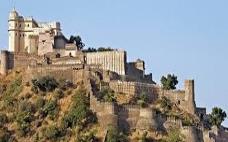 Overnight at HotelDAY 03 – IN KUMBHALGARHAfter breakfast proceed for city tour of Kumbhalgarh. Kumbhalgarh Fort – the unconquerable fortress is secured under the kind protection of the Aravali ranges. Encircled by thirteen elevated mountain peaks, the fort is constructed on the top most ridges around 1,914 meters above sea level. The fortifications of the fort extend to the length of 36 kilometers and this fact has made this fort to be in the international records. It is stated to be the second longest wall in the world, the first being '‘The Great Wall of China''. The huge complex of the Fort has numerous palaces, temples and gardens making it more magnificent. Also visit Badal Mahal Palace and Kumbhalgarh Wildlife Sanctuary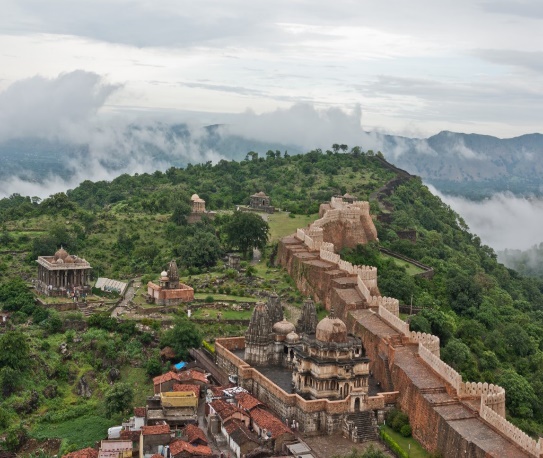 Overnight at HotelDAY 04 – KUMBHALGARH – UDAIPUR (120 KMS)After breakfast drive to Udaipur; Arrive Udaipur and proceed for half day city tour of Udaipur – visiting the City Palace and Museum. The largest palace complex in India, it is a blend of Mughal and Rajput influences. Also see the 17th century Jagdish temple, drive around the Fatehsagar Lake, and visit the Sahelion ki Bari (the Garden for the Maids of Honour), an ornamental pleasure garden with fountains and marble kiosks. Later visit the Bharatiya Lok Kala Mandir or the Folk Art Museum.Later in time transfer to Jaipur Airport / Railway Station to board your flight / train for onward destination***TOUR ENDS***QUOTE SHEETSUMMER PACKAGE VALID FROM – 01st April 2018 TO 30th September 2018COST SHEET FOR ITINERARY – UDAIPUR & KHUMBHALGARH – 04 DAYSSTANDARD PACKAGE -      HOTEL OPTIONS OR SIMILAR   DELUXE PACKAGE -         HOTEL OPTIONS OR SIMILAR   EXTRA BED COST – OUR QUOTE INCLUDES:03 Nights accommodation basis at the hotel mentioned above or similar category of alternate hotels. Meal Plan – Daily buffet breakfast at all the hotels.Representative for assistance on arrival and departure transfers. All currently applicable taxes including service tax.All transfers, city tours and transport services by A/C VEHICLE All India Tourist permit vehicle as per the above itinerary.Road taxes, parking fee, fuel charges, interstate taxes. OUR QUOTE DOES NOT INCLUDE: THE ABOVE PRICE EXCLUDES:MONUMENTS Entrance Fee.Services of  English Speaking Local  Guide.Boat Ride at Udaipur.Anything which is not mentioned under “INCLUDES” header.Optional Tours which is not mentioned in the itinerary.Expense of personal nature like tipping, laundry, telephone / fax calls, alcoholic beverages, camera/video camera fee at monuments, medical expenses, airport departure tax etc.Any other services not mentioned in the inclusionsInternational or Domestic airfare / Train Fare.Any expenses caused by reasons beyond our control such as road blocks, accidents & any medical evacuations. Any train delays, or re-scheduling etc. Any Visa fees, insurance fees, etc. Any tips to hotel staff, local guides, drivers etc. Any meals apart from the ones mentioned above. Any expenses apart from the ones above.  SPECIAL NOTES: Check-In time is 1400 hrs & Check-out time 1200 NOON at all hotels.KINDLY NOTE FOR THE GUESTS SAFETY & SECURITY SIDE, WE DON’T ALLOW THE NIGHT DRIVING, HENCE REQUEST GUESTS TO LEAVE IN TIME SO THEY CAN REACH NEXT DESTINATION BEFORE 2000 HRS. In case on any amendment in local Government taxes, or any fuel hike, we reserve the right to adjust the tour price accordingly. Above rates are Nett non commissionable. Please note, the names of hotels mentioned above only indicate that our rates have been based on usage of these hotels. It is not to be construed that accommodation is confirmed at these hotels until and unless we convey the confirmations to you on receipt of your acceptance. However in the event of any of the above mentioned hotels not becoming available at the time of initiating the reservations, we shall book alternate accommodation at a similar or next best available hotel and shall pass on the difference of rates (supplement/reduction whatever applicable) to you.THE IMPORTANT POINTS:  MONUMENT CLOSURE DAYS:In Delhi Red Fort Remain Closed on Every Monday.In Agra Taj Mahal Remain Closed on Every Friday.All the Monuments Will Remain Closed on Dhulandi (Next Day of HOLI FESTIVAL) in Rajasthan.Ranthambore Park & Sariska National Park will be CLOSED from 01 JULY to 30 SEPT Every Year***************MEWAR TOUR (05 DAYS) DAY 01 – ARRIVE UDAIPURArrive Udaipur and transfer to your hotel.Set on the shores of Lake Pichola and surrounded by hills, Udaipur grew in complete contrast to the harsh deserts of the rest of Rajasthan. As capital of the old Mewar State it was the only Rajput stronghold to uphold its Hindu allegiance in the face of Muslim invasion. This fairy – tale city, with its marble palaces and lakes surrounded by a ring of hills, was founded by Maharana Udai Singh in 1559. The city is dominated by massive City Palace, which overlooks Lake Pichola with its romantic island palaces. Picturesque havelis, ghats and temples line the lake front, with the lively bazaars of the old walled city stretching behind them.Overnight at HotelDAY 02 – IN UDAIPUR After breakfast proceed for half day city tour of Udaipur – visiting the City Palace and Museum. The largest palace complex in India, it is a blend of Mughal and Rajput influences. Also see the 17th century Jagdish temple, drive around the Fatehsagar Lake, and visit the Sahelion ki Bari (the Garden for the Maids of Honour), an ornamental pleasure garden with fountains and marble kiosks. Later visit the Bharatiya Lok Kala Mandir or the Folk Art Museum.Later in the evening take a boat ride on the 4 km long and 3 km wide Lake Pichola, which is fringed with hills, palaces, havelis, ghats, embankments and temples and offers spectacular views of the city. Visit the Jag Mandir Island with its exquisite Gul Mahal Pavilion. Overnight at HotelDAY 03 – UDAIPUR – KUMBHALGARH (120 KMS)After breakfast drive to Kumbhalgarh; arrive Kumbhalgarh and transfer to your hotel.Kumbhalgarh, is one of the finest examples of defensive fortifications in Rajasthan. The 15th century f ort commands an important strategic position and gives superb views over the surroundings. The 36 km long walls enclose palaces, gardens, temples and water storage facilities. The fort is believed to have been taken only once in its history. There is also a wildlife sanctuary here, known for wolves. Other wildlife found here includes leopards, antelopes and sloth bears.Later proceed for city tour of Kumbhalgarh. Kumbhalgarh Fort – the unconquerable fortress is secured under the kind protection of the Aravali ranges. Encircled by thirteen elevated mountain peaks, the fort is constructed on the top most ridges around 1,914 meters above sea level. The fortifications of the fort extend to the length of 36 kilometers and this fact has made this fort to be in the international records. It is stated to be the second longest wall in the world, the first being '‘The Great Wall of China''. The huge complex of the Fort has numerous palaces, temples and gardens making it more magnificent. Also visit Badal Mahal Palace and Kumbhalgarh Wildlife SanctuaryOvernight at HotelDAY 04 – KUMBHALGARH – RANAKPUR (50 KMS)After breakfast drive to Ranakpur enroute visiting Ranakpur temples – is the largest Jain temple complex in India and dates to the 15th century. The main temple is dedicated to Adinath, the first Tirthankar. Intricate carvings detail mythological figures, patterns and motifs on the walls, pillars and domes. There are 1444 ornately carved marble pillars in the complex and none of them are similar. The beautiful lace-like interiors of the domes are a superb example of western Indian temple style.  Surya temple and other Jain temples are side attractions. (Temples open only at 1200 Hrs. Leather belts, footwear, bare legs and black clothing not allowed) Later transfer to hotel in Ranakpur.Overnight at HotelDAY 05 – RANAKPUR – UDAIPUR (100 KMS)After breakfast drive to Udaipur; Arrive Udaipur and in time transfer to Jaipur Airport / Railway Station to board your flight / train for onward destination***TOUR ENDS***QUOTE SHEETSUMMER PACKAGE VALID FROM – 01st April 2018 TO 30th September 2018COST SHEET FOR ITINERARY – MEWAR TOUR – 05 DAYSSTANDARD PACKAGE -      HOTEL OPTIONS OR SIMILAR   DELUXE PACKAGE -         HOTEL OPTIONS OR SIMILAR   EXTRA BED COST – OUR QUOTE INCLUDES:04 Nights accommodation basis at the hotel mentioned above or similar category of alternate hotels. Meal Plan – Daily buffet breakfast  at all the hotels.Representative for assistance on arrival and departure transfers. All currently applicable taxes including service tax.All transfers, city tours and transport services by A/C VEHICLE All India Tourist permit vehicle as per the above itinerary.Road taxes, parking fee, fuel charges, interstate taxes. OUR QUOTE DOES NOT INCLUDE: THE ABOVE PRICE EXCLUDES:MONUMENTS Entrance Fee.Services of  English Speaking Local  Guide.Boat Ride at Udaipur.Anything which is not mentioned under “INCLUDES” header.Optional Tours which is not mentioned in the itinerary.Expense of personal nature like tipping, laundry, telephone / fax calls, alcoholic beverages, camera/video camera fee at monuments, medical expenses, airport departure tax etc.Any other services not mentioned in the inclusionsInternational or Domestic airfare / Train Fare Any expenses caused by reasons beyond our control such as road blocks, accidents & any medical evacuations. Any train delays, or re-scheduling etc. Any Visa fees, insurance fees, etc. Any tips to hotel staff, local guides, drivers etc. Any meals apart from the ones mentioned above. Any expenses apart from the ones above.  SPECIAL NOTES: Check-In time is 1400 hrs & Check-out time 1200 NOON at all hotels.KINDLY NOTE FOR THE GUESTS SAFETY & SECURITY SIDE, WE DON’T ALLOW THE NIGHT DRIVING, HENCE REQUEST GUESTS TO LEAVE IN TIME SO THEY CAN REACH NEXT DESTINATION BEFORE 2000 HRS. In case on any amendment in local Government taxes, or any fuel hike, we reserve the right to adjust the tour price accordingly. Above rates are Nett non commissionable. Please note, the names of hotels mentioned above only indicate that our rates have been based on usage of these hotels. It is not to be construed that accommodation is confirmed at these hotels until and unless we convey the confirmations to you on receipt of your acceptance. However in the event of any of the above mentioned hotels not becoming available at the time of initiating the reservations, we shall book alternate accommodation at a similar or next best available hotel and shall pass on the difference of rates (supplement/reduction whatever applicable) to you.THE IMPORTANT POINTS:  MONUMENT CLOSURE DAYS:In Delhi Red Fort Remain Closed on Every Monday.In Agra Taj Mahal Remain Closed on Every Friday.All the Monuments Will Remain Closed on Dhulandi (Next Day of HOLI FESTIVAL) in Rajasthan.Ranthambore Park & Sariska National Park will be CLOSED from 01 JULY to 30 SEPT Every Year***************MARWAR WITH THAR DESERT (05 DAYS)DAY 01 – ARRIVE JODHPURToday arrive to the Blue City – Jodhpur and transfer to your hotel.An oasis in the arid Thar Desert, Jodhpur is the second largest city in the state of Rajasthan. Representing this colourful city with shades of blue, Jodhpur has a history that is rich and a present that beckons strongly to the discerning tourist. Forts and palaces, temples and havelis, culture and tradition, spices and fabrics, colour and texture, Jodhpur has them all and in plenty. Situated in Western Rajasthan, Jodhpur has long attracted both the domestic and outside tourist. It not only offers tangibles, in terms of what you can see and buy but also fills one with a sense of history and the splendours of an era gone by. The hospitality of the locals, the demure women, and the colourful turbans -all set against the beloved desert (Marwar) is something to feel, not just see. Every pore of Jodhpur tells its own tales of heroic deeds that made legends out of kings and soldiers, romances that continue to warm the heart and a time when epics were lived out on the streets by everyday man.Later proceed for city tour of Jodhpur visit the Meherangarh Fort, situated on a low sandstone hill. The palace apartments like Sukh Mahal, Phool Mahal, and Sheesh Mahal etc are beautifully decorated and house Jewellery, costumes, armoury, palanquins, howdahs and other remnants of the past. See the Jaswant Thada, an imposing marble memorial to Maharaja Jaswant Singh II built in 1899. Later the royal crematorium and three other cenotaphs were also built here.Overnight at HotelDAY 02 – JODHPUR – JAISALMER (300 KMS)After breakfast drive to Jaisalmer; Arrive Jaisalmer and transfer to your hotel. Jaisalmer - a fairy-tale town in the Thar Desert founded about 800 years ago by Jaisal. Unlike any other city, this desert fortress is one of Rajasthan's most exotic and unusual towns. Jaisalmer, an important ancient trading centre because of its strategic location on the camel trade routes, is often described as the 'golden city'. The havelis, built by merchants of the 19th century, are exquisitely carved from golden-yellow sandstone and are still in a beautiful condition. The fort built by Rawal Jaisal in the 12th century, stands on the 80-meter-high Trikuta hill, with beautifully carved Jain temples. The annual desert festival takes place in January and February each year and is a riot of colour and activity. Jaisalmer is also famous for its embroidery, Rajasthani mirror work, rugs, and blankets, antique, silver jewellry, and stonework and camel safaris. 
Overnight at HotelDAY 03 – IN JAISALMERAfter breakfast leave for the city tour of Jaisalmer. Visit the Gadsisar Lake a water conservation tank made around 1400 A.D. by the then maharaja of Jaisalmer, Maharwal Gadsi Singh. This structure just outside the city walls once acted as a reservoir that controlled the entire supply of water to the arid city. Thera are whole varieties of temples and shrines surrounding the lake. 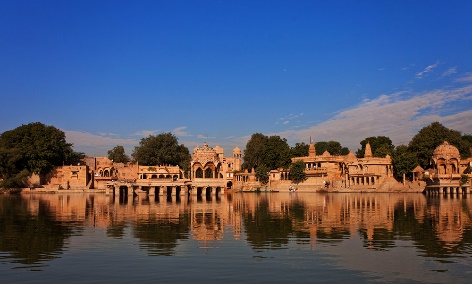 Visit the famous Havelis (mansions) known for their frescoes. Jaisalmer's strategic position on the camel terrain route bought it great wealth. The merchants grew prosperous and commissioned great havelis, or mansions, to flaunt their ever-growing status in society. Made of local golden-yellow sand stone and wood, some of the havelis are still in excellent condition. The most elaborate and magnificent of all the Jaisalmer havelis is the Patwaon Ki Haveli. Five Jain brothers built the Haveli between 1800 and 1860. Salim Singh Ki Haveli and Nathmal Ki Haveli are the other two havelis that are opened to visitors. Built in 1156 by the Bhatti ruler, Jaisal, THE FORT here stands atop the 80 m high Trikuta hill. 3 walls and features 99 bastions surround the fort. Over the centuries, the golden sand stone fortress witnessed many battles between the Bhatti Rajput’s, the Mughals and the Rathore’s of Jodhpur. Within the fort complex lie the beautifully carved Jain Temples built between the 12th and 15th centuries. The Maharawals (rulers) of Jaisalmer were devout Hindus but were tolerant of Jainism and encouraged art and religion. There are 7 temples in the complex - Chandraprabhu, Parasnath, Shitalnath, Sambhavnath, Shantinath, Kunthunath and Rikhabdev Temple. The temples are all connected by a series of corridors and walkways. Close by is the Gyan Bhandar, a library founded in 1500 A.D. This house is priceless ancient manuscripts and other exhibits like astrological charts, besides the Jain equivalent of the Christian Shroud of Turin.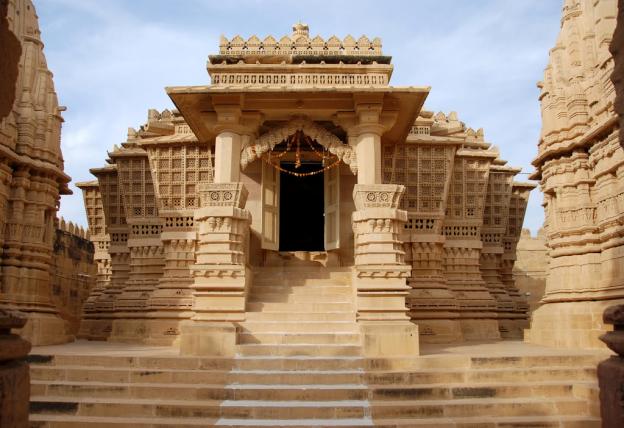 Later visit the Bada Bagh, 6 km north of Jaisalmer, is a fertile oasis with mango trees and a huge old dam. Above the gardens are royal Chhatris (memorials) with finely carved ceilings and equestrian statues of former rulers. Amar Sagar, 5 km northwest, was once a formal garden with a pleasure palace of Amar Singh on the banks of a lake which dries up in the summer. Nearby is a beautifully carved Jain temple.Lodhurva, 15 km northwest of Jaisalmer, was the ancient capital before the move to Jaisalmer. It contains some very beautifully carved Jain temples which are worth a visit.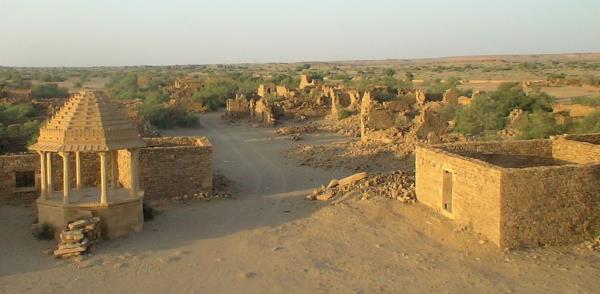 Also visit the abandoned and cursed village Kuldhara, 15 Km. west of Jaisalmer a city in western Rajasthan lies the ruins of a village which was called Kuldhara. The first sight of Kuldhara village, more a town, sends one imagination running to the time it may have been inhabited and a well-planned settlement of 84 villages of Paliwal Brahmins – a prosperous community. But one night in 1825 all the people in Kuldhara vanished in dark.In the evening, proceed for the excursion to Sam Sand dunes. Located at 42 kilometers from Jaisalmer, Sam Sand Dunes is the closest point to witness the total sandy desert. You can also see the patterns and motifs created by the shifting sands and air. Moreover, Sam Sand Dunes also provide you with an unforgettable experience of camel rides and the sunset. 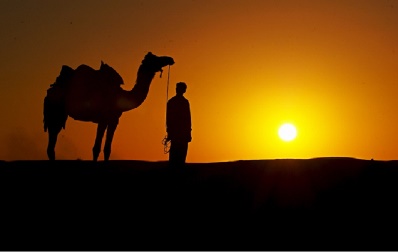 Overnight at HotelDAY 04 – JAISALMER – JODHPUR (300 KMS)After breakfast drive to Jodhpur; Arrive Jodhpur and transfer to your hotel. Afternoon is free to walk around in the colourful and bustling bazaars for personal exploration or shopping.Also visit Sardar Bazaar and Clock Tower markets where you can see the vegetable, spice, Indian sweets, and textile and silver markets. These colourful markets with tiny shops dot the narrow lanes replete with woodcarvings, wrought iron, lacquer work, silver and ivory ornamentation and leather handicrafts.Overnight at HotelDAY 05 – DEPART JODHPUR  In time transfer to Jodhpur Airport / Railway Station to board your flight / train for onward destination***TOUR ENDS***QUOTE SHEETSUMMER PACKAGE VALID FROM – 01st April 2018 TO 30th September 2018COST SHEET FOR ITINERARY – MARWAR WITH THAR DESERT – 05 DAYSSTANDARD PACKAGE -      HOTEL OPTIONS OR SIMILAR   DELUXE PACKAGE -         HOTEL OPTIONS OR SIMILAR   EXTRA BED COST – OUR QUOTE INCLUDES:04 Nights accommodation basis at the hotel mentioned above or similar category of alternate hotels. Meal Plan – Daily buffet breakfast at all the hotels.Representative for assistance on arrival and departure transfers. All currently applicable taxes including service tax.All transfers, city tours and transport services by A/C INDIGO VEHICLE All India Tourist permit vehicle as per the above itinerary.Road taxes, parking fee, fuel charges, interstate taxes. OUR QUOTE DOES NOT INCLUDE: THE ABOVE PRICE EXCLUDES:MONUMENTS Entrance Fee.Services of  English Speaking Local  Guide.Camel Ride on Sand Dunes in Jaisalmer.Jeep Safari in Jodhpur. Anything which is not mentioned under “INCLUDES” header.Optional Tours which is not mentioned in the itinerary.Expense of personal nature like tipping, laundry, telephone / fax calls, alcoholic beverages, camera/video camera fee at monuments, medical expenses, airport departure tax etc.Any other services not mentioned in the inclusions.International or Domestic airfare / Train Fare Any expenses caused by reasons beyond our control such as road blocks, accidents & any medical evacuations. Any train delays, or re-scheduling etc. Any Visa fees, insurance fees, etc. Any tips to hotel staff, local guides, drivers etc. Any meals apart from the ones mentioned above. Any expenses apart from the ones above.  SPECIAL NOTES: Check-In time is 1400 hrs & Check-out time 1200 NOON at all hotels.KINDLY NOTE FOR THE GUESTS SAFETY & SECURITY SIDE, WE DON’T ALLOW THE NIGHT DRIVING, HENCE REQUEST GUESTS TO LEAVE IN TIME SO THEY CAN REACH NEXT DESTINATION BEFORE 2000 HRS. In case on any amendment in local Government taxes, or any fuel hike, we reserve the right to adjust the tour price accordingly. Above rates are Nett non commissionable. Please note, the names of hotels mentioned above only indicate that our rates have been based on usage of these hotels. It is not to be construed that accommodation is confirmed at these hotels until and unless we convey the confirmations to you on receipt of your acceptance. However in the event of any of the above mentioned hotels not becoming available at the time of initiating the reservations, we shall book alternate accommodation at a similar or next best available hotel and shall pass on the difference of rates (supplement/reduction whatever applicable) to you.THE IMPORTANT POINTS:  MONUMENT CLOSURE DAYS:In Delhi Red Fort Remain Closed on Every Monday.In Agra Taj Mahal Remain Closed on Every Friday.All the Monuments Will Remain Closed on Dhulandi (Next Day of HOLI FESTIVAL) in Rajasthan.Ranthambore Park & Sariska National Park will be CLOSED from 01 JULY to 30 SEPT Every Year***************JODHPUR & MOUNT ABU (05 DAYS)DAY 01 – ARRIVE JODHPURToday arrive to the Blue City – Jodhpur and transfer to your hotel.An oasis in the arid Thar Desert, Jodhpur is the second largest city in the state of Rajasthan. Representing this colourful city with shades of blue, Jodhpur has a history that is rich and a present that beckons strongly to the discerning tourist. Forts and palaces, temples and havelis, culture and tradition, spices and fabrics, colour and texture, Jodhpur has them all and in plenty. Situated in Western Rajasthan, Jodhpur has long attracted both the domestic and outside tourist. It not only offers tangibles, in terms of what you can see and buy but also fills one with a sense of history and the splendours of an era gone by. The hospitality of the locals, the demure women, and the colourful turbans -all set against the beloved desert (Marwar) is something to feel, not just see. Every pore of Jodhpur tells its own tales of heroic deeds that made legends out of kings and soldiers, romances that continue to warm the heart and a time when epics were lived out on the streets by everyday man.Later visit Mandore Gardens. The extensive gardens with high rock terraces contain the red sandstone chhatris (cenotaphs) of Rathore rulers. The Shrine of 33 Crore Gods is painted with figures of deities and spirits, and in the Hall of Heroes you can see figures of local heroes and Hindu deities carved out of a rock wall.Overnight at HotelDAY 02 – IN JODHPURAfter breakfast proceed for city tour of Jodhpur visit the Meherangarh Fort, situated on a low sandstone hill. The palace apartments like Sukh Mahal, Phool Mahal, and Sheesh Mahal etc are beautifully decorated and house Jewellery, costumes, armoury, palanquins, howdahs and other remnants of the past. See the Jaswant Thada, an imposing marble memorial to Maharaja Jaswant Singh II built in 1899. Later the royal crematorium and three other cenotaphs were also built here. Also visit Sardar Bazaar and Clock Tower markets where you can see the vegetable, spice, Indian sweets, and textile and silver markets. These colourful markets with tiny shops dot the narrow lanes replete with woodcarvings, wrought iron, lacquer work, silver and ivory ornamentation and leather handicrafts.Overnight at HotelDAY 03 – JODHPUR – RANAKPUR – MOUNT ABU (300 KMS)After breakfast drive to Mount Abu enroute visiting Ranakpur – is the largest Jain temple complex in India and dates to the 15th century. The main temple is dedicated to Adinath, the first Tirthankar. Intricate carvings detail mythological figures, patterns and motifs on the walls, pillars and domes. There are 1444 ornately carved marble pillars in the complex and none of them are similar. The beautiful lace-like interiors of the domes are a superb example of western Indian temple style.  Surya temple and other Jain temples are side attractions. (Temples open only at 1200 Hrs. Leather belts, footwear, bare legs and black clothing not allowed) Later continue to drive to Mount Abu; Arrive Mount Abu and transfer to your hotelAt 1200 meters, Mt. Abu is the highest point of the Aravalli Range passing through Rajasthan. The only hill resort of Rajasthan, it is built around a lake and is surrounded by forested hills. According to a legend, the place derives its name from Arbuda, a serpent who descended to the spot to rescue Shiva’s bull, Nandi. Besides having all the features of a pleasant hill resort, Mount Abu is also a centre of pilgrimage for Jains because of the famous Dilwara Temples. There are interesting treks and picnic spots, romantic royal retreats of various erstwhile royal families, and some relics of the Raj period. Overnight at HotelDAY 04 – IN MOUNT ABUAfter breakfast proceed for city tour of Mount Abu. Visit the breath taking Dilwara temples, among the finest examples of Jain architecture with their superb marble carving. The complex consists of five temples built between the eleventh and thirteenth century. The intricate ornamental carvings here represent the great heights reached in stone decoration. Also visit Nakki Lake and see the strange rock formations around it including Toad Rock. The Achalgarh fort has the famous Achaleshwar temple and provides superb views of the area.Overnight at HotelDAY 05 – DEPART MOUNT ABUIn time transfer to Abu Road Railway Station to board your train for onward destination***TOUR ENDS***QUOTE SHEETSUMMER PACKAGE VALID FROM – 01st April 2018 TO 30th September 2018COST SHEET FOR ITINERARY – JODHPUR & MOUNT ABU – 05 DAYS
STANDARD PACKAGE -      HOTEL OPTIONS OR SIMILAR   DELUXE PACKAGE -         HOTEL OPTIONS OR SIMILAR   EXTRA BED COST – OUR QUOTE INCLUDES:04 Nights accommodation basis at the hotel mentioned above or similar category of alternate hotels. Meal Plan – Daily buffet breakfast at all the hotels.Representative for assistance on arrival and departure transfers. All currently applicable taxes including service tax.All transfers, city tours and transport services by A/C INDIGO VEHICLE All India Tourist permit vehicle as per the above itinerary.Road taxes, parking fee, fuel charges, interstate taxes. OUR QUOTE DOES NOT INCLUDE: THE ABOVE PRICE EXCLUDES:MONUMENTS Entrance Fee.Services of  English Speaking Local  Guide.Boat Ride at Mount AbuJeep Safari in Jodhpur.Anything which is not mentioned under “INCLUDES” header.Optional Tours which is not mentioned in the itinerary.Expense of personal nature like tipping, laundry, telephone / fax calls, alcoholic beverages, camera/video camera fee at monuments, medical expenses, airport departure tax etc.Any other services not mentioned in the inclusionsInternational or Domestic airfare / Train Fare Any expenses caused by reasons beyond our control such as road blocks, accidents & any medical evacuations. Any train delays, or re-scheduling etc. Any Visa fees, insurance fees, etc. Any tips to hotel staff, local guides, drivers etc. Any meals apart from the ones mentioned above. Any expenses apart from the ones above.  SPECIAL NOTES: Check-In time is 1400 hrs & Check-out time 1200 NOON at all hotels.KINDLY NOTE FOR THE GUESTS SAFETY & SECURITY SIDE, WE DON’T ALLOW THE NIGHT DRIVING, HENCE REQUEST GUESTS TO LEAVE IN TIME SO THEY CAN REACH NEXT DESTINATION BEFORE 2000 HRS. In case on any amendment in local Government taxes, or any fuel hike, we reserve the right to adjust the tour price accordingly. Above rates are Nett non commissionable. Please note, the names of hotels mentioned above only indicate that our rates have been based on usage of these hotels. It is not to be construed that accommodation is confirmed at these hotels until and unless we convey the confirmations to you on receipt of your acceptance. However in the event of any of the above mentioned hotels not becoming available at the time of initiating the reservations, we shall book alternate accommodation at a similar or next best available hotel and shall pass on the difference of rates (supplement/reduction whatever applicable) to you.THE IMPORTANT POINTS:  MONUMENT CLOSURE DAYS:In Delhi Red Fort Remain Closed on Every Monday.In Agra Taj Mahal Remain Closed on Every Friday.All the Monuments Will Remain Closed on Dhulandi (Next Day of HOLI FESTIVAL) in Rajasthan.Ranthambore Park & Sariska National Park will be CLOSED from 01 JULY to 30 SEPT Every Year***************DESERT CITIES OF RAJASTHAN (05 DAYS)DAY 01 – ARRIVE JODHPURToday arrive to the Blue City – Jodhpur and transfer to your hotel.An oasis in the arid Thar Desert, Jodhpur is the second largest city in the state of Rajasthan. Representing this colourful city with shades of blue, Jodhpur has a history that is rich and a present that beckons strongly to the discerning tourist. Forts and palaces, temples and havelis, culture and tradition, spices and fabrics, colour and texture, Jodhpur has them all and in plenty. Situated in Western Rajasthan, Jodhpur has long attracted both the domestic and outside tourist. It not only offers tangibles, in terms of what you can see and buy but also fills one with a sense of history and the splendours of an era gone by. The hospitality of the locals, the demure women, and the colourful turbans -all set against the beloved desert (Marwar) is something to feel, not just see. Every pore of Jodhpur tells its own tales of heroic deeds that made legends out of kings and soldiers, romances that continue to warm the heart and a time when epics were lived out on the streets by everyday man.Later proceed for city tour of Jodhpur visit the Meherangarh Fort, situated on a low sandstone hill. The palace apartments like Sukh Mahal, Phool Mahal, and Sheesh Mahal etc are beautifully decorated and house Jewellery, costumes, armoury, palanquins, howdahs and other remnants of the past. See the Jaswant Thada, an imposing marble memorial to Maharaja Jaswant Singh II built in 1899. Later the royal crematorium and three other cenotaphs were also built here.Overnight at HotelDAY 02 – JODHPUR – JAISALMER (300 KMS)After breakfast drive to Jaisalmer; Arrive Jaisalmer and transfer to your hotel. Jaisalmer - a fairy-tale town in the Thar Desert founded about 800 years ago by Jaisal. Unlike any other city, this desert fortress is one of Rajasthan's most exotic and unusual towns. Jaisalmer, an important ancient trading centre because of its strategic location on the camel trade routes, is often described as the 'golden city'. The havelis, built by merchants of the 19th century, are exquisitely carved from golden-yellow sandstone and are still in a beautiful condition. The fort built by Rawal Jaisal in the 12th century, stands on the 80-meter-high Trikuta hill, with beautifully carved Jain temples. The annual desert festival takes place in January and February each year and is a riot of colour and activity. Jaisalmer is also famous for its embroidery, Rajasthani mirror work, rugs, and blankets, antique, silver jewellry, and stonework and camel safaris. 
Overnight at HotelDAY 03 – IN JAISALMERAfter breakfast leave for the city tour of Jaisalmer. Visit the Gadsisar Lake a water conservation tank made around 1400 A.D. by the then maharaja of Jaisalmer, Maharwal Gadsi Singh. This structure just outside the city walls once acted as a reservoir that controlled the entire supply of water to the arid city. Thera are whole varieties of temples and shrines surrounding the lake. Visit the famous Havelis (mansions) known for their frescoes. Jaisalmer's strategic position on the camel terrain route bought it great wealth. The merchants grew prosperous and commissioned great havelis, or mansions, to flaunt their ever-growing status in society. Made of local golden-yellow sand stone and wood, some of the havelis are still in excellent condition. The most elaborate and magnificent of all the Jaisalmer havelis is the Patwaon Ki Haveli. Five Jain brothers built the Haveli between 1800 and 1860. Salim Singh Ki Haveli and Nathmal Ki Haveli are the other two havelis that are opened to visitors. Built in 1156 by the Bhatti ruler, Jaisal, THE FORT here stands atop the 80 m high Trikuta hill. 3 walls and features 99 bastions surround the fort. Over the centuries, the golden sand stone fortress witnessed many battles between the Bhatti Rajput’s, the Mughals and the Rathore’s of Jodhpur. Within the fort complex lie the beautifully carved Jain Temples built between the 12th and 15th centuries. The Maharawals (rulers) of Jaisalmer were devout Hindus but were tolerant of Jainism and encouraged art and religion. There are 7 temples in the complex - Chandraprabhu, Parasnath, Shitalnath, Sambhavnath, Shantinath, Kunthunath and Rikhabdev Temple. The temples are all connected by a series of corridors and walkways. Close by is the Gyan Bhandar, a library founded in 1500 A.D. This house is priceless ancient manuscripts and other exhibits like astrological charts, besides the Jain equivalent of the Christian Shroud of Turin.In the evening, proceed for the excursion to Sam Sand dunes. Located at 42 kilometers from Jaisalmer, Sam Sand Dunes is the closest point to witness the total sandy desert. You can also see the patterns and motifs created by the shifting sands and air. Moreover, Sam Sand Dunes also provide you with an unforgettable experience of camel rides and the sunset. Overnight at HotelDAY 04 – JAISALMER – BIKANER (350 KMS)After the breakfast you will drive to Bikaner; Arrive Bikaner & transfer to your hotel. 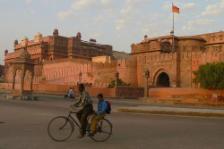 This desert town in northern Rajasthan was founded in 1488 by Rao Bikaji. Like many others in Rajasthan, the old city is surrounded by a high crenellated wall. The old city with its exquisite merchant havelis, temples and bazaars retain a medieval air.Later proceed for half day city tour of Bikaner visiting Junagarh Fort, one of the most interesting forts in Rajasthan, with its sumptuously decorated interiors.  Built in 1588 by Raja Rai Singh it is unusual in the sense that it was one of the few major forts of Rajasthan that was not built on a hilltop. Instead, it was built on the desert plains; its rugged sandstone bastions and graceful pavilions and balconies are silhouetted against the sky. Overnight at HotelDAY 05 – BIKANER – DEPART JODHPUR (260 KMS) After breakfast drive to Jodhpur; Arrive Jodhpur and in time transfer to Jodhpur Airport / Railway Station to board your flight / train for onward destination***TOUR ENDS***QUOTE SHEETSUMMER PACKAGE VALID FROM – 01st April 2018 TO 30th September 2018COST SHEET FOR ITINERARY – DESERT CITIES OF RAJASTHAN – 05 DAYS
STANDARD PACKAGE -      HOTEL OPTIONS OR SIMILAR   DELUXE PACKAGE -         HOTEL OPTIONS OR SIMILAR   EXTRA BED COST – OUR QUOTE INCLUDES:04 Nights accommodation basis at the hotel mentioned above or similar category of alternate hotels. Meal Plan – Daily buffet breakfast at all the hotels.Representative for assistance on arrival and departure transfers. All currently applicable taxes including service tax.All transfers, city tours and transport services by A/C VEHICLE All India Tourist permit vehicle as per the above itinerary.Road taxes, parking fee, fuel charges, interstate taxes. OUR QUOTE DOES NOT INCLUDE: THE ABOVE PRICE EXCLUDES:MONUMENTS Entrance Fee.Services of  English Speaking Local  Guide.Camel Ride on Sand Dunes in Jaisalmer.Jeep Safari in Jodhpur.Anything which is not mentioned under “INCLUDES” header.Optional Tours which is not mentioned in the itinerary.Expense of personal nature like tipping, laundry, telephone / fax calls, alcoholic beverages, camera/video camera fee at monuments, medical expenses, airport departure tax etc.Any other services not mentioned in the inclusionsInternational or Domestic airfare / Train Fare Any expenses caused by reasons beyond our control such as road blocks, accidents & any medical evacuations. Any train delays, or re-scheduling etc. Any Visa fees, insurance fees, etc. Any tips to hotel staff, local guides, drivers etc. Any meals apart from the ones mentioned above. Any expenses apart from the ones above.  SPECIAL NOTES: Check-In time is 1400 hrs & Check-out time 1200 NOON at all hotels.KINDLY NOTE FOR THE GUESTS SAFETY & SECURITY SIDE, WE DON’T ALLOW THE NIGHT DRIVING, HENCE REQUEST GUESTS TO LEAVE IN TIME SO THEY CAN REACH NEXT DESTINATION BEFORE 2000 HRS. In case on any amendment in local Government taxes, or any fuel hike, we reserve the right to adjust the tour price accordingly. Above rates are Nett non commissionable. Please note, the names of hotels mentioned above only indicate that our rates have been based on usage of these hotels. It is not to be construed that accommodation is confirmed at these hotels until and unless we convey the confirmations to you on receipt of your acceptance. However in the event of any of the above mentioned hotels not becoming available at the time of initiating the reservations, we shall book alternate accommodation at a similar or next best available hotel and shall pass on the difference of rates (supplement/reduction whatever applicable) to you.THE IMPORTANT POINTS:  MONUMENT CLOSURE DAYS:In Delhi Red Fort Remain Closed on Every Monday.In Agra Taj Mahal Remain Closed on Every Friday.All the Monuments Will Remain Closed on Dhulandi (Next Day of HOLI FESTIVAL) in Rajasthan.Ranthambore Park & Sariska National Park will be CLOSED from 01 JULY to 30 SEPT Every Year***************MEWAR TRIBAL TOUR (05 DAYS)DAY 01 – ARRIVE UDAIPURArrive Udaipur and transfer to your hotel.Set on the shores of Lake Pichola and surrounded by hills, Udaipur grew in complete contrast to the harsh deserts of the rest of Rajasthan. As capital of the old Mewar State it was the only Rajput stronghold to uphold its Hindu allegiance in the face of Muslim invasion. This fairy – tale city, with its marble palaces and lakes surrounded by a ring of hills, was founded by Maharana Udai Singh in 1559. The city is dominated by massive City Palace, which overlooks Lake Pichola with its romantic island palaces. Picturesque havelis, ghats and temples line the lake front, with the lively bazaars of the old walled city stretching behind them.Overnight at HotelDAY 02 – IN UDAIPUR After breakfast proceed for half day city tour of Udaipur – visiting the City Palace and Museum. The largest palace complex in India, it is a blend of Mughal and Rajput influences. Also see the 17th century Jagdish temple, drive around the Fatehsagar Lake, and visit the Sahelion ki Bari (the Garden for the Maids of Honour), an ornamental pleasure garden with fountains and marble kiosks. Later visit the Bharatiya Lok Kala Mandir or the Folk Art Museum.Later in the evening take a boat ride on the 4 km long and 3 km wide Lake Pichola, which is fringed with hills, palaces, havelis, ghats, embankments and temples and offers spectacular views of the city. Visit the Jag Mandir Island with its exquisite Gul Mahal Pavilion. Overnight at HotelDAY 03 – UDAIPUR – DUNGARPUR (110 KMS) After breakfast drive to Dungarpur; Arrive Dungarpur and transfer to your hotel.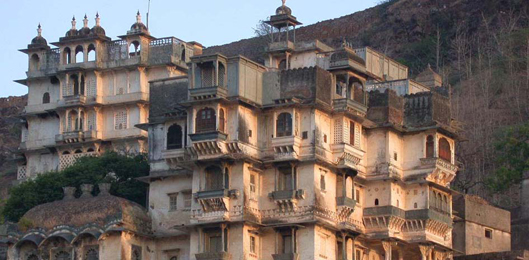 Dungarpur, situated in the foothills of the Aravalli hills is a naturally beautiful city. Dungarpur, is in the far south of Rajasthan state in India. Dungarpur was founded in 1282AD by Rawal Veer Singh Dev. At the time of inception Dungarpur was popularly known as 'Dungar na Gharan', because in local Vagdi language 'dungra' means small hills. In 1358AD Rawal Dungrsinah renamed 'Dungar na Gharan' to Dungarpur. Dungarpur is not only naturally beautiful, but also boasts marvelous historical architecture. Gaipsagar Lake situated in heart of the city adds charm and beauty to this place.Visit Juna Mahal is situated on the foothills of Dhanmata hillock in Dungarpur. It's a lively document of seven hundred years old, breath taking paintings and splendid construction style. Juna Mahal is also known as "Bada Mahal" (Big Palace) or "Purana Mahal" (Old Palace).Overnight at HotelDAY 04 – DUNGARPUR – CHITTORGARH (225 KMS) After breakfast drive to Chittorgarh; Arrive Chittorgarh and transfer to your hotel.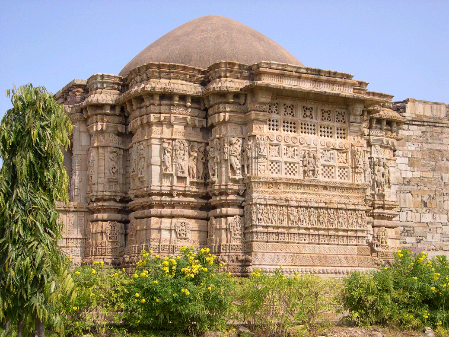 Chittorgarh, said to have been originally built by Bhim, one of the Pandavas. Though deserted now, impressive reminders of its grandeur still stand. See Rana Kumbha’s palace and Fateh Prakash palace. Visit the 37 m high Jaya Stambh (Tower of Victory) built by Rana Kumbha to commemorate his victory over Khiljis of Malwa in 1440.Also see the 22 m high Keerti Stambh or Tower of Fame, dedicated to Adinath and decorated with figures of various Jain tirthankars.The entrance of the Chittorgarh is highly attractive with seven huge entries, namely Bhairon Pol, Lakshman Pol, Padan Pol, Hanuman Pol, Jorla Pol, Ganesh Pol and the main royal gate known as Ram Pol. Major attractions in Chittorgarh include the amazing Chittorgarh fort, Kithi Stamb, Victory tower or Vijay Stambh, Rani Padmini’s Palace, Rana Kumbha’s Palace and many beautiful imposing temples of great past. Overnight at HotelDAY 05 – CHITTORGARH – DEPART UDAIPUR (120 KMS) After breakfast drive to Udaipur; Arrive Udaipur and in time transfer to Udaipur Airport / Railway Station to board your flight / train for onward destination***TOUR ENDS***.QUOTE SHEETSUMMER PACKAGE VALID FROM – 01st April 2018 TO 30th September 2018COST SHEET FOR ITINERARY – MEWAR TRIBAL TOUR – 05 DAYSDELUXE PACKAGE -         HOTEL OPTIONS OR SIMILAR   EXTRA BED COST – OUR QUOTE INCLUDES:04 Nights accommodation basis at the hotel mentioned above or similar category of alternate hotels. Meal Plan – Daily buffet breakfast at all the hotels.Representative for assistance on arrival and departure transfers. All currently applicable taxes including service tax.All transfers, city tours and transport services by A/C VEHICLE All India Tourist permit vehicle as per the above itinerary.Road taxes, parking fee, fuel charges, interstate taxes. OUR QUOTE DOES NOT INCLUDE: THE ABOVE PRICE EXCLUDES:MONUMENTS Entrance Fee.Services of  English Speaking Local  Guide.Boat Ride at Udaipur.Anything which is not mentioned under “INCLUDES” header.Optional Tours which is not mentioned in the itinerary.Expense of personal nature like tipping, laundry, telephone / fax calls, alcoholic beverages, camera/video camera fee at monuments, medical expenses, airport departure tax etc.Any other services not mentioned in the inclusionsInternational or Domestic airfare / Train Fare Any expenses caused by reasons beyond our control such as road blocks, accidents & any medical evacuations. Any train delays, or re-scheduling etc. Any Visa fees, insurance fees, etc. Any tips to hotel staff, local guides, drivers etc. Any meals apart from the ones mentioned above. Any expenses apart from the ones above.  SPECIAL NOTES: Check-In time is 1400 hrs & Check-out time 1200 NOON at all hotels.KINDLY NOTE FOR THE GUESTS SAFETY & SECURITY SIDE, WE DON’T ALLOW THE NIGHT DRIVING, HENCE REQUEST GUESTS TO LEAVE IN TIME SO THEY CAN REACH NEXT DESTINATION BEFORE 2000 HRS. In case on any amendment in local Government taxes, or any fuel hike, we reserve the right to adjust the tour price accordingly. Above rates are Nett non commissionable. Please note, the names of hotels mentioned above only indicate that our rates have been based on usage of these hotels. It is not to be construed that accommodation is confirmed at these hotels until and unless we convey the confirmations to you on receipt of your acceptance. However in the event of any of the above mentioned hotels not becoming available at the time of initiating the reservations, we shall book alternate accommodation at a similar or next best available hotel and shall pass on the difference of rates (supplement/reduction whatever applicable) to you.THE IMPORTANT POINTS:  MONUMENT CLOSURE DAYS:In Delhi Red Fort Remain Closed on Every Monday.In Agra Taj Mahal Remain Closed on Every Friday.All the Monuments Will Remain Closed on Dhulandi (Next Day of HOLI FESTIVAL) in Rajasthan.Ranthambore Park & Sariska National Park will be CLOSED from 01 JULY to 30 SEPT Every Year***************MEWAR & MARWAR TOUR (06 DAYS)DAY 01 – ARRIVE UDAIPURArrive Udaipur and transfer to your hotel.Set on the shores of Lake Pichola and surrounded by hills, Udaipur grew in complete contrast to the harsh deserts of the rest of Rajasthan. As capital of the old Mewar State it was the only Rajput stronghold to uphold its Hindu allegiance in the face of Muslim invasion. This fairy – tale city, with its marble palaces and lakes surrounded by a ring of hills, was founded by Maharana Udai Singh in 1559. The city is dominated by massive City Palace, which overlooks Lake Pichola with its romantic island palaces. Picturesque havelis, ghats and temples line the lake front, with the lively bazaars of the old walled city stretching behind them.Overnight at HotelDAY 02 – IN UDAIPUR After breakfast proceed for half day city tour of Udaipur – visiting the City Palace and Museum. The largest palace complex in India, it is a blend of Mughal and Rajput influences. Also see the 17th century Jagdish temple, drive around the Fatehsagar Lake, and visit the Sahelion ki Bari (the Garden for the Maids of Honour), an ornamental pleasure garden with fountains and marble kiosks. Later visit the Bharatiya Lok Kala Mandir or the Folk Art Museum.Later in the evening take a boat ride on the 4 km long and 3 km wide Lake Pichola, which is fringed with hills, palaces, havelis, ghats, embankments and temples and offers spectacular views of the city. Visit the Jag Mandir Island with its exquisite Gul Mahal Pavilion. Overnight at HotelDAY 03 – UDAIPUR – MOUNT ABU (200 KMS) After breakfast drive to Mount Abu; Arrive Mount Abu and transfer to your hotelAt 1200 meters, Mt. Abu is the highest point of the Aravalli Range passing through Rajasthan. The only hill resort of Rajasthan, it is built around a lake and is surrounded by forested hills. According to a legend, the place derives its name from Arbuda, a serpent who descended to the spot to rescue Shiva’s bull, Nandi. Besides having all the features of a pleasant hill resort, Mount Abu is also a centre of pilgrimage for Jains because of the famous Dilwara Temples. There are interesting treks and picnic spots, romantic royal retreats of various erstwhile royal families, and some relics of the Raj period. Later proceed for city tour of Mount Abu. Visit the breath taking Dilwara temples, among the finest examples of Jain architecture with their superb marble carving. The complex consists of five temples built between the eleventh and thirteenth century. The intricate ornamental carvings here represent the great heights reached in stone decoration. Also visit Nakki Lake and see the strange rock formations around it including Toad Rock. The Achalgarh fort has the famous Achaleshwar temple and provides superb views of the area.Overnight at HotelDAY 04 – MOUNT ABU – JODHPUR (300 KMS) After breakfast drive to Jodhpur enroute visiting Ranakpur – is the largest Jain temple complex in India and dates to the 15th century. The main temple is dedicated to Adinath, the first Tirthankar. Intricate carvings detail mythological figures, patterns and motifs on the walls, pillars and domes. There are 1444 ornately carved marble pillars in the complex and none of them are similar. The beautiful lace-like interiors of the domes are a superb example of western Indian temple style.  Surya temple and other Jain temples are side attractions. (Temples open only at 1200 Hrs. Leather belts, footwear, bare legs and black clothing not allowed) Later drive to Jodhpur – Arrive to the Blue City – Jodhpur and transfer to your hotel.An oasis in the arid Thar Desert, Jodhpur is the second largest city in the state of Rajasthan. Representing this colourful city with shades of blue, Jodhpur has a history that is rich and a present that beckons strongly to the discerning tourist. Forts and palaces, temples and havelis, culture and tradition, spices and fabrics, colour and texture, Jodhpur has them all and in plenty. Situated in Western Rajasthan, Jodhpur has long attracted both the domestic and outside tourist. It not only offers tangibles, in terms of what you can see and buy but also fills one with a sense of history and the splendours of an era gone by. The hospitality of the locals, the demure women, and the colourful turbans -all set against the beloved desert (Marwar) is something to feel, not just see. Every pore of Jodhpur tells its own tales of heroic deeds that made legends out of kings and soldiers, romances that continue to warm the heart and a time when epics were lived out on the streets by everyday man.Overnight at HotelDAY 05 – IN JODHPUR (300 KMS) After breakfast proceed for half day city tour of Jodhpur visit the Meherangarh Fort, situated on a low sandstone hill. The palace apartments like Sukh Mahal, Phool Mahal, and Sheesh Mahal etc are beautifully decorated and house Jewellery, costumes, armoury, palanquins, howdahs and other remnants of the past. See the Jaswant Thada, an imposing marble memorial to Maharaja Jaswant Singh II built in 1899. Later the royal crematorium and three other cenotaphs were also built here. Also visit Sardar Bazaar and Clock Tower markets where you can see the vegetable, spice, Indian sweets, and textile and silver markets. These colourful markets with tiny shops dot the narrow lanes replete with woodcarvings, wrought iron, lacquer work, silver and ivory ornamentation and leather handicrafts.Overnight at HotelDAY 06 – DEPART JODHPUR After breakfast drive to Jodhpur; Arrive Jodhpur and in time transfer to Jodhpur Airport / Railway Station to board your flight / train for onward destination***TOUR ENDS***QUOTE SHEETSUMMER PACKAGE VALID FROM – 01st April 2018 TO 30th September 2018COST SHEET FOR ITINERARY – MEWAR & MARWAR TOUR – 06 DAYSSTANDARD PACKAGE -      HOTEL OPTIONS OR SIMILAR   DELUXE PACKAGE -         HOTEL OPTIONS OR SIMILAR   EXTRA BED COST – OUR QUOTE INCLUDES:05 Nights accommodation basis at the hotel mentioned above or similar category of alternate hotels. Meal Plan – Daily buffet breakfast at all the hotels.Representative for assistance on arrival and departure transfers. All currently applicable taxes including service tax.All transfers, city tours and transport services by A/C VEHICLE All India Tourist permit vehicle as per the above itinerary.Road taxes, parking fee, fuel charges, interstate taxes. OUR QUOTE DOES NOT INCLUDE: THE ABOVE PRICE EXCLUDES:MONUMENTS Entrance Fee.Services of  English Speaking Local  Guide.Boat Ride at Udaipur.Jeep Safari at JodhpurAnything which is not mentioned under “INCLUDES” header.Optional Tours which is not mentioned in the itinerary.Expense of personal nature like tipping, laundry, telephone / fax calls, alcoholic beverages, camera/video camera fee at monuments, medical expenses, airport departure tax etc.Any other services not mentioned in the inclusionsInternational or Domestic airfare / Train Fare Any expenses caused by reasons beyond our control such as road blocks, accidents & any medical evacuations. Any train delays, or re-scheduling etc. Any Visa fees, insurance fees, etc. Any tips to hotel staff, local guides, drivers etc. Any meals apart from the ones mentioned above. Any expenses apart from the ones above.  SPECIAL NOTES: Check-In time is 1400 hrs & Check-out time 1200 NOON at all hotels.KINDLY NOTE FOR THE GUESTS SAFETY & SECURITY SIDE, WE DON’T ALLOW THE NIGHT DRIVING, HENCE REQUEST GUESTS TO LEAVE IN TIME SO THEY CAN REACH NEXT DESTINATION BEFORE 2000 HRS. In case on any amendment in local Government taxes, or any fuel hike, we reserve the right to adjust the tour price accordingly. Above rates are Nett non commissionable. Please note, the names of hotels mentioned above only indicate that our rates have been based on usage of these hotels. It is not to be construed that accommodation is confirmed at these hotels until and unless we convey the confirmations to you on receipt of your acceptance. However in the event of any of the above mentioned hotels not becoming available at the time of initiating the reservations, we shall book alternate accommodation at a similar or next best available hotel and shall pass on the difference of rates (supplement/reduction whatever applicable) to you.THE IMPORTANT POINTS:  MONUMENT CLOSURE DAYS:In Delhi Red Fort Remain Closed on Every Monday.In Agra Taj Mahal Remain Closed on Every Friday.All the Monuments Will Remain Closed on Dhulandi (Next Day of HOLI FESTIVAL) in Rajasthan.Ranthambore Park & Sariska National Park will be CLOSED from 01 JULY to 30 SEPT Every Year***************GOLDEN RAJASTHAN TOUR (06 DAYS)DAY 01 – ARRIVE JAISALMER Arrive Jaisalmer and transfer to your hotel. Jaisalmer - a fairy-tale town in the Thar Desert founded about 800 years ago by Jaisal. Unlike any other city, this desert fortress is one of Rajasthan's most exotic and unusual towns. Jaisalmer, an important ancient trading centre because of its strategic location on the camel trade routes, is often described as the 'golden city'. The havelis, built by merchants of the 19th century, are exquisitely carved from golden-yellow sandstone and are still in a beautiful condition. The fort built by Rawal Jaisal in the 12th century, stands on the 80-meter-high Trikuta hill, with beautifully carved Jain temples. The annual desert festival takes place in January and February each year and is a riot of colour and activity. Jaisalmer is also famous for its embroidery, Rajasthani mirror work, rugs, and blankets, antique, silver jewellry, and stonework and camel safaris. 
Overnight at HotelDAY 02 – IN JAISALMERAfter breakfast leave for the city tour of Jaisalmer. Visit the famous Havelis (mansions) known for their frescoes. Jaisalmer's strategic position on the camel terrain route bought it great wealth. The merchants grew prosperous and commissioned great havelis, or mansions, to flaunt their ever-growing status in society. Made of local golden-yellow sand stone and wood, some of the havelis are still in excellent condition. The most elaborate and magnificent of all the Jaisalmer havelis is the Patwaon Ki Haveli. Five Jain brothers built the Haveli between 1800 and 1860. Salim Singh Ki Haveli and Nathmal Ki Haveli are the other two havelis that are opened to visitors. Built in 1156 by the Bhatti ruler, Jaisal, THE FORT here stands atop the 80 m high Trikuta hill. 3 walls and features 99 bastions surround the fort. Over the centuries, the golden sand stone fortress witnessed many battles between the Bhatti Rajput’s, the Mughals and the Rathore’s of Jodhpur. Within the fort complex lie the beautifully carved Jain Temples built between the 12th and 15th centuries. The Maharawals (rulers) of Jaisalmer were devout Hindus but were tolerant of Jainism and encouraged art and religion. There are 7 temples in the complex - Chandraprabhu, Parasnath, Shitalnath, Sambhavnath, Shantinath, Kunthunath and Rikhabdev Temple. The temples are all connected by a series of corridors and walkways. Close by is the Gyan Bhandar, a library founded in 1500 A.D. This house is priceless ancient manuscripts and other exhibits like astrological charts, besides the Jain equivalent of the Christian Shroud of Turin.In the evening, proceed for the excursion to Sam Sand dunes. Located at 42 kilometers from Jaisalmer, Sam Sand Dunes is the closest point to witness the total sandy desert. You can also see the patterns and motifs created by the shifting sands and air. Moreover, Sam Sand Dunes also provide you with an unforgettable experience of camel rides and the sunset. Overnight at HotelDAY 03 – JAISALMER – MANVAR (200 KMS)After breakfast drive to Manvar; Arrive Manvar and transfer to your Camp.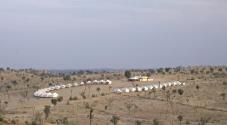 The area of Shergarh consists of many desert villages located in the heart of sand dune country. Predominantly inhabited by Rajput’s, this desert area has a rich legacy of generations engaged in pursuits that this region is famous for incredible valour and martial excellence on the battlefield Manvar is an ideal base to explore Indian desert life, culture, wildlife and landscape of breathtaking beauty. It offers a stark and contrasting desert experience. Overnight in Tented AccommodationDAY 04 – IN MANVARToday enjoy the Thar Desert.Overnight in Tented AccommodationDAY 05 – JAISALMER – JODHPUR (300 KMS)After breakfast drive to Jodhpur – Arrive to the Blue City – Jodhpur and transfer to your hotel.An oasis in the arid Thar Desert, Jodhpur is the second largest city in the state of Rajasthan. Representing this colourful city with shades of blue, Jodhpur has a history that is rich and a present that beckons strongly to the discerning tourist. Forts and palaces, temples and havelis, culture and tradition, spices and fabrics, colour and texture, Jodhpur has them all and in plenty. Later proceed for half day city tour of Jodhpur visit the Meherangarh Fort, situated on a low sandstone hill. The palace apartments like Sukh Mahal, Phool Mahal, and Sheesh Mahal etc are beautifully decorated and house Jewellery, costumes, armoury, palanquins, howdahs and other remnants of the past. See the Jaswant Thada, an imposing marble memorial to Maharaja Jaswant Singh II built in 1899. Later the royal crematorium and three other cenotaphs were also built here. Also visit Sardar Bazaar and Clock Tower markets where you can see the vegetable, spice, Indian sweets, and textile and silver markets. These colourful markets with tiny shops dot the narrow lanes replete with woodcarvings, wrought iron, lacquer work, silver and ivory ornamentation and leather handicrafts.Overnight at HotelDAY 06 – DEPART JODHPUR After breakfast drive to Jodhpur; Arrive Jodhpur and in time transfer to Jodhpur Airport / Railway Station to board your flight / train for onward destination***TOUR ENDS***QUOTE SHEETSUMMER PACKAGE VALID FROM – 01st April 2018 TO 30th September 2018COST SHEET FOR ITINERARY – GOLDEN RAJASTHAN TOUR – 06 DAYSDELUXE PACKAGE -      HOTEL OPTIONS OR SIMILAR   EXTRA BED COST – OUR QUOTE INCLUDES:05 Nights accommodation basis at the hotel mentioned above or similar category of alternate hotels. Meal Plan – Daily buffet breakfast at all the hotels.Manvar  Camp is on JPAI Plan – Buffet Breakfast + Lunch + Dinner + Camel Ride + Jeep RideRepresentative for assistance on arrival and departure transfers. All currently applicable taxes including service tax.All transfers, city tours and transport services by A/C VEHICLE All India Tourist permit vehicle as per the above itinerary.Road taxes, parking fee, fuel charges, interstate taxes. OUR QUOTE DOES NOT INCLUDE: THE ABOVE PRICE EXCLUDES:MONUMENTS Entrance Fee.Services of  English Speaking Local  Guide.Camel Ride at Jaisalmer.Anything which is not mentioned under “INCLUDES” header.Optional Tours which is not mentioned in the itinerary.Expense of personal nature like tipping, laundry, telephone / fax calls, alcoholic beverages, camera/video camera fee at monuments, medical expenses, airport departure tax etc.Any other services not mentioned in the inclusionsInternational or Domestic airfare / Train Fare Any expenses caused by reasons beyond our control such as road blocks, accidents & any medical evacuations. Any train delays, or re-scheduling etc. Any Visa fees, insurance fees, etc. Any tips to hotel staff, local guides, drivers etc. Any meals apart from the ones mentioned above. Any expenses apart from the ones above.  SPECIAL NOTES: Check-In time is 1400 hrs & Check-out time 1200 NOON at all hotels.KINDLY NOTE FOR THE GUESTS SAFETY & SECURITY SIDE, WE DON’T ALLOW THE NIGHT DRIVING, HENCE REQUEST GUESTS TO LEAVE IN TIME SO THEY CAN REACH NEXT DESTINATION BEFORE 2000 HRS. In case on any amendment in local Government taxes, or any fuel hike, we reserve the right to adjust the tour price accordingly. Above rates are Nett non commissionable. Please note, the names of hotels mentioned above only indicate that our rates have been based on usage of these hotels. It is not to be construed that accommodation is confirmed at these hotels until and unless we convey the confirmations to you on receipt of your acceptance. However in the event of any of the above mentioned hotels not becoming available at the time of initiating the reservations, we shall book alternate accommodation at a similar or next best available hotel and shall pass on the difference of rates (supplement/reduction whatever applicable) to you.THE IMPORTANT POINTS:  MONUMENT CLOSURE DAYS:In Delhi Red Fort Remain Closed on Every Monday.In Agra Taj Mahal Remain Closed on Every Friday.All the Monuments Will Remain Closed on Dhulandi (Next Day of HOLI FESTIVAL) in Rajasthan.Ranthambore Park & Sariska National Park will be CLOSED from 01 JULY to 30 SEPT Every Year***************VALLEYS OF RAJASTHAN (06 DAYS)DAY 01 – ARRIVE UDAIPURArrive Udaipur and transfer to your hotel.Set on the shores of Lake Pichola and surrounded by hills, Udaipur grew in complete contrast to the harsh deserts of the rest of Rajasthan. As capital of the old Mewar State it was the only Rajput stronghold to uphold its Hindu allegiance in the face of Muslim invasion. This fairy – tale city, with its marble palaces and lakes surrounded by a ring of hills, was founded by Maharana Udai Singh in 1559. The city is dominated by massive City Palace, which overlooks Lake Pichola with its romantic island palaces. Picturesque havelis, ghats and temples line the lake front, with the lively bazaars of the old walled city stretching behind them.Overnight at HotelDAY 02 – IN UDAIPUR After breakfast proceed for half day city tour of Udaipur – visiting the City Palace and Museum. The largest palace complex in India, it is a blend of Mughal and Rajput influences. Also see the 17th century Jagdish temple, drive around the Fatehsagar Lake, and visit the Sahelion ki Bari (the Garden for the Maids of Honour), an ornamental pleasure garden with fountains and marble kiosks. Later visit the Bharatiya Lok Kala Mandir or the Folk Art Museum.Later in the evening take a boat ride on the 4 km long and 3 km wide Lake Pichola, which is fringed with hills, palaces, havelis, ghats, embankments and temples and offers spectacular views of the city. Visit the Jag Mandir Island with its exquisite Gul Mahal Pavilion. Overnight at HotelDAY 03 – UDAIPUR – MOUNT ABU (200 KMS) After breakfast drive to Mount Abu; Arrive Mount Abu and transfer to your hotelAt 1200 meters, Mt. Abu is the highest point of the Aravalli Range passing through Rajasthan. The only hill resort of Rajasthan, it is built around a lake and is surrounded by forested hills. According to a legend, the place derives its name from Arbuda, a serpent who descended to the spot to rescue Shiva’s bull, Nandi. Besides having all the features of a pleasant hill resort, Mount Abu is also a centre of pilgrimage for Jains because of the famous Dilwara Temples. There are interesting treks and picnic spots, romantic royal retreats of various erstwhile royal families, and some relics of the Raj period. Overnight at HotelDAY 04 – IN MOUNT ABUAfter breakfast proceed for city tour of Mount Abu. Visit the breath taking Dilwara temples, among the finest examples of Jain architecture with their superb marble carving. The complex consists of five temples built between the eleventh and thirteenth century. The intricate ornamental carvings here represent the great heights reached in stone decoration. Also visit Nakki Lake and see the strange rock formations around it including Toad Rock. The Achalgarh fort has the famous Achaleshwar temple and provides superb views of the area.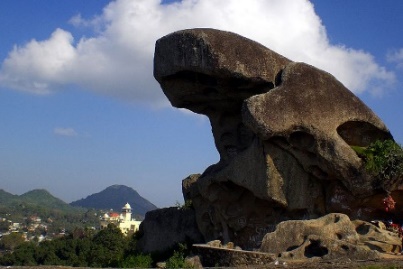 Overnight at HotelDAY 05 – MOUNT ABU – JODHPUR (300 KMS) After breakfast drive to Jodhpur enroute visiting Ranakpur – is the largest Jain temple complex in India and dates to the 15th century. The main temple is dedicated to Adinath, the first Tirthankar. Intricate carvings detail mythological figures, patterns and motifs on the walls, pillars and domes. There are 1444 ornately carved marble pillars in the complex and none of them are similar. The beautiful lace-like interiors of the domes are a superb example of western Indian temple style.  Surya temple and other Jain temples are side attractions. (Temples open only at 1200 Hrs. Leather belts, footwear, bare legs and black clothing not allowed) Later drive to Jodhpur – Arrive to the Blue City – Jodhpur and transfer to your hotel.An oasis in the arid Thar Desert, Jodhpur is the second largest city in the state of Rajasthan. Representing this colourful city with shades of blue, Jodhpur has a history that is rich and a present that beckons strongly to the discerning tourist. Forts and palaces, temples and havelis, culture and tradition, spices and fabrics, colour and texture, Jodhpur has them all and in plenty. Later proceed for city tour of Jodhpur visit the Meherangarh Fort, situated on a low sandstone hill. The palace apartments like Sukh Mahal, Phool Mahal, and Sheesh Mahal etc are beautifully decorated and house Jewellery, costumes, armoury, palanquins, howdahs and other remnants of the past. See the Jaswant Thada, an imposing marble memorial to Maharaja Jaswant Singh II built in 1899. Later the royal crematorium and three other cenotaphs were also built here. Also visit Sardar Bazaar and Clock Tower markets where you can see the vegetable, spice, Indian sweets, and textile and silver markets. These colourful markets with tiny shops dot the narrow lanes replete with woodcarvings, wrought iron, lacquer work, silver and ivory ornamentation and leather handicrafts.Overnight at HotelDAY 06 – DEPART JODHPUR After breakfast drive to Jodhpur; Arrive Jodhpur and in time transfer to Jodhpur Airport / Railway Station to board your flight / train for onward destination***TOUR ENDS***QUOTE SHEETSUMMER PACKAGE VALID FROM – 01st April 2018 TO 30th September 2018COST SHEET FOR ITINERARY – VALLEYS OF RAJASTHAN – 06 DAYSSTANDARD PACKAGE -      HOTEL OPTIONS OR SIMILAR   DELUXE PACKAGE -         HOTEL OPTIONS OR SIMILAR   EXTRA BED COST – OUR QUOTE INCLUDES:05 Nights accommodation basis at the hotel mentioned above or similar category of alternate hotels. Meal Plan – Daily buffet breakfast at all the hotels.Representative for assistance on arrival and departure transfers. All currently applicable taxes including service tax.All transfers, city tours and transport services by A/C VEHICLE All India Tourist permit vehicle as per the above itinerary.Road taxes, parking fee, fuel charges, interstate taxes. OUR QUOTE DOES NOT INCLUDE: THE ABOVE PRICE EXCLUDES:MONUMENTS Entrance Fee.Services of  English Speaking Local  Guide.Boat Ride at Udaipur.Anything which is not mentioned under “INCLUDES” header.Optional Tours which is not mentioned in the itinerary.Expense of personal nature like tipping, laundry, telephone / fax calls, alcoholic beverages, camera/video camera fee at monuments, medical expenses, airport departure tax etc.Any other services not mentioned in the inclusionsInternational or Domestic airfare / Train Fare Any expenses caused by reasons beyond our control such as road blocks, accidents & any medical evacuations. Any train delays, or re-scheduling etc. Any Visa fees, insurance fees, etc. Any tips to hotel staff, local guides, drivers etc. Any meals apart from the ones mentioned above. Any expenses apart from the ones above.  SPECIAL NOTES: Check-In time is 1400 hrs & Check-out time 1200 NOON at all hotels.KINDLY NOTE THAT ACCOMMODATION AT JAISALMER, MOUNT ABU & UDAIPUR WILL BE ON PACKAGE PLAN FROM 01 NOV TO 20 NOV 2015 & 23 DEC 2015 TO 05 JAN 2016 ON MAP BASIS. COST SHALL BE ADDITIONAL.THE ABOVE RATE IS NOT VALID DURING THE DIWALI PERIODS AND X- MAS & NEW YEAR PERIODS.PLEASE NOTE THAT  CHRISTMAS & NEW EVE DINNER SUPPLEMENT IS MANDATORY.KINDLY NOTE FOR THE GUESTS SAFETY & SECURITY SIDE, WE DON’T ALLOW THE NIGHT DRIVING, HENCE REQUEST GUESTS TO LEAVE IN TIME SO THEY CAN REACH NEXT DESTINATION BEFORE 2000 HRS. In case on any amendment in local Government taxes, or any fuel hike, we reserve the right to adjust the tour price accordingly. Above rates are Nett non commissionable. Please note, the names of hotels mentioned above only indicate that our rates have been based on usage of these hotels. It is not to be construed that accommodation is confirmed at these hotels until and unless we convey the confirmations to you on receipt of your acceptance. However in the event of any of the above mentioned hotels not becoming available at the time of initiating the reservations, we shall book alternate accommodation at a similar or next best available hotel and shall pass on the difference of rates (supplement/reduction whatever applicable) to you.THE IMPORTANT POINTS:  MONUMENT CLOSURE DAYS:In Delhi Red Fort Remain Closed on Every Monday.In Agra Taj Mahal Remain Closed on Every Friday.All the Monuments Will Remain Closed on Dhulandi (Next Day of HOLI FESTIVAL) in Rajasthan.Ranthambore Park & Sariska National Park will be CLOSED from 01 JULY to 30 SEPT Every Year***************MEWAR WITH GLIMPSE OF GUJARAT (06 DAYS)DAY 01 – AHMEDABAD – UDAIPUR (250 KMS)Arrive Udaipur and transfer to your hotel.Set on the shores of Lake Pichola and surrounded by hills, Udaipur grew in complete contrast to the harsh deserts of the rest of Rajasthan. As capital of the old Mewar State it was the only Rajput stronghold to uphold its Hindu allegiance in the face of Muslim invasion. This fairy – tale city, with its marble palaces and lakes surrounded by a ring of hills, was founded by Maharana Udai Singh in 1559. The city is dominated by massive City Palace, which overlooks Lake Pichola with its romantic island palaces. Picturesque havelis, ghats and temples line the lake front, with the lively bazaars of the old walled city stretching behind them.Overnight at HotelDAY 02 – IN UDAIPUR After breakfast proceed for half day city tour of Udaipur – visiting the City Palace and Museum. The largest palace complex in India, it is a blend of Mughal and Rajput influences. Also see the 17th century Jagdish temple, drive around the Fatehsagar Lake, and visit the Sahelion ki Bari (the Garden for the Maids of Honour), an ornamental pleasure garden with fountains and marble kiosks. Later visit the Bharatiya Lok Kala Mandir or the Folk Art Museum.Later in the evening take a boat ride on the 4 km long and 3 km wide Lake Pichola, which is fringed with hills, palaces, havelis, ghats, embankments and temples and offers spectacular views of the city. Visit the Jag Mandir Island with its exquisite Gul Mahal Pavilion. Overnight at HotelDAY 03 – UDAIPUR TO MOUNT ABU (200 KMS) After breakfast drive to Jodhpur enroute visiting Ranakpur – is the largest Jain temple complex in India and dates to the 15th century. The main temple is dedicated to Adinath, the first Tirthankar. Intricate carvings detail mythological figures, patterns and motifs on the walls, pillars and domes. There are 1444 ornately carved marble pillars in the complex and none of them are similar. The beautiful lace-like interiors of the domes are a superb example of western Indian temple style.  Surya temple and other Jain temples are side attractions. (Temples open only at 1200 Hrs. Leather belts, footwear, bare legs and black clothing not allowed) Later continue to drive to Mount Abu; Arrive Mount Abu and transfer to your hotel. At 1200 meters, Mt. Abu is the highest point of the Aravalli Range passing through Rajasthan. The only hill resort of Rajasthan, it is built around a lake and is surrounded by forested hills. According to a legend, the place derives its name from Arbuda, a serpent who descended to the spot to rescue Shiva’s bull, Nandi. Besides having all the features of a pleasant hill resort, Mount Abu is also a centre of pilgrimage for Jains because of the famous Dilwara Temples. There are interesting treks and picnic spots, romantic royal retreats of various erstwhile royal families, and some relics of the Raj period. Overnight at HotelDAY 04 – IN MOUNT ABUAfter breakfast proceed for city tour of Mount Abu. Visit the breath taking Dilwara temples, among the finest examples of Jain architecture with their superb marble carving. The complex consists of five temples built between the eleventh and thirteenth century. The intricate ornamental carvings here represent the great heights reached in stone decoration. Also visit Nakki Lake and see the strange rock formations around it including Toad Rock. The Achalgarh fort has the famous Achaleshwar temple and provides superb views of the area.DAY 05 – MOUNT ABU – AHMEDABAD (250 KMS)After breakfast drive to Ahmedabad; Arrive Ahmedabad and transfer to your hotel.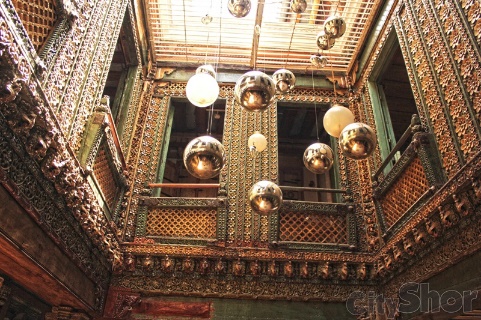 Ahmedabad is Located on the banks of the river Sabarmati; the city was founded by Sultan Ahmad Shah in 1411. Today it is one of the fastest growing cities of India and is an immense repository of tradition, history & culture. Its famous walled area is one of the finest examples of community living & the city thrived as the textile capital & was nicknamed “Manchester of the East' in 1888. This multicultural city is home to some of the finest Indo-Sarcenic mosques & Jain temples. The Sidi Sayed Ni Jaali with its delicately curved branches in a masterpiece carved in stone. The elaborate havelis of wealthy Guajarati Sethias are part of the city's living heritage. In the early 20th century Ahmedabad grew an important center for nationalist activities after Mahatma Gandhi established two ashrams in the city- the Kochrab Ashram in 1915 and Sabarmati Ashram in 1917.The thriving city has always been the financial capital of Gujarat and after independence; international architects like Louis Kahn and Le Corbusier were commissioned to build modern architectural marvels in the city. While the former built the Indian Institute of Management (IIM) building in brick, le Corbusier designed the Shodhan and Sarabhai Villas, the Sanskar Kendra and the Mill Owner's Association in stark concrete. Like any other mega-polis, Ahmedabad straddles the ancient and modern with equal poise.Later proceed for city tour of Ahmedabad.The old city with its narrow, meandering streets is a conglomeration of 600 pols, divided according to caste and occupation. Each pol or family estate is decorated with large gates and sometimes even sub-gates to increase the bond amongst families. There are over 12000 havelis and 100 chabutras or bird feeding platforms and the stately Badshah No Haziro, the resting place of Sultan Ahmed Shah. The ornate Jaalis amongst the pillared portico filter the afternoon sun to form remarkable shadows on the marble floor. Behind the mausoleum, is the Great Mosque or the Jami Masjid built in 1423 by the Sultan Ahmed Shah I. 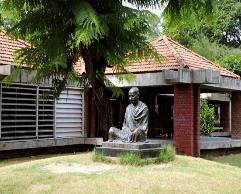 During the sightseeing tour one can visit The Calico Museum with a prior permission from museum authority. The Calico Museum of Textiles, inaugurated in 1949, is today justly regarded as one among the foremost textiles museums in the world and an important India institution. Its outstanding collection of Indian Fabrics exemplifies handicraft textiles spanning five centuries and attracts increasing numbers of Indians and international research scholars. Most significant, it has become a major reference area for our surviving handicraftsmen and for the India machine-textile industry. The museum encompasses too large an area its energies on the vast and vital field of handicraft textiles, devoting less and less time to industrial fabrics. The museum conduct 02 hours guided tour every day, except Wednesdays and public holidays at 1030 Hrs to 1230 Hrs. Rights of admission to the Museum and the Galleries are reserved by the Management. (NO ENTRY AFTER 10:45 am)Afternoon - visit Gandhi Ashram, Shreyas Folk & Art Museum, and Institute of Indology.Evening Market at Law Garden displays beautiful textile handicrafts of Gujarat. Vishalla is a restaurant with traditional Gujarati food in village surroundings. It has Vichar Utensil Museum worth visiting. The museum houses a unique collection of utensils.Overnight at HotelDAY 06 – DEPART AHMEDABADIn time transfer to Ahmedabad Airport / Railway Station to board your flight / train for onward destination***TOUR ENDS***QUOTE SHEETSUMMER PACKAGE VALID FROM – 01st April 2018 TO 30th September 2018COST SHEET FOR ITINERARY – MEWAR WITH GLIMPSE OF GUJARAT – 06 DAYSSTANDARD PACKAGE -      HOTEL OPTIONS OR SIMILAR   DELUXE PACKAGE -         HOTEL OPTIONS OR SIMILAR   EXTRA BED COST – OUR QUOTE INCLUDES:05 Nights accommodation basis at the hotel mentioned above or similar category of alternate hotels. Meal Plan – Daily buffet breakfast at all the hotels.Representative for assistance on arrival and departure transfers. All currently applicable taxes including service tax.All transfers, city tours and transport services by A/C VEHICLE All India Tourist permit vehicle as per the above itinerary.Road taxes, parking fee, fuel charges, interstate taxes. OUR QUOTE DOES NOT INCLUDE: THE ABOVE PRICE EXCLUDES:MONUMENTS Entrance Fee.Services of  English Speaking Local  Guide.Boat Ride at Udaipur / Mount Abu.Anything which is not mentioned under “INCLUDES” header.Optional Tours which is not mentioned in the itinerary.Expense of personal nature like tipping, laundry, telephone / fax calls, alcoholic beverages, camera/video camera fee at monuments, medical expenses, airport departure tax etc.Any other services not mentioned in the inclusionsInternational or Domestic airfare / Train Fare Any expenses caused by reasons beyond our control such as road blocks, accidents & any medical evacuations. Any train delays, or re-scheduling etc. Any Visa fees, insurance fees, etc. Any tips to hotel staff, local guides, drivers etc. Any meals apart from the ones mentioned above. Any expenses apart from the ones above.  SPECIAL NOTES: Check-In time is 1400 hrs & Check-out time 1200 NOON at all hotels.KINDLY NOTE FOR THE GUESTS SAFETY & SECURITY SIDE, WE DON’T ALLOW THE NIGHT DRIVING, HENCE REQUEST GUESTS TO LEAVE IN TIME SO THEY CAN REACH NEXT DESTINATION BEFORE 2000 HRS. In case on any amendment in local Government taxes, or any fuel hike, we reserve the right to adjust the tour price accordingly. Above rates are Nett non commissionable. Please note, the names of hotels mentioned above only indicate that our rates have been based on usage of these hotels. It is not to be construed that accommodation is confirmed at these hotels until and unless we convey the confirmations to you on receipt of your acceptance. However in the event of any of the above mentioned hotels not becoming available at the time of initiating the reservations, we shall book alternate accommodation at a similar or next best available hotel and shall pass on the difference of rates (supplement/reduction whatever applicable) to you.THE IMPORTANT POINTS:  MONUMENT CLOSURE DAYS:In Delhi Red Fort Remain Closed on Every Monday.In Agra Taj Mahal Remain Closed on Every Friday.All the Monuments Will Remain Closed on Dhulandi (Next Day of HOLI FESTIVAL) in Rajasthan.Ranthambore Park & Sariska National Park will be CLOSED from 01 JULY to 30 SEPT Every Year***************PINK CITY – JAIPURDAY 01 – BY AIR / TRAIN – ARRIVE JAIPUR  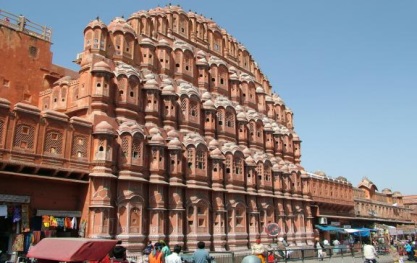 Today arrive Jaipur and transfer to your hotel. Jaipur - The capital of Rajasthan Jaipur - popularly known as the “Pink City “as the Pink sandstone was used to construct the buildings in Old walled city. Jaipur (City of Victory) was founded by Maharaja Sawai Jai Singh II in 1727. It is the only city in the world symbolizing the nine divisions of the Universe through nine rectangular sectors sub-dividing it. The architect who formalized the city’s plans on the Shilpa Shastra, the epic Hindu treatise on architecture, mixed it with the sublimity of the Mughal and Jain influences of those times. The city was painted pink in 1853 in honour of the visit by Prince Albert. Except for the busy traffic of bicycles, cars and buses, little seems to have changed. Overnight at HotelDAY 02 – IN JAIPUR  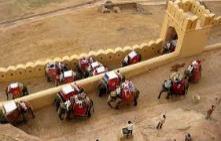 After breakfast proceed for city of Jaipur – visiting Amer Fort located at 11 kilometres from Jaipur and was the old fort of the Kachhwaha clan of Amber, which used to be the capital, till it was moved to Jaipur. The fort is built with white marble and red sandstone and looks even more attractive because of the Maota Lake in the foreground. The fort is a beautiful sight to behold but as one looks on the fort with its clear reflection on the lake in the front; one cannot help but wonder if it is a dream or a beautiful illusion. An elephant [Subject to availability/alternatively by jeep] – Not Included in the Quote will spare you the trouble of reaching up to the fortress. Once on top, stroll through the sprawling complex of courtyards and halls;Later visit the City Palace, which is an overwhelming complex of exquisite palaces, gardens and courtyards, decorative art and carved doorways. The palace museum houses collections of rare manuscripts, armoury, costumes, carpets and miniature paintings. Walk to the adjacent Jantar Mantar or Astronomical Observatory made by the Maharaja of Jaipur, built in 1726 and is one of the five such astronomical wonders built by Sawai Jai Singh and makes accurate predictions even to this day. 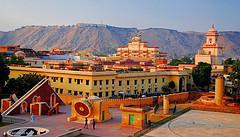 Jaipur is a shopper’s paradise. Most of the bazaars are in old city with wide range of things to buy, from jewellry (precious and semi-precious stones) to textiles to handicrafts and antique. No doubt for an avid shopper “Jaipur” is the choicest of the cities.Later visit the Chokhi Dhani Village for Dinner (On Direct Payment) – Chokhi Dhani Village has been the mirror of Rajasthani culture since 1989. Started as part of ambiance for a restaurant, over the years it has evolved as a tasteful and authentic symbol of ethnic village life of this most colorful state in the country. Today, the name of Chokhi Dhani is synonymous with Rajasthani culture throughout the country. A village fair is created every evening as an ongoing celebration of the rich & vibrant cultural heritage of Rajasthan. Live dance and music performance all through the evenings is one of the major attractions at Chokhi Dhani Village.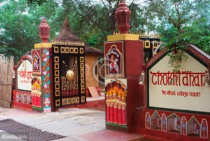 Overnight at HotelDAY 03 – BY AIR / TRAIN – DEPART JAIPUR  Today in time transfer to Jaipur Airport / Railway Station to board your flight / train to your onward destination.**** TOUR ENDS ****QUOTE SHEETWINTER PACKAGE VALID FROM – 01ST April 2018 TO 30th September 2018COST SHEET FOR ITINERARY – PINK CITY – JAIPUR – 03 DAYSSTANDARD PACKAGE -      HOTEL OPTIONS OR SIMILAR   DELUXE PACKAGE -         HOTEL OPTIONS OR SIMILAR   EXTRA BED COST – OUR QUOTE INCLUDES:02 Nights accommodation basis at the hotel mentioned above or similar category of alternate hotels. Meal Plan – Daily buffet breakfast at all the hotels.Representative for assistance on arrival and departure transfers. All currently applicable taxes including service tax.All transfers, city tours and transport services by AC VEHICLE All India Tourist permit vehicle as per the above itinerary.Road taxes, parking fee, fuel charges, interstate taxes. OUR QUOTE DOES NOT INCLUDE: THE ABOVE PRICE EXCLUDES:MONUMENTS Entrance Fee.Services of  English Speaking Local  Guide.Elephant Ride or Jeep Ride at Amber Fort in Jaipur.Tonga Ride in Bikaner. Game Drive at Ranthambore National Park in Ranthambore. Camel Ride on Sand Dunes in Jaisalmer.Jeep Safari in Jodhpur. Common Boat Ride on Lake Pichola in Udaipur.Anything which is not mentioned under “INCLUDES” header.Optional Tours which is not mentioned in the itinerary.Expense of personal nature like tipping, laundry, telephone / fax calls, alcoholic beverages, camera/video camera fee at monuments, medical expenses, airport departure tax etc.Any other services not mentioned in the inclusionsInternational or Domestic airfare / Train FareAny expenses caused by reasons beyond our control such as road blocks, accidents & any medical evacuations. Any train delays, or re-scheduling etc. Any Visa fees, insurance fees, etc. Any tips to hotel staff, local guides, drivers etc. Any meals apart from the ones mentioned above. Any expenses apart from the ones above.  SPECIAL NOTES: Check-In time is 1400 hrs & Check-out time 1200 NOON at all hotels.KINDLY NOTE THAT ACCOMMODATION AT JAISALMER, MOUNT ABU & UDAIPUR WILL BE ON PACKAGE PLAN FROM 14 OCT TO 30 OCT 2017 & 20 DEC 2017 TO 05 JAN 2018 ON MAP BASIS. COST SHALL BE ADDITIONAL.THE ABOVE RATE IS NOT VALID DURING THE DIWALI PERIOD – 14 OCT 2017 TO 30 OCT 2017 AND X- MAS & NEW YEAR PERIOD – 20 DEC 2017 TO 05 JAN 2018.PLEASE NOTE THAT  CHRISTMAS & NEW EVE DINNER SUPPLEMENT IS MANDATORY.KINDLY NOTE FOR THE GUESTS SAFETY & SECURITY SIDE, WE DON’T ALLOW THE NIGHT DRIVING, HENCE REQUEST GUESTS TO LEAVE IN TIME SO THEY CAN REACH NEXT DESTINATION BEFORE 2000 HRS. In case on any amendment in local Government taxes, or any fuel hike, we reserve the right to adjust the tour price accordingly. Above rates are Nett non commissionable. Please note, the names of hotels mentioned above only indicate that our rates have been based on usage of these hotels. It is not to be construed that accommodation is confirmed at these hotels until and unless we convey the confirmations to you on receipt of your acceptance. However in the event of any of the above mentioned hotels not becoming available at the time of initiating the reservations, we shall book alternate accommodation at a similar or next best available hotel and shall pass on the difference of rates (supplement/reduction whatever applicable) to you.THE IMPORTANT POINTS:  MONUMENT CLOSURE DAYS:In Delhi, Red Fort Remain Closed on Every Monday.In Agra Taj Mahal Remain Closed on Every Friday.All the Monuments Will Remain Closed on Dhulandi (Next Day of HOLI FESTIVAL) in Rajasthan.Ranthambore Park & Sariska National Park will be CLOSED from 01 JULY to 30 SEPT Every Year***************NAME OF THE ITINERARYTOTAL NO OF DAYSCITIES INCLUDEDRajasthan Routes11 Nights / 12 DaysJaipur; Bikaner; Jaisalmer; Jodhpur; Mount Abu; Udaipur; Ranthambore; JaipurHighlights of Rajasthan05 Nights / 06 DaysJaipur; Jodhpur; UdaipurBest of Rajasthan08 Nights / 09 DaysJaipur; Jodhpur; Jaisalmer; Jodhpur; UdaipurForts & Palaces of Rajasthan08 Nights / 09 DaysJaipur; Ranthambore; Udaipur; Jodhpur; JaisalmerThar Desert Trails03 Nights / 04 DaysJaisalmer; JodhpurTiger Tour05 Nights / 06 DaysJaipur; Ranthambore; Agra; DelhiTaj & Raj Routes08 Nights / 09 DaysDelhi; Agra; Jaipur; Jodhpur; UdaipurGolden Triangle Tour05 Nights / 06 DaysDelhi; Agra; JaipurGolden Triangle with Khajuraho & Varanasi10 Nights / 11 DaysDelhi; Jaipur; Agra; Orcha; Khajuraho; VaranasiColours of Rajasthan07 Nights / 08 DaysUdaipur; Jodhpur; Jaisalmer; Jodhpur; Mount AbuMount Abu with Udaipur03 Nights / 04 DaysMount Abu; UdaipurUdaipur & Jodhpur03 Nights / 04 DaysUdaipur; JodhpurUdaipur & Kumbhalgarh03 Nights / 04 DaysUdaipur; KumbhalgarhMewar Tour04 Nights / 05 DaysUdaipur; Kumbhalgarh; RanakpurMarwar with Thar Desert04 Nights / 05 DaysJodhpur; JaisalmerJodhpur & Mount Abu04 Nights / 05 DaysJodhpur; Mount AbuDesert Cities of Rajasthan04 Nights / 05 DaysJodhpur; Jaisalmer; BikanerMewar Tribal Tour04 Nights / 05 DaysUdaipur; Dungarpur; ChittorgarhMewar & Marwar Tour05 Nights / 06 DaysUdaipur; Mount Abu; JodhpurGolden Rajasthan Tour05 Nights / 06 DaysJaisalmer; Manvar; JodhpurValley of Rajasthan05 Nights / 06 DaysUdaipur; Mount Abu; JodhpurMewar with Glimpse of Gujarat05 Nights / 06 DaysUdaipur; Mount Abu; AhmedabadPink City - Jaipur02 Nights / 03 DaysJaipurCITYHOTEL OPTIONROOM CATEGORYNIGHTJaipur Hawa Mahal / Neelam / Similar  Standard Room02Bikaner Palace View / SimilarStandard Room01Jaisalmer Priya / Similar  Standard Room02Jodhpur Paras Inn /Prem Beacon / SimilarStandard Room01Mount Abu Chanakya / SimilarStandard Room01Udaipur Mukund Vilas / Royal Inn SimilarStandard Room02Ranthambore Raj Palace / Similar Standard Room02TOUR COST BASED TOUR COSTTour Cost based on Twin Sharing Basis for 11 Nights on CPAI with A/C INDIGO CAR  Rs. 27,000 /- NETT-PER PERSON.Tour Cost based on Twin Sharing Basis for 11 Nights on CPAI with A/C INNOVA CAR- (4-6 PAX)Rs. 20,900/- NETT-PER PERSON.Tour Cost based on Twin Sharing Basis for 11 Nights on CPAI with A/C TEMPO TRAVELLER (6-10 PAX) Rs. 20,900/- NETT-PER PERSON.CITYHOTEL OPTIONROOM CATEGORYNIGHTJaipur Lords Plaza / Red Fox / SimilarStandard Room02Bikaner Chirag / SimilarStandard Room01Jaisalmer Heritage Inn / SimilarStandard Room02Jodhpur Lords Inn / Similar Standard Room01Mount Abu HG Grandiose / SimilarStandard Room01Udaipur Rajdarshan / Valley View / SimilarStandard Room02Ranthambore Tiger Machan / SimilarStandard Room02TOUR COST BASED TOUR COSTTour Cost based on Twin Sharing Basis for 11 Nights on CPAI with A/C INDIGO CAR  Rs. 32,135/- NETT- PER PERSON.Tour Cost based on Twin Sharing Basis for 11 Nights on CPAI with A/C INNOVA CAR- (4-6 PAX)Rs. 25,730/- NETT-PER PERSON.Tour Cost based on Twin Sharing Basis for 11 Nights on CPAI with A/C TEMPO TRAVELLER (6-10 PAX) Rs. 25,280/- NETT-PER PERSON.PACKAGE CATEGORYEXTRA ADULTCWB (05 TO 12 YEARS)CNBSTANDARDRs. 18,480/- NETT PER PERSONRs. 11,925/- NETT PER PERSONCOMPLIMENTARY BASIS FOR CHILD UPTO 5 YEARS SHARING WITH PARENTSDELUXERs. 15,315/- NETT PER PERSONRs. 14,885/- NETT PER PERSONCOMPLIMENTARY BASIS FOR CHILD UPTO 5 YEARS SHARING WITH PARENTSCITYHOTEL OPTIONROOM CATEGORYNIGHTJaipur Hawa Mahal / Neelam / SimilarStandard Room02Jodhpur Paras Inn /Prem Beacon / SimilarStandard Room01Udaipur Mukund Vilas / Royal Inn SimilarStandard Room02TOUR COST BASED TOUR COSTTour Cost based on Twin Sharing Basis for 05 Nights on CPAI with A/C INDIGO CAR  Rs. 13,335/- NETT-PER PERSON.Tour Cost based on Twin Sharing Basis for 05 Nights on CPAI with A/C INNOVA CAR- (4-6 PAX)Rs. 9,900/- NETT-PER PERSON.Tour Cost based on Twin Sharing Basis for 05 Nights on CPAI with A/C TEMPO TRAVELLER (6-10 PAX) Rs. 9,500/- NETT-PER PERSON.CITYHOTEL OPTIONROOM CATEGORYNIGHTJaipur Lords Plaza / Red Fox / SimilarStandard Room02Jodhpur Lords Inn / Similar Standard Room01Udaipur Rajdarshan / Valley View / SimilarStandard Room02TOUR COST BASED TOUR COSTTour Cost based on Twin Sharing Basis for 05 Nights on CPAI with A/C INDIGO CAR  Rs. 16,520/- NETT-PER PERSON.Tour Cost based on Twin Sharing Basis for 05 Nights on CPAI with A/C INNOVA CAR- (4-6 PAX)Rs. 12,250/- NETT-PER PERSON.Tour Cost based on Twin Sharing Basis for 05 Nights on CPAI with A/C TEMPO TRAVELLER (6-10 PAX) Rs. 11,800/- NETT-PER PERSON.PACKAGE CATEGORYEXTRA ADULTCWB (05 TO 12 YEARS)CNBSTANDARDRs. 4,650/- NETT PER PERSONRs. 4,255/- NETT PER PERSONCOMPLIMENTARY BASIS FOR CHILD UPTO 5 YEARS SHARING WITH PARENTSDELUXERs. 6,250/- NETT PER PERSONRs. 5,825/- NETT PER PERSONCOMPLIMENTARY BASIS FOR CHILD UPTO 5 YEARS SHARING WITH PARENTSCITYHOTEL OPTIONROOM CATEGORYNIGHTJaipur Hawa Mahal / Neelam / SimilarStandard Room02Jodhpur Paras Inn /Prem Beacon / SimilarStandard Room01Jaisalmer Priya / Similar Standard Room02Jodhpur Paras Inn /Prem Beacon / SimilarStandard Room01Udaipur  Mukund Vilas / Royal Inn SimilarStandard Room02TOUR COST BASED TOUR COSTTour Cost based on Twin Sharing Basis for 08 Nights on CPAI with A/C INDIGO CAR  Rs. 20,790/- NETT-PER PERSON.Tour Cost based on Twin Sharing Basis for 08 Nights on CPAI with A/C INNOVA CAR- (4-6 PAX)Rs. 16,170/- NETT-PER PERSON.Tour Cost based on Twin Sharing Basis for 08 Nights on CPAI with A/C TEMPO TRAVELLER (6-10 PAX) Rs. 15,770/- NETT-PER PERSON.CITYHOTEL OPTIONROOM CATEGORYNIGHTJaipur Lords Plaza / Red Fox / SimilarStandard Room02Jodhpur Lords Inn / Similar Standard Room01Jaisalmer Heritage Inn / SimilarStandard Room02Jodhpur Lords Inn / Similar Standard Room01Udaipur Rajdarshan / Valley View / SimilarStandard Room02TOUR COST BASED TOUR COSTTour Cost based on Twin Sharing Basis for 08 Nights on CPAI with A/C INDIGO CAR  Rs. 24,160/- NETT-PER PERSON.Tour Cost based on Twin Sharing Basis for 08 Nights on CPAI with A/C INNOVA CAR- (4-6 PAX)Rs. 19,780/- NETT-PER PERSON.Tour Cost based on Twin Sharing Basis for 08 Nights on CPAI with A/C TEMPO TRAVELLER (6-10 PAX) Rs. 18,990/- NETT-PER PERSON.PACKAGE CATEGORYEXTRA ADULTCWB (05 TO 12 YEARS)CNBSTANDARDRs. 7,405/- NETT PER PERSONRs. 6,940/- NETT PER PERSONCOMPLIMENTARY BASIS FOR CHILD UPTO 5 YEARS SHARING WITH PARENTSDELUXERs. 9,570/- NETT PER PERSONRs. 9,180/- NETT PER PERSONCOMPLIMENTARY BASIS FOR CHILD UPTO 5 YEARS SHARING WITH PARENTSCITYHOTEL OPTIONROOM CATEGORYNIGHTJaipur Hawa Mahal / Neelam / Similar  Standard Room02Ranthambore Raj Palace /Similar Standard Room01Udaipur Mukund Vilas / Royal Inn SimilarStandard Room02Jodhpur Paras Inn /Prem Beacon / SimilarStandard Room01Jaisalmer  Priya / SimilarStandard Room02TOUR COST BASED TOUR COSTTour Cost based on Twin Sharing Basis for 08 Nights on CPAI with A/C INDIGO CAR  Rs. 21,945/- NETT-PER PERSON.Tour Cost based on Twin Sharing Basis for 08 Nights on CPAI with A/C INNOVA CAR- (4-6 PAX)Rs. 17,745/- NETT-PER PERSON.Tour Cost based on Twin Sharing Basis for 08 Nights on CPAI with A/C TEMPO TRAVELLER (6-10 PAX) Rs. 16,700/- NETT-PER PERSON.CITYHOTEL OPTIONROOM CATEGORYNIGHTJaipur Lords Plaza / Red Fox / SimilarStandard Room02Ranthambore Tiger Machan / Similar  Standard Room01Udaipur Rajdarshan / Valley View / SimilarStandard Room02Jodhpur Lords Inn / SimilarStandard Room01Jaisalmer  Heritage Inn / SimilarStandard Room02TOUR COST BASED TOUR COSTTour Cost based on Twin Sharing Basis for 08 Nights on CPAI with A/C INDIGO CAR  Rs. 26,915/- NETT-PER PERSON.Tour Cost based on Twin Sharing Basis for 08 Nights on CPAI with A/C INNOVA CAR- (4-6 PAX)Rs. 22,250/- NETT-PER PERSON.Tour Cost based on Twin Sharing Basis for 08 Nights on CPAI with A/C TEMPO TRAVELLER (6-10 PAX) Rs. 21,010 /- NETT-PER PERSON.PACKAGE CATEGORYEXTRA ADULTCWB (05 TO 12 YEARS)CNBSTANDARDRs. 8,415/- NETT PER PERSONRs. 8,060/- NETT PER PERSONCOMPLIMENTARY BASIS FOR CHILD UPTO 5 YEARS SHARING WITH PARENTSDELUXERs. 11,090/- NETT PER PERSONRs. 10,655/- NETT PER PERSONCOMPLIMENTARY BASIS FOR CHILD UPTO 5 YEARS SHARING WITH PARENTSCITYHOTEL OPTIONROOM CATEGORYNIGHTJaisalmer Priya / SimilarStandard Room02Jodhpur Paras Inn /Prem Beacon / SimilarStandard Room01TOUR COST BASED TOUR COSTTour Cost based on Twin Sharing Basis for 03 Nights on CPAI with A/C INDIGO CAR  Rs. 8,400/- NETT-PER PERSON.Tour Cost based on Twin Sharing Basis for 03 Nights on CPAI with A/C INNOVA CAR- (4-6 PAX)Rs. 6,825/- NETT-PER PERSON.Tour Cost based on Twin Sharing Basis for 03 Nights on CPAI with A/C TEMPO TRAVELLER (6-10 PAX) Rs. 6,825/- NETT-PER PERSON.CITYHOTEL OPTIONROOM CATEGORYNIGHTJaisalmer Heritage Inn / SimilarStandard Room02Jodhpur Lords Inn / Similar Standard Room01TOUR COST BASED TOUR COSTTour Cost based on Twin Sharing Basis for 03 Nights on CPAI with A/C INDIGO CAR  Rs. 9,440/- NETT-PER PERSON.Tour Cost based on Twin Sharing Basis for 03 Nights on CPAI with A/C INNOVA CAR- (4-6 PAX)Rs. 7,755/- NETT-PER PERSON.Tour Cost based on Twin Sharing Basis for 03 Nights on CPAI with A/C TEMPO TRAVELLER (6-10 PAX) Rs. 7,755/- NETT-PER PERSON.PACKAGE CATEGORYEXTRA ADULTCWB (05 TO 12 YEARS)CNBSTANDARDRs. 3,130/- NETT PER PERSONRs. 2,690/- NETT PER PERSONCOMPLIMENTARY BASIS FOR CHILD UPTO 5 YEARS SHARING WITH PARENTSDELUXERs. 3,600/- NETT PER PERSONRs. 3,360/- NETT PER PERSONCOMPLIMENTARY BASIS FOR CHILD UPTO 5 YEARS SHARING WITH PARENTSCITYHOTEL OPTIONROOM CATEGORYNIGHTJaipur Hawa Mahal / Neelam / Similar  Standard Room02Ranthambore Raj Palace / Similar Standard Room01Agra Taj Inn / SimilarStandard Room01Delhi BB Palace / Similar Standard Room01TOUR COST BASED TOUR COSTTour Cost based on Twin Sharing Basis for 05 Nights on CPAI with A/C INDIGO CAR  Rs. 17,380/- NETT-PER PERSON.Tour Cost based on Twin Sharing Basis for 05 Nights on CPAI with A/C INNOVA CAR- (4-6 PAX)Rs. 13,230/- NETT-PER PERSON.Tour Cost based on Twin Sharing Basis for 05 Nights on CPAI with A/C TEMPO TRAVELLER (6-10 PAX) Rs. 12,810/- NETT-PER PERSON.CITYHOTEL OPTIONROOM CATEGORYNIGHTJaipur Lords Plaza / Red Fox / SimilarStandard Room02Ranthambore Tiger Machan / Similar Standard Room01Agra Siris 18 / Similar    Standard Room01Delhi Clarks Inn – Kailash Colony / Similar Standard Room01TOUR COST BASED TOUR COSTTour Cost based on Twin Sharing Basis for 05 Nights on CPAI with A/C INDIGO CAR  Rs. 20,850/- NETT-PER PERSON.Tour Cost based on Twin Sharing Basis for 05 Nights on CPAI with A/C INNOVA CAR- (4-6 PAX)Rs. 16,800/- NETT-PER PERSON.Tour Cost based on Twin Sharing Basis for 05 Nights on CPAI with A/C TEMPO TRAVELLER (6-10 PAX) Rs. 16,280/- NETT-PER PERSON.PACKAGE CATEGORYEXTRA ADULTCWB (05 TO 12 YEARS)CNBSTANDARDRs. 6,120/- NETT PER PERSONRs. 5,710/- NETT PER PERSONCOMPLIMENTARY BASIS FOR CHILD UPTO 5 YEARS SHARING WITH PARENTSDELUXERs. 6,420/- NETT PER PERSONRs. 6,045/- NETT PER PERSONCOMPLIMENTARY BASIS FOR CHILD UPTO 5 YEARS SHARING WITH PARENTSCITYHOTEL OPTIONROOM CATEGORYNIGHTDelhi BB Palace / SimilarStandard Room02Agra Taj Inn / SimilarStandard Room01Jaipur Hawa Mahal / Neelam / Similar    Standard Room02Jodhpur Paras Inn /Prem Beacon / SimilarStandard Room01Udaipur Mukund Vilas / Royal Inn SimilarStandard Room02TOUR COST BASED TOUR COSTTour Cost based on Twin Sharing Basis for 08 Nights on CPAI with A/C INDIGO CAR  Rs. 23,000 /- NETT-PER PERSON.Tour Cost based on Twin Sharing Basis for 08 Nights on CPAI with A/C INNOVA CAR- (4-6 PAX)Rs. 17,750/- NETT-PER PERSON.Tour Cost based on Twin Sharing Basis for 08 Nights on CPAI with A/C TEMPO TRAVELLER (6-10 PAX) Rs. 17,325/- NETT-PER PERSON.CITYHOTEL OPTIONROOM CATEGORYNIGHTDelhi Clarks Inn – Kailash Colony / SimilarStandard Room02Agra Siris 18 / Similar Standard Room01Jaipur Lords Plaza / Red Fox / SimilarStandard Room02Jodhpur Lords Inn / Similar Standard Room01Udaipur Rajdarshan / Valley View / SimilarStandard Room02TOUR COST BASED TOUR COSTTour Cost based on Twin Sharing Basis for 08 Nights on CPAI with A/C INDIGO CAR  Rs. 26,855/- NETT-PER PERSON.Tour Cost based on Twin Sharing Basis for 08 Nights on CPAI with A/C INNOVA CAR- (4-6 PAX)Rs. 21,240/- NETT-PER PERSON.Tour Cost based on Twin Sharing Basis for 08 Nights on CPAI with A/C TEMPO TRAVELLER (6-10 PAX) Rs. 21,010 /- NETT-PER PERSON.PACKAGE CATEGORYEXTRA ADULTCWB (05 TO 12 YEARS)CNBSTANDARDRs. 7,485/- NETT PER PERSONRs. 7,050/- NETT PER PERSONCOMPLIMENTARY BASIS FOR CHILD UPTO 5 YEARS SHARING WITH PARENTSDELUXERs. 8,835/- NETT PER PERSONRs. 8,395/- NETT PER PERSONCOMPLIMENTARY BASIS FOR CHILD UPTO 5 YEARS SHARING WITH PARENTSCITYHOTEL OPTIONROOM CATEGORYNIGHTDelhi BB Palace / SimilarStandard Room02Agra Taj Inn / SimilarStandard Room01Jaipur Hawa Mahal / Neelam / Similar  Standard Room02TOUR COST BASED TOUR COSTTour Cost based on Twin Sharing Basis for 05 Nights on CPAI with A/C INDIGO CAR  Rs. 14,595/- NETT-PER PERSON.Tour Cost based on Twin Sharing Basis for 05 Nights on CPAI with A/C INNOVA CAR- (4-6 PAX)Rs. 11,340/- NETT-PER PERSON.Tour Cost based on Twin Sharing Basis for 05 Nights on CPAI with A/C TEMPO TRAVELLER (6-10 PAX) Rs. 10,395/- NETT-PER PERSON.CITYHOTEL OPTIONROOM CATEGORYNIGHTDelhi Clarks Inn – Kailash Colony / SimilarStandard Room02Agra Siris 18 / Similar  Standard Room01Jaipur Lords Plaza / Red Fox / SimilarStandard Room02TOUR COST BASED TOUR COSTTour Cost based on Twin Sharing Basis for 05 Nights on CPAI with A/C INDIGO CAR  Rs. 16,290/- NETT-PER PERSON.Tour Cost based on Twin Sharing Basis for 05 Nights on CPAI with A/C INNOVA CAR- (4-6 PAX)Rs. 12,920/- NETT-PER PERSON.Tour Cost based on Twin Sharing Basis for 05 Nights on CPAI with A/C TEMPO TRAVELLER (6-10 PAX) Rs. 11,800/- NETT-PER PERSON.PACKAGE CATEGORYEXTRA ADULTCWB (05 TO 12 YEARS)CNBSTANDARDRs. 4,950/- NETT PER PERSONRs. 4,590/- NETT PER PERSONCOMPLIMENTARY BASIS FOR CHILD UPTO 5 YEARS SHARING WITH PARENTSDELUXERs. 5,235/- NETT PER PERSONRs. 5,055/- NETT PER PERSONCOMPLIMENTARY BASIS FOR CHILD UPTO 5 YEARS SHARING WITH PARENTSCITYHOTEL OPTIONROOM CATEGORYNIGHTDelhi Clarks Inn – Kailash Colony / SimilarStandard Room02JaipurLords Plaza / Red Fox / SimilarStandard Room02Agra  Siris 18 / SimilarStandard Room02OrchhaAmar Mahal / SimilarStandard Room01Khajuraho  Radisson / SimilarStandard Room01Varanasi Radisson / SimilarStandard Room02TOUR COST BASED TOUR COST BASED TOUR COSTTOUR COSTTour Cost based on Twin Sharing Basis for 10 Nights on CPAI with A/C INDIGO CAR  Tour Cost based on Twin Sharing Basis for 10 Nights on CPAI with A/C INDIGO CAR  Rs. 37,640/- NETT-PER PERSON.Rs. 37,640/- NETT-PER PERSON.Tour Cost based on Twin Sharing Basis for 10 Nights on CPAI with A/C INNOVA CAR- (4-6 PAX)Tour Cost based on Twin Sharing Basis for 10 Nights on CPAI with A/C INNOVA CAR- (4-6 PAX)Rs. 29,000/- NETT-PER PERSON.Rs. 29,000/- NETT-PER PERSON.Tour Cost based on Twin Sharing Basis for 10 Nights on CPAI with A/C TEMPO TRAVELLER (6-10 PAX) Tour Cost based on Twin Sharing Basis for 10 Nights on CPAI with A/C TEMPO TRAVELLER (6-10 PAX) Rs. 26,855/- NETT-PER PERSON.Rs. 26,855/- NETT-PER PERSON.PACKAGE CATEGORYEXTRA ADULTCWB (05 TO 12 YEARS)CNBDELUXERs. 14,305/- NETT PER PERSONRs. 13,875/- NETT PER PERSONCOMPLIMENTARY BASIS FOR CHILD UPTO 5 YEARS SHARING WITH PARENTSCITYHOTEL OPTIONROOM CATEGORYNIGHTUdaipur Mukund Vilas / Royal Inn SimilarStandard Room02Jodhpur Paras Inn /Prem Beacon / SimilarStandard Room01Jaisalmer Priya / Similar Standard Room02Jodhpur Paras Inn /Prem Beacon / SimilarStandard Room01Mount Abu Chanakya / SimilarStandard Room01TOUR COST BASED TOUR COSTTour Cost based on Twin Sharing Basis for 07 Nights on CPAI with A/C INDIGO CAR  Rs. 18,585/- NETT-PER PERSON.Tour Cost based on Twin Sharing Basis for 07 Nights on CPAI with A/C INNOVA CAR- (4-6 PAX)Rs. 15,225/- NETT-PER PERSON.Tour Cost based on Twin Sharing Basis for 07 Nights on CPAI with A/C TEMPO TRAVELLER (6-10 PAX) Rs. 14,385/- NETT-PER PERSON.CITYHOTEL OPTIONROOM CATEGORYNIGHTUdaipur Rajdarshan / Valley View / SimilarStandard Room02Jodhpur Lords Inn / Similar Standard Room01Jaisalmer Heritage Inn / SimilarStandard Room02Jodhpur Lords Inn / Similar Standard Room01Mount Abu HG Grandiose / SimilarStandard Room01TOUR COST BASED TOUR COSTTour Cost based on Twin Sharing Basis for 07 Nights on CPAI with A/C INDIGO CAR  Rs. 23,485/- NETT-PER PERSON.Tour Cost based on Twin Sharing Basis for 07 Nights on CPAI with A/C INNOVA CAR- (4-6 PAX)Rs. 19,000/- NETT-PER PERSON.Tour Cost based on Twin Sharing Basis for 07 Nights on CPAI with A/C TEMPO TRAVELLER (6-10 PAX) Rs. 18,540/- NETT-PER PERSON.PACKAGE CATEGORYEXTRA ADULTCWB (05 TO 12 YEARS)CNBSTANDARDRs. 6,510/- NETT PER PERSONRs. 6,105/- NETT PER PERSONCOMPLIMENTARY BASIS FOR CHILD UPTO 5 YEARS SHARING WITH PARENTSDELUXERs. 9,025/- NETT PER PERSONRs. 8,620/- NETT PER PERSONCOMPLIMENTARY BASIS FOR CHILD UPTO 5 YEARS SHARING WITH PARENTSCITYHOTEL OPTIONROOM CATEGORYNIGHTMount AbuChanakya / SimilarStandard Room01Udaipur Mukund Vilas / Royal Inn SimilarStandard Room02TOUR COST BASED TOUR COSTTour Cost based on Twin Sharing Basis for 03 Nights on CPAI with A/C INDIGO CAR  Rs. 10,010/- NETT-PER PERSON.Tour Cost based on Twin Sharing Basis for 03 Nights on CPAI with A/C INNOVA CAR- (4-6 PAX)Rs. 7,770/- NETT-PER PERSON.Tour Cost based on Twin Sharing Basis for 03 Nights on CPAI with A/C TEMPO TRAVELLER (6-10 PAX) Rs. 7,245/- NETT-PER PERSON.CITYHOTEL OPTIONROOM CATEGORYNIGHTMount AbuHG Grandiose / SimilarStandard Room01UdaipurRajdarshan / Valley View / SimilarStandard Room02TOUR COST BASED TOUR COSTTour Cost based on Twin Sharing Basis for 03 Nights on CPAI with A/C INDIGO CAR  Rs. 11,865/- NETT-PER PERSON.Tour Cost based on Twin Sharing Basis for 03 Nights on CPAI with A/C INNOVA CAR- (4-6 PAX)Rs. 9,450/- NETT-PER PERSON.Tour Cost based on Twin Sharing Basis for 03 Nights on CPAI with A/C TEMPO TRAVELLER (6-10 PAX) Rs. 8,925/- NETT-PER PERSON.PACKAGE CATEGORYEXTRA ADULTCWB (05 TO 12 YEARS)CNBSTANDARDRs. 2,970 /- NETT PER PERSONRs. 2,520 /- NETT PER PERSONCOMPLIMENTARY BASIS FOR CHILD UPTO 5 YEARS SHARING WITH PARENTSDELUXERs. 4,725/- NETT PER PERSONRs. 4,370/- NETT PER PERSONCOMPLIMENTARY BASIS FOR CHILD UPTO 5 YEARS SHARING WITH PARENTSCITYHOTEL OPTIONROOM CATEGORYNIGHTUdaipurMukund Vilas / Royal Inn SimilarStandard Room02JodhpurParas Inn /Prem Beacon / SimilarStandard Room01TOUR COST BASED TOUR COSTTour Cost based on Twin Sharing Basis for 03 Nights on CPAI with A/C INDIGO CAR  Rs. 9,765/- NETT-PER PERSON.Tour Cost based on Twin Sharing Basis for 03 Nights on CPAI with A/C INNOVA CAR- (4-6 PAX)Rs. 7,350/- NETT-PER PERSON.Tour Cost based on Twin Sharing Basis for 03 Nights on CPAI with A/C TEMPO TRAVELLER (6-10 PAX) Rs. 6,825/- NETT-PER PERSON.CITYHOTEL OPTIONROOM CATEGORYNIGHTUdaipurRajdarshan / Valley View / SimilarStandard Room02JodhpurLords Inn / Similar Standard Room01TOUR COST BASED TOUR COSTTour Cost based on Twin Sharing Basis for 03 Nights on CPAI with A/C INDIGO CAR  Rs. 11,130/- NETT-PER PERSON.Tour Cost based on Twin Sharing Basis for 03 Nights on CPAI with A/C INNOVA CAR- (4-6 PAX)Rs. 8,715/- NETT-PER PERSON.Tour Cost based on Twin Sharing Basis for 03 Nights on CPAI with A/C TEMPO TRAVELLER (6-10 PAX) Rs. 8,190/- NETT-PER PERSON.PACKAGE CATEGORYEXTRA ADULTCWB (05 TO 12 YEARS)CNBSTANDARDRs. 2,890/- NETT PER PERSONRs. 2,465/- NETT PER PERSONCOMPLIMENTARY BASIS FOR CHILD UPTO 5 YEARS SHARING WITH PARENTSDELUXERs. 3,995/- NETT PER PERSONRs. 3,580/- NETT PER PERSONCOMPLIMENTARY BASIS FOR CHILD UPTO 5 YEARS SHARING WITH PARENTSCITYHOTEL OPTIONROOM CATEGORYNIGHTUdaipurMukund Vilas / Royal Inn SimilarStandard Room01Kumbhalgarh Royal Kumbhal Vilas / SimilarStandard Room02TOUR COST BASED TOUR COSTTour Cost based on Twin Sharing Basis for 03 Nights on CPAI with A/C INDIGO CAR  Rs. 11,550/- NETT-PER PERSON.Tour Cost based on Twin Sharing Basis for 03 Nights on CPAI with A/C INNOVA CAR- (4-6 PAX)Rs. 9,345/- NETT-PER PERSON.Tour Cost based on Twin Sharing Basis for 03 Nights on CPAI with A/C TEMPO TRAVELLER (6-10 PAX) Rs. 8,820/- NETT-PER PERSON.CITYHOTEL OPTIONROOM CATEGORYNIGHTUdaipurRajdarshan / Valley View / SimilarStandard Room01KumbhalgarhRoyal Kumbhal Vilas / Similar Standard Room02TOUR COST BASED TOUR COSTTour Cost based on Twin Sharing Basis for 03 Nights on CPAI with A/C INDIGO CAR  Rs. 12,400/- NETT-PER PERSON.Tour Cost based on Twin Sharing Basis for 03 Nights on CPAI with A/C INNOVA CAR- (4-6 PAX)Rs. 10,000/- NETT-PER PERSON.Tour Cost based on Twin Sharing Basis for 03 Nights on CPAI with A/C TEMPO TRAVELLER (6-10 PAX) Rs. 9,500/- NETT-PER PERSON.PACKAGE CATEGORYEXTRA ADULTCWB (05 TO 12 YEARS)CNBSTANDARDRs. 3,885/- NETT PER PERSONRs. 3,470/- NETT PER PERSONCOMPLIMENTARY BASIS FOR CHILD UPTO 5 YEARS SHARING WITH PARENTSDELUXERs. 4,410/- NETT PER PERSONRs. 4,035/- NETT PER PERSONCOMPLIMENTARY BASIS FOR CHILD UPTO 5 YEARS SHARING WITH PARENTSCITYHOTEL OPTIONROOM CATEGORYNIGHTUdaipurMukund Vilas / Royal Inn SimilarStandard Room02Kumbhalgarh Royal Kumbhal Vilas / SimilarStandard Room01Ranakpur Aranyawas / SimilarStandard Room01TOUR COST BASED TOUR COSTTour Cost based on Twin Sharing Basis for 04 Nights on CPAI with A/C INDIGO CAR Rs. 13,965/- NETT-PER PERSON.Tour Cost based on Twin Sharing Basis for 04 Nights on CPAI with A/C INNOVA CAR- (4-6 PAX)Rs. 10,815/- NETT-PER PERSON.Tour Cost based on Twin Sharing Basis for 04 Nights on CPAI with A/C TEMPO TRAVELLER (6-10 PAX) Rs. 10,080/- NETT-PER PERSON.CITYHOTEL OPTIONROOM CATEGORYNIGHTUdaipurRajdarshan / Valley View / SimilarStandard Room02KumbhalgarhRoyal Kumbhal Vilas / Similar Standard Room01RanakpurRanakpur Hill Resort / Similar Standard Room01TOUR COST BASED TOUR COSTTour Cost based on Twin Sharing Basis for 04 Nights on CPAI with A/C INDIGO CAR  Rs. 15,540/- NETT-PER PERSON.Tour Cost based on Twin Sharing Basis for 04 Nights on CPAI with A/C INNOVA CAR- (4-6 PAX)Rs. 12,445/- NETT-PER PERSON.Tour Cost based on Twin Sharing Basis for 04 Nights on CPAI with A/C TEMPO TRAVELLER (6-10 PAX) Rs. 11,710/- NETT-PER PERSON.PACKAGE CATEGORYEXTRA ADULTCWB (05 TO 12 YEARS)CNBSTANDARDRs. 4,700/- NETT PER PERSONRs. 4,255/- NETT PER PERSONCOMPLIMENTARY BASIS FOR CHILD UPTO 5 YEARS SHARING WITH PARENTSDELUXERs. 6,145/- NETT PER PERSONRs. 5,600/- NETT PER PERSONCOMPLIMENTARY BASIS FOR CHILD UPTO 5 YEARS SHARING WITH PARENTSCITYHOTEL OPTIONROOM CATEGORYNIGHTJodhpurParas Inn /Prem Beacon / SimilarStandard Room02JaisalmerPriya / SimilarStandard Room02TOUR COST BASED TOUR COSTTour Cost based on Twin Sharing Basis for 04 Nights on CPAI with A/C INDIGO CAR  Rs. 12,400/- NETT-PER PERSON.Tour Cost based on Twin Sharing Basis for 04 Nights on CPAI with A/C INNOVA CAR- (4-6 PAX)Rs. 9,240/- NETT-PER PERSON.Tour Cost based on Twin Sharing Basis for 04 Nights on CPAI with A/C TEMPO TRAVELLER (6-10 PAX) Rs. 8,350/- NETT-PER PERSON.CITYHOTEL OPTIONROOM CATEGORYNIGHTJodhpurLords Inn / SimilarStandard Room02JaisalmerHeritage Inn / SimilarStandard Room02TOUR COST BASED TOUR COSTTour Cost based on Twin Sharing Basis for 04 Nights on CPAI with A/C INDIGO CAR  Rs. 12,810/- NETT-PER PERSON.Tour Cost based on Twin Sharing Basis for 04 Nights on CPAI with A/C INNOVA CAR- (4-6 PAX)Rs. 9,660/- NETT-PER PERSON.Tour Cost based on Twin Sharing Basis for 04 Nights on CPAI with A/C TEMPO TRAVELLER (6-10 PAX) Rs. 8,980/- NETT-PER PERSON.PACKAGE CATEGORYEXTRA ADULTCWB (05 TO 12 YEARS)CNBSTANDARDRs. 3,885/- NETT PER PERSONRs. 3,580/- NETT PER PERSONCOMPLIMENTARY BASIS FOR CHILD UPTO 5 YEARS SHARING WITH PARENTSDELUXERs. 4,700/- NETT PER PERSONRs. 4,255/- NETT PER PERSONCOMPLIMENTARY BASIS FOR CHILD UPTO 5 YEARS SHARING WITH PARENTSCITYHOTEL OPTIONROOM CATEGORYNIGHTJodhpurParas Inn /Prem Beacon / SimilarStandard Room02Mount AbuChanakya/ SimilarStandard Room02TOUR COST BASED TOUR COSTTour Cost based on Twin Sharing Basis for 04 Nights on CPAI with A/C INDIGO CAR  Rs. 12,390/- NETT-PER PERSON.Tour Cost based on Twin Sharing Basis for 04 Nights on CPAI with A/C INNOVA CAR- (4-6 PAX)Rs. 9,240/- NETT-PER PERSON.Tour Cost based on Twin Sharing Basis for 04 Nights on CPAI with A/C TEMPO TRAVELLER (6-10 PAX) Rs. 8,350/- NETT-PER PERSON.CITYHOTEL OPTIONROOM CATEGORYNIGHTJodhpurLords Inn / SimilarStandard Room02Mount AbuHG Grandiose / SimilarStandard Room02TOUR COST BASED TOUR COSTTour Cost based on Twin Sharing Basis for 04 Nights on CPAI with A/C INDIGO CAR  Rs. 12,810/- NETT-PER PERSON.Tour Cost based on Twin Sharing Basis for 04 Nights on CPAI with A/C INNOVA CAR- (4-6 PAX)Rs. 9,660/- NETT-PER PERSON.Tour Cost based on Twin Sharing Basis for 04 Nights on CPAI with A/C TEMPO TRAVELLER (6-10 PAX) Rs. 8,980/- NETT-PER PERSON.PACKAGE CATEGORYEXTRA ADULTCWB (05 TO 12 YEARS)CNBSTANDARDRs. 4,100/- NETT PER PERSONRs. 3,700/- NETT PER PERSONCOMPLIMENTARY BASIS FOR CHILD UPTO 5 YEARS SHARING WITH PARENTSDELUXERs. 5,645/- NETT PER PERSONRs. 5,175/- NETT PER PERSONCOMPLIMENTARY BASIS FOR CHILD UPTO 5 YEARS SHARING WITH PARENTSCITYHOTEL OPTIONROOM CATEGORYNIGHTJodhpurParas Inn /Prem Beacon / SimilarStandard Room01JaisalmerPriya / SimilarStandard Room02BikanerPalace View / SimilarStandard Room01TOUR COST BASED TOUR COSTTour Cost based on Twin Sharing Basis for 04 Nights on CPAI with A/C INDIGO CAR  Rs. 12,390/- NETT-PER PERSON.Tour Cost based on Twin Sharing Basis for 04 Nights on CPAI with A/C INNOVA CAR- (4-6 PAX)Rs. 9,345/- NETT-PER PERSON.Tour Cost based on Twin Sharing Basis for 04 Nights on CPAI with A/C TEMPO TRAVELLER (6-10 PAX) Rs. 8,455/- NETT-PER PERSON.CITYHOTEL OPTIONROOM CATEGORYNIGHTJodhpurLords Inn / Similar Standard Room01JaisalmerHeritage Inn / SimilarStandard Room02BikanerChirag / Similar Standard Room01TOUR COST BASED TOUR COSTTour Cost based on Twin Sharing Basis for 04 Nights on CPAI with A/C INDIGO CAR  Rs. 12,915/- NETT-PER PERSON.Tour Cost based on Twin Sharing Basis for 04 Nights on CPAI with A/C INNOVA CAR- (4-6 PAX)Rs. 9,870/- NETT-PER PERSON.Tour Cost based on Twin Sharing Basis for 04 Nights on CPAI with A/C TEMPO TRAVELLER (6-10 PAX) Rs. 8,980/- NETT-PER PERSON.PACKAGE CATEGORYEXTRA ADULTCWB (05 TO 12 YEARS)CNBSTANDARDRs. 3,885/- NETT PER PERSONRs. 3,580/- NETT PER PERSONCOMPLIMENTARY BASIS FOR CHILD UPTO 5 YEARS SHARING WITH PARENTSDELUXERs. 4,700/- NETT PER PERSONRs. 4,255/- NETT PER PERSONCOMPLIMENTARY BASIS FOR CHILD UPTO 5 YEARS SHARING WITH PARENTSCITYHOTEL OPTIONROOM CATEGORYNIGHTUdaipur Rajdarshan / Valley View / SimilarStandard Room02DungarpurUdai Bilas / Similar Standard Room01ChittorgarhPratap Palace / Similar Standard Room01TOUR COST BASED TOUR COSTTour Cost based on Twin Sharing Basis for 04 Nights on CPAI with A/C INDIGO CAR  Rs. 16,700/- NETT-PER PERSON.Tour Cost based on Twin Sharing Basis for 04 Nights on CPAI with A/C INNOVA CAR- (4-6 PAX)Rs. 13,545/- NETT-PER PERSON.Tour Cost based on Twin Sharing Basis for 04 Nights on CPAI with A/C TEMPO TRAVELLER (6-10 PAX) Rs. 12,600/- NETT-PER PERSON.PACKAGE CATEGORYEXTRA ADULTCWB (05 TO 12 YEARS)CNBDELUXERs. 6,420/- NETT PER PERSONRs. 6,045/- NETT PER PERSONCOMPLIMENTARY BASIS FOR CHILD UPTO 5 YEARS SHARING WITH PARENTSCITYHOTEL OPTIONROOM CATEGORYNIGHTUdaipurMukund Vilas / Royal Inn SimilarStandard Room02Mount AbuChanakya / SimilarStandard Room01JodhpurParas Inn /Prem Beacon / SimilarStandard Room02TOUR COST BASED TOUR COSTTour Cost based on Twin Sharing Basis for 05 Nights on CPAI with A/C INDIGO CAR  Rs. 15,015/- NETT-PER PERSON.Tour Cost based on Twin Sharing Basis for 05 Nights on CPAI with A/C INNOVA CAR- (4-6 PAX)Rs. 11,760/- NETT-PER PERSON.Tour Cost based on Twin Sharing Basis for 05 Nights on CPAI with A/C TEMPO TRAVELLER (6-10 PAX) Rs. 10,710/- NETT-PER PERSON.CITYHOTEL OPTIONROOM CATEGORYNIGHTUdaipur Rajdarshan / Valley View / SimilarStandard Room02Mount AbuHG Grandiose / SimilarStandard Room01JodhpurLords Inn / SimilarStandard Room02TOUR COST BASED TOUR COSTTour Cost based on Twin Sharing Basis for 05 Nights on CPAI with A/C INDIGO CAR  Rs. 16,065/- NETT-PER PERSON.Tour Cost based on Twin Sharing Basis for 05 Nights on CPAI with A/C INNOVA CAR- (4-6 PAX)Rs. 12,915/- NETT-PER PERSON.Tour Cost based on Twin Sharing Basis for 05 Nights on CPAI with A/C TEMPO TRAVELLER (6-10 PAX) Rs. 11,865/- NETT-PER PERSON.PACKAGE CATEGORYEXTRA ADULTCWB (05 TO 12 YEARS)CNBSTANDARDRs. 4,275/- NETT PER PERSONRs. 4,315/- NETT PER PERSONCOMPLIMENTARY BASIS FOR CHILD UPTO 5 YEARS SHARING WITH PARENTSDELUXERs. 6,545/- NETT PER PERSONRs. 6,160/- NETT PER PERSONCOMPLIMENTARY BASIS FOR CHILD UPTO 5 YEARS SHARING WITH PARENTSCITYHOTEL OPTIONROOM CATEGORYNIGHTJaisalmerHeritage Inn / SimilarStandard Room02ManvarManvar Camp / Similar on JPAI PLANStandard Room02JodhpurLords Inn / SimilarStandard Room01TOUR COST BASED TOUR COSTTour Cost based on Twin Sharing Basis for 05 Nights on CPAI with A/C INDIGO CAR  Rs. 28,140/- NETT-PER PERSON.Tour Cost based on Twin Sharing Basis for 05 Nights on CPAI with A/C INNOVA CAR- (4-6 PAX)Rs. 24,940/- NETT-PER PERSON.Tour Cost based on Twin Sharing Basis for 05 Nights on CPAI with A/C TEMPO TRAVELLER (6-10 PAX) Rs. 25,515/- NETT-PER PERSON.PACKAGE CATEGORYEXTRA ADULTCWB (05 TO 12 YEARS)CNBDELUXERs. 8,260/- NETT PER PERSONRs. 7,835/- NETT PER PERSONCOMPLIMENTARY BASIS FOR CHILD UPTO 5 YEARS SHARING WITH PARENTSCITYHOTEL OPTIONROOM CATEGORYNIGHTUdaipurMukund Vilas / Royal Inn SimilarStandard Room02Mount AbuChanakya / SimilarStandard Room02JodhpurParas Inn /Prem Beacon / SimilarStandard Room01TOUR COST BASED TOUR COSTTour Cost based on Twin Sharing Basis for 05 Nights on CPAI with A/C INDIGO CAR  Rs. 15,330/- NETT-PER PERSON.Tour Cost based on Twin Sharing Basis for 05 Nights on CPAI with A/C INNOVA CAR- (4-6 PAX)Rs. 12,180/- NETT-PER PERSON.Tour Cost based on Twin Sharing Basis for 05 Nights on CPAI with A/C TEMPO TRAVELLER (6-10 PAX) Rs. 11,130/- NETT-PER PERSON.CITYHOTEL OPTIONROOM CATEGORYNIGHTUdaipur Rajdarshan / Valley View / SimilarStandard Room02Mount AbuHG Grandiose / SimilarStandard Room02JodhpurLords Inn / SimilarStandard Room01TOUR COST BASED TOUR COSTTour Cost based on Twin Sharing Basis for 05 Nights on CPAI with A/C INDIGO CAR  Rs. 16,800/- NETT-PER PERSON.Tour Cost based on Twin Sharing Basis for 05 Nights on CPAI with A/C INNOVA CAR- (4-6 PAX)Rs. 13,755/- NETT-PER PERSON.Tour Cost based on Twin Sharing Basis for 05 Nights on CPAI with A/C TEMPO TRAVELLER (6-10 PAX) Rs. 12,600/- NETT-PER PERSON.PACKAGE CATEGORYEXTRA ADULTCWB (05 TO 12 YEARS)CNBSTANDARDRs. 4,815/- NETT PER PERSONRs. 4,370/- NETT PER PERSONCOMPLIMENTARY BASIS FOR CHILD UPTO 5 YEARS SHARING WITH PARENTSDELUXERs. 7,405/- NETT PER PERSONRs. 6,940/- NETT PER PERSONCOMPLIMENTARY BASIS FOR CHILD UPTO 5 YEARS SHARING WITH PARENTSCITYHOTEL OPTIONROOM CATEGORYNIGHTUdaipurMukund Vilas / Royal Inn SimilarStandard Room02Mount AbuChanakya / SimilarStandard Room02AhmedabadLe Grande Residency / SimilarStandard Room01TOUR COST BASED TOUR COSTTour Cost based on Twin Sharing Basis for 05 Nights on CPAI with A/C INDIGO CAR  Rs. 17,230/- NETT-PER PERSON.Tour Cost based on Twin Sharing Basis for 05 Nights on CPAI with A/C INNOVA CAR- (4-6 PAX)Rs. 13,975/- NETT-PER PERSON.Tour Cost based on Twin Sharing Basis for 05 Nights on CPAI with A/C TEMPO TRAVELLER (6-10 PAX) Rs. 14,805/- NETT-PER PERSON.CITYHOTEL OPTIONROOM CATEGORYNIGHTUdaipur Rajdarshan / Valley View / SimilarStandard Room02Mount AbuHG Grandiose / SimilarStandard Room02Ahmedabad Le Grande Residency / Similar Standard Room01TOUR COST BASED TOUR COSTTour Cost based on Twin Sharing Basis for 05 Nights on CPAI with A/C INDIGO CAR  Rs. 21,840/- NETT-PER PERSON.Tour Cost based on Twin Sharing Basis for 05 Nights on CPAI with A/C INNOVA CAR- (4-6 PAX)Rs. 18,795/- NETT-PER PERSON.Tour Cost based on Twin Sharing Basis for 05 Nights on CPAI with A/C TEMPO TRAVELLER (6-10 PAX) Rs. 19,635/- NETT-PER PERSON.PACKAGE CATEGORYEXTRA ADULTCWB (05 TO 12 YEARS)CNBSTANDARDRs. 4,460/- NETT PER PERSONRs. 4,035/- NETT PER PERSONCOMPLIMENTARY BASIS FOR CHILD UPTO 5 YEARS SHARING WITH PARENTSDELUXERs. 6,980/- NETT PER PERSONRs. 6,605/- NETT PER PERSONCOMPLIMENTARY BASIS FOR CHILD UPTO 5 YEARS SHARING WITH PARENTSCITYHOTEL OPTIONROOM CATEGORYNIGHTJaipur Hawa Mahal / Neelam / Similar  Standard Room02TOUR COST BASED TOUR COSTTour Cost based on Twin Sharing Basis for 02 Nights on CPAI with A/C INDIGO CAR  Rs. 6,025/- NETT-PER PERSONTour Cost based on Twin Sharing Basis for 02 Nights on CPAI with A/C INNOVA CAR- (4-6 PAX)Rs. 4,595/- NETT-PER PERSONTour Cost based on Twin Sharing Basis for 02 Nights on CPAI with A/C TEMPO TRAVELLER (6-10 PAX) Rs. 4,420/- NETT-PER PERSONCITYHOTEL OPTIONROOM CATEGORYNIGHTJaipur Lords Plaza / Red Fox / SimilarStandard Room02TOUR COST BASED TOUR COSTTour Cost based on Twin Sharing Basis for 02 Nights on CPAI with A/C INDIGO CAR  Rs. 6,355/- NETT- PER PERSONTour Cost based on Twin Sharing Basis for 02 Nights on CPAI with A/C INNOVA CAR- (4-6 PAX)Rs. 4,925/- NETT-PER PERSONTour Cost based on Twin Sharing Basis for 02 Nights on CPAI with A/C TEMPO TRAVELLER (6-10 PAX) Rs. 4,750/- NETT-PER PERSONPACKAGE CATEGORYEXTRA ADULTCWB (05 TO 12 YEARS)CNBSTANDARDRs. 1,400/- NETT PER PERSONRs. 1,105/- NETT PER PERSONCOMPLIMENTARY BASIS FOR CHILD UPTO 5 YEARS SHARING WITH PARENTSDELUXERs. 1,900/- NETT PER PERSONRs. 1,765/- NETT PER PERSONCOMPLIMENTARY BASIS FOR CHILD UPTO 5 YEARS SHARING WITH PARENTS